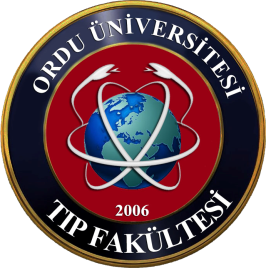 ORDU ÜNİVERSİTESİ
TIP FAKÜLTESİ2018-2019EĞİTİM - ÖĞRETİM YILI
Dönem IV Akademik Takvimi

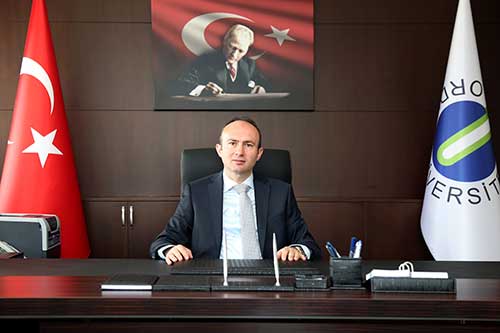 Sevgili TıbbiyelilerOrdu Üniversitesi Tıp Fakültesi; ilk öğrenci kabulünü 2011-12 eğitim öğretim yılında gerçekleştirmiş ve yirmi öğrenciyle Tıp eğitimine Ordu’da başlamıştır. Fakültemiz 2016-17 eğitim öğretim döneminde ilk mezunlarını ülkemiz sağlık ordusuna katacaktır.Fakültemiz genç ve dinamik akademik ve idari kadroya sahiptir. Her geçen gün artan sayısıyla öğretim üyelerimiz eğitim ve öğretim hayatınızda sizlere ışık tutarken, aynı zamanda gerçekleştirdikleri çalışmalarla isimlerini bilim dünyasında duyurmaktadırlar. Fakültemizde Tıp eğitimi yanı sıra, Tıpta uzmanlık ve yüksek lisans eğitimi de sürdürülmektedir.Tıp Fakültesi binası fiziki mekân olarak sizlerin hem bilimsel, hem de sosyal ihtiyaçlarınızı giderecek şekilde tasarlanmıştır. Fakülte binamızda 3 adet her biri 198 kişi kapasiteli amfi, 3 adet her biri 55 kişilik derslik, 3 adet pratik derslerin gerçekleştirileceği laboratuvar ve anatomi laboratuvarı bulunmaktadır. Ayrıca binamızda yer alan 570 kişilik konferans salonu hem Tıp Fakültesi hem de üniversitemiz öğrencilerinin bilimsel, sosyal ve kültürel faaliyetlerini gerçekleştirmesine imkân sağlamaktadır. Kütüphanemizde ise hem okuma hem de ders çalışma salonları mevcuttur. Ayrıca kantinimiz hem yaz hem de kışın sizlerin dinlenme ve ihtiyaçlarınızı giderecek olanakları sizlere sunmaktadır.Sizleri iyi hekim olarak yetiştirme çabamız yanı sıra, sahip olduğumuz öğrenci kulüplüleriyle sosyal açıdan da çevresine duyarlı, sorumluluk sahibi ve mesleki gelişmeleri yakından takip eden bireyler olarak da yetiştirme gayret ve desteklerimiz devam etmektedir.Tıp Fakültesi olarak sağlık hizmetini Sağlık Bakanlığıyla ortak kullanım protokolü kapsamında Bucak Mahallesinde bulunan Sağlık Bakanlığı Ordu Üniversitesi Eğitim Araştırma Hastanesinde gerçekleştirmekteyiz. Kısa süreli hedeflerimiz arasında önceliğimiz, yerleşke arazisi içinde tahsis edilmiş alana yeni bir eğitim araştırma hastanesinin bir an önce tamamlanarak hizmete açılmasıdır.Sizlerin Fakültemizden iyi eğitim almış, yeniliklere açık, bilim ışığında ilerleyen hekimler olarak mezun olmanız için çabamız artarak devam edecektir.Prof. Dr. Tevfik NOYANDekan V.ORDU ÜNİVERSİTESİTIP FAKÜLTESİTel : (0452) 226 52 14Faks: (0452) 226 52 28Web: http://tipfakultesi.odu.edu.trCUMHURİYET YERLEŞKESİ52200 – Ordu / TÜRKİYEORDU ÜNİVERSİTESİTIP FAKÜLTESİ2018-2019 EĞİTİM – ÖĞRETİM YILIDÖNEM IV AKADEMİK TAKVİMİGÜZ YARIYILIBAHAR YARIYILIResmi Tatil günleri: 29 Ekim 2018 Pazartesi, 01 Ocak 2019 Salı, 23 Nisan2019 Salı,01 Mayıs 2019 Çarşamba, 19 Mayıs 2019 Pazar.IV. SINIF STAJ PROGRAMIYILSONU BÜTÜNLEME SINAVLARI:ÖNEMLİ NOT: Bütünleme sınavları belirtilen tarihlerde ve saatte yapılacaktır. ORDU ÜNİVERSİTESİTIP FAKÜLTESİDÖNEM IV2018-2019 EĞİTİM – ÖĞRETİM YILI(10 Eylül 2018 – 31Mayıs 2019)DÖNEM IVDERS PROGRAMIDERSLİK KULLANIM PLANI                                  ORDU ÜNİVERSİTESİTIP FAKÜLTESİ2018-2019 EĞİTİM – ÖĞRETİM YILI DÖNEM IV     İÇ HASTALIKLARI ANABİLİM DALI STAJ PROGRAMI                  1.   GRUP: 10 EYLÜL 2018 – 02 KASIM 2018                  2.   GRUP: 18 ŞUBAT 2019 – 12 NİSAN 2019                  3.   GRUP: 26 KASIM 2018 – 18 OCAK 2019Dersler: 1. Grup: derslik 1                2. Grup: Derslik 1               3. Grup: SMY Derslik 201 ‘ de  yapılacaktır.                1. HAFTA10 EYLÜL-18 ŞUBAT-26 KASIMPAZARTESİ(1. GRUP - 2. GRUP-3.GRUP)11 EYLÜL-19 ŞUBAT-27 KASIM SALI12 EYLÜL-20 ŞUBAT-28 KASIMÇARŞAMBA13 EYLÜL-21 ŞUBAT-29 KASIMPERŞEMBE14 EYLÜL-22 ŞUBAT-30 KASIMCUMA2. HAFTA17 EYLÜL-25 ŞUBAT-3 ARALIKPAZARTESİ 18 EYLÜL-26 ŞUBAT-4 ARALIK SALI19 EYLÜL-27 ŞUBAT-5 ARALIK ÇARŞAMBA20 EYLÜL-28 ŞUBAT-6 ARALIK PERŞEMBE21 EYLÜL-1 MART-7 ARALIK CUMA3. HAFTA24EYLÜL-4 MART-10 ARALIK PAZARTESİ25 EYLÜL-5 MART-11 ARALIK SALI26 EYLÜL-6 MART-12 ARALIK ÇARŞAMBA27 EYLÜL-7 MART-13 ARALIK PERŞEMBE28 EYLÜL-8 MART-14 ARALIKCUMA4. HAFTA01 EKİM-11 MART-17 ARALIK PAZARTESİ02 EKİM-12 MART-18 ARALIK SALI15 Mart Cuma günü Harun DÜĞEROĞLU ile yer değiştirdi.03 EKİM-13 MART-19 ARALIK ÇARŞAMBA04 EKİM-14 MART-20 ARALIK PERŞEMBE18 Mart Pazertesi Yasemin KAYA ile yer değiştirdi.05 EKİM-15 MART-21 ARALIK CUMA5. HAFTA08 EKİM-18 MART-24 ARALIK PAZARTESİ09 EKİM-19 MART-25 ARALIK SALI10 EKİM-20 MART-26 ARALIK ÇARŞAMBA11 EKİM-21 MART-27 ARALIK PERŞEMBE12 EKİM-22 MART-28 ARALIK CUMA6. HAFTA15 EKİM-25 MART-31 ARALIK PAZARTESİ16 EKİM-26 MART-1 OCAK- SALI17 EKİM-27 MART-2 OCAK ÇARŞAMBA 18 EKİM-28 MART-3 OCAK PERŞEMBE 19 EKİM-29 MART-4 OCAK CUMA 7. HAFTA22 EKİM-1 NİSAN-7 OCAK PAZARTESİ23EKİM-2 NİSAN-8 OCAK SALI24 EKİM-3 NİSAN-9 OCAK ÇARŞAMBA 25 EKİM-4 NİSAN-10 OCAK PERŞEMBE26 EKİM-5 NİSAN-11 0CAK CUMA 8. HAFTA29EKİM-8 NİSAN-14 OCAK PAZARTESİ30 EKİM-9 NİSAN-15 OCAK SALI31 KASIM-10 NİSAN-16 OCAK ÇARŞAMBA 01 KASIM-11 NİSAN-17 OCAK PERŞEMBE02 KASIM-12 NİSAN-18 OCAK CUMA ORDU ÜNİVERSİTESİTIP FAKÜLTESİ2018-2019 EĞİTİM – ÖĞRETİM YILI DÖNEM IVGENEL CERRAHİ ANABİLİM DALI STAJ PROGRAMI 1. GRUP: 5 KASIM 2018 – 21  ARALIK 20182. GRUP: 15 NİSAN 2019 – 31 MAYIS 2019              3. GRUP: 10 EYLÜL 2018 – 26 EKİM 2018Dersler:    1. Grup Derslik 1’ de yapılacaktır                                                                          2. Grup: Derslik 1                  3. Grup: SMY Derslik 201HAFTA5 KASIM-15 NİSAN-10 EYLÜL PAZARTESİ	(1. GRUP-2. GRUP-3.GRUP)6 KASIM-16 NİSAN-11 EYLÜL SALI7 KASIM-17 NİSAN-12 EYLÜL ÇARŞAMBA8 KASIM-18 NİSAN-13 EYLÜL PERŞEMBE9 KASIM-19 NİSAN-14 EYLÜL CUMAHAFTA12 KASIM-22 NİSAN-17 EYLÜL PAZARTESİ 13 KASIM-23 NİSAN-18 EYLÜL SALI14 KASIM-24 NİSAN-19 EYLÜL ÇARŞAMBA15 KASIM-25 NİSAN-20 EYLÜL PERŞEMBE16 KASIM-26 NİSAN-21 EYLÜL CUMA3. HAFTA19 KASIM-29 NİSAN-24 EYLÜL PAZARTESİ20 KASIM-30 NİSAN-25 EYLÜL SALI 21 KASIM-1 MAYIS-26 EYLÜL ÇARŞAMBA22 KASIM-2 MAYIS-27 EYLÜL PERŞEMBE23 KASIM-3 MAYIS-28 EYLÜL CUMA	4.HAFTA26 KASIM-6 MAYIS-1 EKİM PAZARTESİ	27 KASIM-7 MAYIS-2 EKİM SALI	28 KASIM-8 MAYIS-3 EKİM ÇARŞAMBA	29 KASIM-9 MAYIS-4 EKİM PERŞEMBE	30 KASIM-10 MAYIS-5 EKİM CUMA	5.HAFTA3 ARALIK-13 MAYIS-8 EKİM PAZARTESİ	4 ARALIK-14MAYIS-9 EKİM SALI5 ARALIK-15 MAYIS-10 EKİM ÇARŞAMBA6 ARALIK-16 MAYIS-11 EKİM PERŞEMBE7 ARALIK-17 MAYIS-12 EKİM CUMA6.  HAFTA10 ARALIK-20 MAYIS-15 EKİM PAZARTESİ11 ARALIK-21 MAYIS-16 EKİM SALI12 ARALIK-22 MAYIS-17 EKİM ÇARŞAMBA13 ARALIK-23 MAYIS-18 EKİM PERŞEMBE14 ARALIK- 24 MAYIS-19 EKİM CUMA7. HAFTA17 ARALIK-27 MAYIS-22 EKİM PAZARTESİ	18 ARALIK-28 MAYIS-23 EKİM SALI19 ARALIK-29 MAYIS-24 EKİM ÇARŞAMBA20 ARALIK-30 MAYIS-25 EKİM PERŞEMBE21 ARALIK-31 MAYIS-26 EKİM CUMAORDU ÜNİVERSİTESİTIP FAKÜLTESİ2018-2019 EĞİTİM – ÖĞRETİM YILI                        DÖNEM IV           RADYOLOJİ ANABİLİM DALI STAJ PROGRAMI1.GRUP: 18 ŞUBAT 2019 – 01 MART 2019	     2.GRUP: 07 OCAK 2019 – 18 OCAK 20193. GRUP: 30 EKİM 2018 – 09 KASIM 2018 Dersler:   1. Grup: SMY Derslik 201 (08:30 - 12:30)                  2. Grup: Derslik 1                  3. Grup: SMY Derslik 201’ de yapılacaktır1. HAFTA18 ŞUBAT-7 OCAK-29 EKİM PAZARTESİ(1. GRUP-2. GRUP-3.GRUP)19 ŞUBAT-8 OCAK-30 EKİM SALI20 ŞUBAT-9 OCAK-31 EKİM ÇARŞAMBA21 ŞUBAT-10 OCAK-1 KASIM PERŞEMBE22 ŞUBAT-11 OCAK-2 KASIM CUMA2. HAFTA25 ŞUBAT-14 OCAK-5 KASIM PAZARTESİ26 ŞUBAT-15 OCAK-6 KASIM SALI27 ŞUBAT-16 OCAK-7 KASIM ÇARŞAMBA28 ŞUBAT-17 OCAK-8 KASIM PERŞEMBE1 MART-18 OCAK-9 KASIM CUMAORDU ÜNİVERSİTESİ TIP FAKÜLTESİ2018-2019EĞİTİM – ÖĞRETİM YILI DÖNEM IVENFEKSİYON HASTALIKLARI ANABİLİM DALI STAJ PROGRAMIGRUP: 25 MART 2019 – 05 NİSAN 2019GRUP: 4 ŞUBAT 2019 – 15 ŞUBAT 20193. GRUP: 12 KASIM 2018 – 23 KASIM 2018Dersler:   1. Grup: Derslik 1                 2. Grup: Derslik 1                 3. Grup: SMY Derslik 201’ de yapılacaktır1. HAFTA25 MART-4 ŞUBAT-12 KASIM  PAZARTESİ(1. GRUP-2. GRUP-3.GRUP)26 MART-5 ŞUBAT-13 KASIM SALI27 MART-6 ŞUBAT-14 KASIM ÇARŞAMBA28 MART-7 ŞUBAT-15 KASIM PERŞEMBE29 MART-8 ŞUBAT-16 KASIM CUMA2. HAFTA1 NİSAN-11 ŞUBAT-19 KASIM PAZARTESİ2NİSAN-12 ŞUBAT-20 KASIM SALI3 NİSAN-13 ŞUBAT-21 KASIM ÇARŞAMBA4 NİSAN-14 ŞUBAT-22 KASIM PERŞEMBE5 NİSAN-15 ŞUBAT-23 KASIM CUMAORDU ÜNİVERSİTESİTIP FAKÜLTESİ2018-2019 EĞİTİM – ÖĞRETİM YILI                      DÖNEM IVKARDİYOLOJİ ANABİLİM DALI STAJ PROGRAMIGRUP: 04 MART 2019 – 22 MART 2019GRUP: 17 ARALIK2018 – 04 OCAK 2019GRUP: 01 NİSAN 2019 – 19 NİSAN 2019Dersler : 1. Grup: SMY Derslik 201               2. Grup: Doğumevi ve Derslik13. Grup: Doğumevi ve SMY Derslik 201 de yapılacaktır.1. HAFTA4 MART-17 ARALIK-1 NİSAN PAZARTESİ(1. GRUP-2. GRUP-3.GRUP)5 MART-18 ARALIK-2 NİSANSALI6 MART-19 ARALIK- 3 NİSAN ÇARŞAMBA7 MART-20 ARALIK-4 NİSANPERŞEMBE8 MART-21 ARALIK-5 NİSANCUMA2. HAFTA11 MART-24 ARALIK-8 NİSAN PAZARTESİ 12 MART-25 ARALIK-9 NİSAN SALI13 MART-26 ARALIK-10 NİSAN ÇARŞAMBA14 MART-27 ARALIK-11 NİSAN PERŞEMBE15 MART-28 ARALIK-12 NİSAN CUMA3. HAFTA18 MART-31 ARALIK-15 NİSAN PAZARTESİ19 MART-1 OCAK-16 NİSAN SALI20 MART-2 OCAK-17 NİSAN ÇARŞAMBA21 MART-3 OCAK-18 NİSAN PERŞEMBE22 MART-4 OCAK-19 NİSAN CUMAORDU ÜNİVERSİTESİTIP FAKÜLTESİ2018-2019 EĞİTİM – ÖĞRETİM YILI DÖNEM IVKADIN HASTALIKLARI VE DOĞUMANABİLİM DALI STAJ PROGRAMI1. GRUP: 24 ARALIK 2018 – 15 ŞUBAT 20192. GRUP: 05 KASIM 2018 – 14 ARALIK 20183. GRUP:22 NİSAN 2019 – 31 MAYIS 2019Dersler:       1.Grup:  Stajın ilk 4 haftası KDÇ Hastanesi Toplantı Salonunda, Stajın son 2 haftası ise SMY Derslik 201’de         2. Grup: KDÇ Hastanesi Toplantı Salonunda                    3. Grup: Stajın ilk 2 haftası SMY Derslik 201’de, Stajın son 4 haftası ise KDÇ Hastanesi Toplantı Salonunda yapılacaktır.HAFTA24 ARALIK-5 KASIM-22 NİSAN PAZARTESİ (1. GRUP-2. GRUP-3.GRUP)	25 ARALIK-6 KASIM-23 NİSAN  SALI26 ARALIK-7 KASIM-24 NİSAN ÇARŞAMBA27 ARALIK- 8 KASIM-25 NİSAN PERŞEMBE28 ARALIK-9 KASIM-26 NİSANCUMA2. HAFTA31 ARALIK-12 KASIM-29 NİSAN PAZARTESİ 1 OCAK-13 KASIM-30 NİSAN SALI2 OCAK-14 KASIM-1 MAYIS ÇARŞAMBA3 OCAK-15 KASIM-2 MAYIS PERŞEMBE4 OCAK-16 KASIM-3 MAYISCUMA3. HAFTA7 OCAK-19 KASIM-6 MAYIS PAZARTESİ8 OCAK-20 KASIM-7 MAYIS SALI9 OCAK-21 KASIM-8 MAYIS ÇARŞAMBA10 OCAK-22 KASIM-9 MAYIS PERŞEMBE11 OCAK-23 KASIM-10 MAYIS CUMA4. HAFTA14 OCAK-26 KASIM-13 MAYIS PAZARTESİ15 OCAK-27 KASIM-14 MAYIS SALI16 OCAK-28 KASIM-15 MAYISÇARŞAMBA17 OCAK-29 KASIM-16 MAYIS PERŞEMBE18 OCAK-30 KASIM-17 MAYIS CUMA5. HAFTA21 OCAK-3 ARALIK-20 MAYIS PAZARTESİ22 OCAK-4 ARALIK-21 MAYIS SALI23 OCAK-5 ARALIK-22 MAYIS ÇARŞAMBA24 OCAK-6 ARALIK-23 MAYIS PERŞEMBE25 OCAK-7 ARALIK-24 MAYISCUMA6. HAFTA28 OCAK-10 ARALIK-27 MAYIS PAZARTESİ29 OCAK-11 ARALIK-28 MAYIS SALI30 OCAK-12 ARALIK-29 MAYIS ÇARŞAMBA 31 OCAK-13 ARALIK-30 MAYIS PERŞEMBE 1 ŞUBAT-14 ARALIK-31 MAYISCUMA ORDU ÜNİVERSİTESİ TIP FAKÜLTESİ2018-2019 EĞİTİM – ÖĞRETİM YILI DÖNEM IVÇOCUK SAĞLIĞI VE HASTALIKLARI ANABİLİM DALI STAJ PROGRAMIGRUP: 08 NİSAN 2019 – 31 MAYIS 2019GRUP: 10 EYLÜL 2018 – 02 KASIM 20183.  GRUP: 04 ŞUBAT 2019 – 29 MART 2019Dersler:       1.Grup: İlk 4 hafta KDÇ Hastanesi toplantı salonu                      son 4 hafta SMY  Derslik 201’de                       2. Grup ve 3. Grup Kadın Hastalıkları-Doğum ve Çocuk Hastanesi Toplantı Salonunda yapılacaktır.ORDU ÜNİVERSİTESİ TIP FAKÜLTESİ2018-2019 EĞİTİM – ÖĞRETİM YILIDÖNEM IVHAFTA10 EYLÜL 2018PAZARTESİ	                                                                             Grup 2 11 EYLÜL 2018SALI12 EYLÜL 2018ÇARŞAMBA13 EYLÜL 2018PERŞEMBE14 EYLÜL 2018 CUMA2. HAFTA17 EYLÜL 2018PAZARTESİ 18 EYLÜL 2018 SALI19 EYLÜL 2018 ÇARŞAMBA20 EYLÜL 2018 PERŞEMBE21 EYLÜL 2018 CUMAHAFTA24 EYLÜL 2018 PAZARTESİ25 EYLÜL2018 SALI26 EYLÜL 2018 ÇARŞAMBA27 EYLÜL2018 PERŞEMBE28 EYLÜL 2018 CUMA4. HAFTA01 EKİM 2018 PAZARTESİ02 EKİM 2018SALI03 EKİM 2018 ÇARŞAMBA04 EKİM 2018 PERŞEMBE05 EKİM 2018 CUMA5. HAFTA08 EKİM 2018 PAZARTESİ9 EKİM 2018 SALI10 EKİM 2018 ÇARŞAMBA11 EKİM 2018 PERŞEMBE12 EKİM 2018 CUMA6. HAFTA15 EKİM 2018 PAZARTESİ16 EKİM 2018 SALI17 EKİM 2018 ÇARŞAMBA 18 EKİM 2018 PERŞEMBE 19 EKİM 2018 CUMA 7. HAFTA22 EKİM 2018 PAZARTESİ23 EKİM2018 SALI24 EKİM 2018 ÇARŞAMBA 25 EKİM2018 PERŞEMBE26 EKİM2018 CUMA 8. HAFTA29EKİM 2018 PAZARTESİ30 EKİM2018 SALI31 KASIM 2018 ÇARŞAMBA 01 KASIM 2018 PERŞEMBE02 KASIM 2018 CUMA 21 Ocak-01 Şubat 2019 DÖNEM İÇİ YARIYIL TATİLİHAFTA04 ŞUBAT 2019 PAZARTESİ                                                                                         Grup 305 ŞUBAT 2019 SALI06ŞUBAT 2019 ÇARŞAMBA07ŞUBAT 2019 PERŞEMBE08 ŞUBAT 2019 CUMA2.HAFTA11 ŞUBAT 2019  PAZARTESİ12 ŞUBAT 2019 SALI13 ŞUBAT 2019 ÇARŞAMBA14 ŞUBAT 2019 PERŞEMBE15 ŞUBAT 2019 CUMA3. HAFTA18 ŞUBAT 2019 PAZARTESİ19 ŞUBAT 2019 SALI20 ŞUBAT 2019 ÇARŞAMBA21 ŞUBAT 2019 PERŞEMBE22 ŞUBAT 2019 CUMA4. HAFTA25 ŞUBAT 2019 PAZARTESİ26 ŞUBAT 2019 SALI27 ŞUBAT 2019 ÇARŞAMBA28 ŞUBAT 2019 PERŞEMBE 01 MART 2019 CUMA 5. HAFTA04 MART 2019 PAZARTESİ05 MART 2019 SALI06 MART 2019 ÇARŞAMBA07 MART 2019 PERŞEMBE08 MART 2019 CUMA6. HAFTA11 MART 2019 PAZARTESİ 12 MART 2019 SALI13 MART 2019 ÇARŞAMBA14 MART 2019 PERŞEMBE15 MART 2019 CUMA7. HAFTA18 MART 2019 PAZARTESİ19 MART 2019 SALI20 MART 2019 ÇARŞAMBA21 MART 2019 PERŞEMBE22 MART 2019 CUMA8. HAFTA25 MART 2019 PAZARTESİ26 MART 2019 SALI27 MART 2019 ÇARŞAMBA28 MART 2019 PERŞEMBE29 MART 2019 CUMAHAFTA08 NİSAN 2019 PAZARTESİ                                                                                               Grup 1                                                                                  09 NİSAN 2019 SALI10 NİSAN 2019 ÇARŞAMBA11 NİSAN 2019 PERŞEMBE12 NİSAN 2019 CUMAHAFTA15 NİSAN 2019 PAZARTESİ	16 NİSAN 2019 SALI17 NİSAN 2019 ÇARŞAMBA18 NİSAN 2019 PERŞEMBE19  NİSAN 2019 CUMAHAFTA22 NİSAN 2019 PAZARTESİ 23 NİSAN 2019 SALI24 NİSAN 2019 ÇARŞAMBA25 NİSAN 2019 PERŞEMBE26 NİSAN 2019 CUMAHAFTA29 NİSAN 2019 PAZARTESİ30 NİSAN 2019 SALI01 MAYIS 2019 ÇARŞAMBA  02 MAYIS 2019 PERŞEMBE03 MAYIS 2019 CUMAHAFTA06 MAYIS 2019 PAZARTESİ07 MAYIS 2019 SALI08 MAYIS 2019 ÇARŞAMBA09 MAYIS 2019 PERŞEMBE10 MAYIS 2019 CUMAHAFTA13 MAYIS 2019 PAZARTESİ14 MAYIS2019 SALI15 MAYIS 2019 ÇARŞAMBA16 MAYIS 2019 PERŞEMBE17 MAYIS 2019 CUMAHAFTA20 MAYIS 2019 PAZARTESİ21 MAYIS 2019 SALI22 MAYIS 2019 ÇARŞAMBA MAYIS 2019 PERŞEMBE24 MAYIS 2019 CUMAHAFTA27 MAYIS 2019 PAZARTESİ28 MAYIS 2019 SALI29 MAYIS 2019 PERŞEMBE30 MAYIS 2019 CUMA31 MAYIS 2019 CUMA ORDU ÜNİVERSİTESİ TIP FAKÜLTESİ EĞİTİM-ÖĞRETİMVE SINAV YÖNETMELİĞİBİRİNCİ BÖLÜMAmaç, Kapsam, Dayanak ve TanımlarAmaçMADDE 1 – (1) Bu Yönetmeliğin amacı; Ordu Üniversitesi Tıp Fakültesinde eğitim-öğretim ve sınavlara ilişkin esasları düzenlemektir.KapsamMADDE 2 – (1) Bu Yönetmelik, Ordu Üniversitesi Tıp Fakültesinde eğitim-öğretim programlarına, sınav ve değerlendirmelere, öğrenci kabulüne, diploma ve unvanlarına, devamlı ve geçici ayrılmaya, akademik danışmanlık işlemlerine ilişkin hükümleri kapsar.DayanakMADDE 3 – (1) Bu Yönetmelik, 4/11/1981 tarihli ve 2547 sayılı Yükseköğretim Kanununun 14 üncü ve 44 üncü maddelerine dayanılarak hazırlanmıştır.TanımlarMADDE 4 – (1) Bu Yönetmelikte geçen;a) Akademik danışman: Bir öğrenciye, Fakülteye girişinden fakülte ile ilişkisini kesene kadar geçen süre içerisinde kayıt, eğitim-öğretim çalışmaları ve Üniversitedeki hayatı ile ilgili sorunlarda rehberlik yapmak üzere Dekanlık tarafından görevlendirilen öğretim üyesini,b) Akademik koordinatör: Dekan tarafından her dönem için görevlendirilen, ders, ders kurulları, staj, klinik, poliklinik programlarını ve sınavlarını düzenleyen öğretim üyesini,c) AKTS: Öğrencilerin bir derse ilişkin olarak belirlenmiş olan öğrenme kazanımları için gerekli çalışma yükünü ifade eden Avrupa Kredi Transfer Sistemini,ç) Dekan/Dekanlık: Ordu Üniversitesi Tıp Fakültesi Dekanını/Dekanlığını,d) Ders kurulu (Komite): Dönem I, II, III’te genellikle bir sistemin veya konunun temel tıp ve klinik anabilim dalları tarafından birbirleriyle bağlantılı olarak bütünleştirilmiş bir düzen içerisinde kuramsal ve uygulamalı öğretimini,e) Ders kurulu notu: Ders kurulu sonunda yapılan sınavda alınan notu,f) Dönem: Tıp Fakültesinde her biri bir ders yılını kapsayan dönemi,g) Eğitim-öğretim yılı: İntörnlük dönemi hariç her biri en az otuz iki haftadan oluşan dönemi,ğ) Eğitim komisyonu: Dekan tarafından görevlendirilen bir başkan ile dönem koordinatörleri ve koordinatör yardımcılarından oluşan komisyonu,h) Fakülte: Ordu Üniversitesi Tıp Fakültesini,ı) Fakülte Kurulu: Fakültenin Fakülte Kurulunu,i) İntörnlük dönemi: Dönem VI’da klinik, poliklinik ve gerekli laboratuvar uygulamalarını içeren on iki aylık bir eğitim-öğretim sürecini,j) Rektör: Ordu Üniversitesi Rektörünü,k) Senato: Ordu Üniversitesi Senatosunu,l) Staj: Fakülte Kurulunca belirlenen anabilim dallarında pratik (uygulamalı) ve teorik olarak yapılan eğitim-öğretimi,m) Üniversite: Ordu Üniversitesini,n)Yönetim Kurulu: Fakültenin Yönetim Kurulunu,ifade eder.İKİNCİ BÖLÜMÖğrenci Kabul ve Kayıt Şartları, Eğitim ve Öğretime İlişkin EsaslarÖğrenci kabul ve kayıt şartlarıMADDE 5 – (1) Tıp Fakültesi birinci sınıfına öğrenci kabulü, 2547 sayılı Kanun ve Yükseköğretim Kurulu kararları çerçevesinde, Ölçme, Seçme ve Yerleştirme Merkezi (ÖSYM) tarafından düzenlenen sınavların sonuçlarına göre yapılır.(2) Üniversiteye kayıt hakkı kazanan öğrencilerin kayıt ve kabul işlemleri, ilgili mevzuat hükümleri ve Yükseköğretim Kurulunca belirlenen esaslar çerçevesinde yapılır. Öğrenci, kesin kaydını kendisi yaptırmak zorundadır. İsteyen öğrenciler e-devlet kapısından kayıt yapabilirler. Üniversiteye girmeye hak kazanan öğrencilerin kayıt-kabulleri Rektörlükçe belirlenen esaslara göre Dekanlık tarafından yürütülür. Kayıtlarda istenen belgelerin aslı veya Üniversite tarafından onaylı örneği kabul edilir. Askerlik durumu ve adli sicil kaydına ilişkin olarak ise adayın beyanına dayanılarak işlem yapılır.(3) Haklı ve geçerli mazereti olmadan zamanında başvurmayan, öğrenim harcını yatırmayan ve istenen belgeleri tamamlamayan öğrenci kayıt hakkını kaybeder. Kaydolan öğrenciye, eğitim-öğretim süresince geçerli olmak üzere Üniversitenin öğrenci kimlik kartı verilir. Öğrenciliğin sona ermesi ile kimlik kartı Dekanlığa iade edilir.Eğitim süresiMADDE 6 – (1) Fakültede normal eğitim-öğretim süresi altı yıldır. Bu süre azami dokuz yıldır. Bu azami süreye, Yönetim Kurulunca kabul edilen mazeretleri nedeniyle raporlu ve izinli geçen süreler dahil değildir. Üniversiteden geçici süreli uzaklaştırma cezası alan öğrencilerin bu süreleri öğrenim süresinden sayılır; bu süreler için katkı payı/öğrenim ücreti ödenir.Kayıt yenilemeMADDE 7 – (1) Öğrenci her öğretim yılı başında akademik takvimde gösterilen süre içinde kaydını yeniletmek, ders kaydını yaptırmak zorundadır ve bu işlemden öğrenci sorumludur. Ders kaydı yaptırmayan öğrenci derslere devam edemez, sınavlara giremez ve diğer öğrencilik haklarından yararlanamaz.Öğrenci statüsüMADDE 8 – (1) Fakültede tam zamanlı öğrenim yapılır. Dekanlığın uygun görüşü ve Rektörlüğün izni ile dinleyici olarak öğrenci kabul edilir. Ancak, diğer tıp fakültelerinden staj yapmak için gelen öğrencilere, ilgili anabilim dalı başkanının olumlu görüşü alınarak Yönetim Kurulu kararı ile staj yapma imkânı tanınır.Yatay geçişMADDE 9 – (1) Yatay geçişler, ilgili mevzuat hükümlerine ve bu konudaki Senato kararlarına göre Yönetim Kurulunca yapılır.Eğitim şekli ve diliMADDE 10 – (1) Fakültede 2547 sayılı Kanunun 5 inci maddesinin (ı) bendindeki dersler ve seçmeli dersler hariç tüm dönemler için sınıf geçme esası uygulanır. Bir dönemi başaramayan öğrenci bir üst döneme devam edemez ve her öğretim yılında uygulanan teorik ve pratik dersler, bir önceki dönemin tamamlayıcısı ve bir sonraki yılın öğretimine bağlı ön şartlı derslerdir. 2547 sayılı Kanunun 5 inci maddesinin (ı) bendindeki dersler ve seçmeli derslerde ders geçme esası uygulanır.(2) Tıp eğitiminde öğretim; dönem I, II ve III'te ders kurulları, dönem IV ve V' te staj esasına göre yapılır. İntörnlük dönemi ise Fakülte Kurulu tarafından teklif edilen ve Senatoca kabul edilen İntörnlük esaslarına göre yürütülür.(3) Öğrenci dönem I, II ve III’te kaldığı dönemi; IV ve V’te ise kaldığı stajları tekrarlar. Stajlarını başaran öğrenci bir üst dönem stajlarına devam eder. Dönem I ve II’de ders geçme sisteminin uygulandığı derslerden başarısız olan öğrenciye, bu ders veya dersleri sonraki dönemlerde başarılı oluncaya kadar tekrarlama hakkı verilir. Öğrenci dersi ilk aldığında, F1 notu almamış ise bu ders veya dersleri tekrarlaması halinde devam mecburiyeti aranmadan ara sınavlara ve dönem sonu genel sınavına girer. Ancak; bu derslerden başarılı olmadan intörnlük dönemine başlayamaz.(4) Tıp eğitiminde teorik ve pratik eğitimin yanı sıra mesleki eğitim de verilir. Mesleki eğitimde; iyi hekimlik uygulamaları ve meslek etiğini geliştirici çalışmalara ek olarak doğru davranış, iletişim, okuma, öğrenme ve empatiyeteneğini geliştirmeyi hedefleyen uygulamalara da yer verilebilir. Bu amaçla, tıp dalında veya tıp dalı dışındaki disiplinlerle ve sanat kolları ile işbirliği yapılabilir. Komiteler ve ders kurulları Dekan tarafından her yıl o dönemin sorumlusu olarak görevlendirilen akademik koordinatör tarafından düzenlenir.(5) Fakültede eğitim dili Türkçe’dir.ÜÇÜNCÜ BÖLÜMDers, Staja Devam ve SınavlarDevam zorunluluğuMADDE 11 – (1) Ders ve stajlara devam zorunludur ve buna ilişkin esaslar şunlardır:a) Teorik, seçmeli ve uygulamalı dersler ile stajlara devam zorunludur ve yoklama yapılır. Uygulamalı dersler; staj, laboratuvar çalışması, tartışma, seminer, saha, klinik ve benzeri çalışmaları kapsar. Stajlar tam gün olarak değerlendirilir.b) I, II ve III üncü dönemlerde her bir ders kurulundaki teorik derslerin %30’u, uygulamalı derslerin %20’sinden fazlasına mazeretli ya da mazeretsiz katılmayan öğrenciler, o ders kurulunun teorik ve uygulama sınavlarına alınmaz ve o ders kurulu sınavından sıfır almış olarak değerlendirilir.c) I, II ve III üncü dönemlerde, bir dönem içindeki toplam devamsızlık süresi tüm teorik derslerin %30’u, uygulamalı derslerin %20’sini aşan öğrenciler, dönem sonu teorik ve uygulama sınavlarına alınmaz ve F1 notu ile başarısız olur. Bu durumda olan öğrenciler ilgili dönemi tekrar eder.ç) Ders geçme sisteminin uygulandığı derslerde öğrencilerin yılsonu genel ve bütünleme sınavlarına girebilmeleri için yıl içerisinde bu derslerden devamsızlıklarının %30’un üzerinde olmaması gerekir.d) IV ve V inci dönemlerde her bir staj süresince devamsızlık süresi mazeretli ya da mazeretsiz toplam staj süresinin %20’sini aşanlar o staj sonu sınavına alınmaz ve başarısız sayılarak staj tekrarı yapar.e) Fakülteye kabul edilen öğrencilerin devamsızlıklarının hesaplanmasında Fakülteye kayıt yaptırdığı tarih esas alınır.f) İntörnlük döneminde her staj için mazeretli ya da mazeretsiz toplam sürenin %10’unu aşan öğrenciler başarısız sayılarak staj tekrarı yaparlar.g) Bu Yönetmelik hükümlerinde belirtilen devamsızlık süresini aşmayan ve mazereti nedeniyle kurul ve staj sonu sınavına girmeyen öğrencilerin mazereti Yönetim Kurulunca kabul edildiği takdirde ilgili ders kurulu/staj sonu sınavının mazeret sınavına alınır.ğ) I, II ve III üncü dönemlerde, devamsızlık ya da başarısızlık nedeniyle dönem tekrarı yapan öğrencilerde devam zorunludur. IV ve V inci dönem stajlarda devamsızlık veya başarısızlık nedeniyle stajın tekrarlanması halinde staj devamlılığı zorunludur.MazeretMADDE 12 – (1) Öğrencinin sınavına giremediği ders, kurul ve stajların sınav tarihini kapsayan rahatsızlığını Ordu Üniversitesi Eğitim ve Araştırma Hastanesinden ya da diğer resmi yataklı tedavi kurumlarından alacağı rapor ile belgelendirmesi, Ordu Üniversitesi Eğitim ve Araştırma Hastanesi dışında alınan raporların ise Eğitim Araştırma Hastanesinde raporun alındığı ilgili klinikçe onaylanması ve bu raporların Yönetim Kurulunca kabul edilmesi gerekir.(2) Haklı ve geçerli mazeretler şunlardır:a) Sağlık mazereti: Mazereti Yönetim Kurulunca kabul edilen öğrenci, raporlu bulunduğu süre içinde derslere devam edemez ve herhangi bir dersin sınavına giremez. b) Yakın akrabaların ağır hastalığı veya ölümü: Eş, anne, baba, çocuk ve kardeşin ağır hastalığı veya ölümü nedeniyle sınava giremeyen öğrencinin, durumunu belgelemesi ve ilgili yönetim kurulunca uygun görülmesi halinde mazeret sınav hakkı verilir.c) Doğal afetler: Yörenin mülki amirince verilecek bir belge ile belgelenmiş olması koşuluyla, doğal afetler nedeniyle öğrencinin sınava girememesi durumunda ilgili yönetim kurulunca uygun görülmesi halinde mazeret sınav hakkı verilir.ç) Tutukluluk: Öğrencinin öğrencilik statüsünü kaldırmayan veya 18/8/2012 tarihli ve 28388 sayılı Resmî Gazete’de yayımlanan Yükseköğretim Kurumları Öğrenci Disiplin Yönetmeliği uyarınca öğrencinin ilişiğinin kesilmesini gerektirmeyen tutukluluk halinde ilgili yönetim kurulunca uygun görülmesi halinde mazeret sınav hakkı verilir.d) Diğer haller: Yönetim kurulunun mazeret olarak kabul edeceği diğer hallerde mazeret sınav hakkı verilir.(3) Önemli bedensel hastalıklar veya ruhsal bozukluk nedeniyle tüm öğrenim süresi içinde devamsızlıkları iki yılı aşan öğrencilerden yeniden sağlık raporu alınıp incelenir. Öğrenimlerine devam edemeyeceğine ve hekimlik mesleğini icra edemeyeceğine Yönetim Kurulunca karar verilen öğrencinin Fakülte ile ilişiği kesilir.(4) Öğrenci, mazeretine ilişkin her türlü müracaatlarını, mazeretin bitimini izleyen beş işgünü içinde Dekanlığa bildirmek zorundadır. Bu süreyi aşan başvurular işleme alınmaz. Yönetim Kurulu; öğrencinin her türlü mazeretini, kabul veya gerekçe göstererek ret edebilir.İzinMADDE 13 – (1) Öğrencilere kanıtlayacakları önemli nedenlerin veya öğrenim ve eğitimlerine katkıda bulunacak üniversite dışı burs, staj ve araştırma gibi imkanların doğması halinde, Yönetim Kurulu kararı ile her defasında bir yıl olmak üzere iki yıla kadar izin verilebilir. Bu izin başvurusu, akademik yıl başlamadan en az on beş gün önce yapılır. Bu şekilde izin alan öğrenci, öğrenimine devam edemez ve izinli olduğu dönemdeki sınavlara giremez. İzinle ilgili yazılı başvuru, ekleriyle birlikte ders kaydı/kayıt yenileme süresinden önce bağlı olduğu birime yapılır. Ani hastalık ve beklenmedik haller dışında bu süreler bittikten sonra yapılacak başvurular işleme konulmaz.(2) Öğrenimini uzun süre engelleyecek önemli bir hastalık veya Yönetim Kurulunca kabul edilen haklı ve geçerli bir nedenle belgelere dayanılarak verilen izin, 6 ncı maddedeki süreye eklenir.(3) Sportif, kültürel ve bilimsel faaliyetler gibi alanlarda Üniversiteyi temsilen görevlendirilen öğrenciler ile ilgili mevzuat uyarınca Spor Genel Müdürlüğü tarafından görevlendirilen öğrencilerin, görevli oldukları süre devamsızlıktan sayılmaz. Öğrenci bu süreler içinde izinli sayılır. Ancak, bir öğrencinin izinli sayıldığı bu süre de dahil, toplam devamsızlık süresi bir ders, kurul ve staj süresinin toplam ders saatinin %50’sinin üzerinde olması durumunda, öğrenci devamsız sayılır. Öğrencilerin izinli sayıldıkları süre içinde ara sınavına giremedikleri ders veya dersler varsa bu derslerden Yönetim Kurulu kararıyla mazeret sınavına alınırlar. Ancak öğrenci dönem IV, V, VI’da ise devam etmediği süreyi anabilim dalının göstereceği zamanlarda tamamlamak zorundadır. Öğrenci bu süreyi tamamlamadığı takdirde stajı tekrarlar.(4) Üçüncü fıkra dışındaki tüm mazeret ve raporlar tüm dönemlerdeki devamsızlık süresinin içindedir.Yabancı dil sınavıMADDE 14 – (1) Yükseköğretim programına yeni kayıt olan öğrenciler, zorunlu yabancı dil dersinden akademik takvimde belirlenen tarihte yabancı dil seviye tespit sınavına tabi tutulur. Bu sınavdan 60 puan ve üzeri alarak gerekli başarıyı sağlamış olan öğrenciler, yabancı dil dersleri için öğretim planında öngörülen birim-saati kazanmış sayılarak bu dersten muaf tutulur.(2) Yabancı dil seviye tespit sınavına katılmayan, katıldığı halde gerekli başarıyı sağlayamayan öğrenciler 60 saatten az olmamak üzere en az iki yarıyıl yabancı dil dersini okumak zorundadır. Belirlenen yabancı dil ders programından başarısız olan öğrenciye, bu dersi sonraki dönemlerde başarılı oluncaya kadar tekrarlama hakkı verilir. Öğrenci dersi ilk aldığında, F1 notu almamış ise bu dersi tekrarlaması halinde devam mecburiyeti aranmadan ara sınavlara ve dönem sonu genel sınavına girer. Ancak; yabancı dil dersinden başarılı olmadan intörnlük dönemine başlayamaz.Dönem I, II ve III’teki sınavlarMADDE 15 – (1) Dönem I, II ve III’te okutulan dersler ders kurulları şeklinde verilir. Eğitim öğretim yılı içindeki tüm ders kurulları Dekanlık tarafından belirlenen programa göre dönem koordinatörleri tarafından yürütülür.(2) Dönem I, II ve III’te yapılan sınavlar ve sınavlara ilişkin esaslar şunlardır:a) Ders kurulu sınavı: Her ders kurulu sonunda yapılır ve bu sınav sonunda ders kurulu notu verilir. Ders kurulu sınavı ara sınav yerine geçer. Sınav sonuçları, en geç on iş günü içinde ilan edilir.b) Dönem sonu sınavı: Her akademik yılın sonunda ve son ders kurulu sınavının bitiminden en erken on beş, en geç yirmi bir gün sonra yapılır ve o yıl okutulan tüm ders kurullarını kapsar.c) Dönem sonu bütünleme sınavı: Dönem sonu sınavının bitiminden en erken on beş, en geç yirmi bir gün sonra yapılan sınavdır. Dönem sonu bütünleme sınavına dönem sonu sınavında başarılı olamayan, sınav hakkını kazandığı halde bu sınava herhangi bir nedenle giremeyen öğrenciler katılır.ç) Mazeret sınavı: Mazeretleri nedeniyle ders kurulu sınavına giremeyen ve Yönetim Kurulunca mazeretleri kabul edilen öğrenciler için mazeret sınavı açılır. Mazeret sınavının mazereti olmaz. Ders kurulu mazeret sınavı bir defa ve Yönetim Kurulunca saptanan günde klasik usulle yapılır. Dönem sonu ve bütünleme sınavları için mazeret sınavı açılmaz.(3) Bir ders kurulunda görev alan anabilim dalları, öğrenci başına düşen teorik ve pratik derslerin toplam süresi olan ders yükleri oranında soru ve not ağırlığına sahiptir. Bir ders kurulunda her dersin kendi barajı vardır. Baraj sınırı %50’dir. Öğrenci, ders kurulu sınavında kurulu oluşturan derslerin bir veya birkaçından %50’nin altında not alırsa o dalda elde ettiği puan ile o dalın toplam puanının %50’si arasında kalan puan farkı sınav toplam puanından düşülerek o ders kurulu sınav notu belirlenir. Bir ders kurulu sınav notu yuvarlama yapılmadan, virgülden sonraki iki basamak olarak kayda geçilir.(4) Ders kurulu sınavları için toplam 100, final ve bütünleme sınavları için 200 soru sayısı üzerinden sınav yapılır. Teorik sınavlarda çoktan seçmeli test usulü sınav yapılır. Ders kurulu, final ve bütünleme sınavlarında soru sayısı hesaplanırken; her bir anabilim dalı için belirlenen pratik ders saati toplamının %50’si ile teorik ders saati toplamı alınarak soru yüzdesi hesaplanır. Her bir anabilim dalı için bu şekilde belirlenen soru sayısının 2/3’ü teorik, 1/3’ü pratik sorusu içerecek şekilde düzenlenir. Pratik sınav yapmayacak anabilim dalları için, hesaplanan pratik soru sayısı kadar soru, teorik soru sayısına eklenir. Dönem sonu ve bütünleme sınavı notu belirlenirken baraj uygulanmaz.(5) Bir dönemde ders kurulu sınav notları toplamının o dönemdeki ders kurulu sınavı sayısına bölünmesi ile ders kurulları ortalama notu hesaplanır.(6) Ders kurulları ortalama notunun %60’ı ile final sınavında alınan notun %40’ının toplanması ile dönem sonu başarı notu bulunur. Dönem sonu başarı notu virgülden sonraki ilk rakam 5 ve üzerinde ise bir üst, 5’ten küçük ise bir alt en yakın tam sayıya tamamlanır. Bütünlemeye kalan öğrencilerin dönem sonu başarı notunun hesaplanmasında final sınavından alınan not yerine bütünleme sınavından alınan not dikkate alınır. Öğrencinin bir üst sınıfa geçebilmesi için, dönem sonu sınavından en az 50 alması ve dönem sonu başarı notunun 100 üzerinden en az 60 olması gerekir.(7) Tüm ders kurullarının sınavlarına katılarak bu sınavların her birinden ayrı ayrı 100 tam not üzerinden en az 60 almak koşulu ile ders kurulları ortalama notu 75 veya daha fazla olan dönem I, II, III öğrencileri, dönem sonu sınavına girmeden başarılı sayılır. Bu durumda öğrencilerin ders kurulları ortalama notu, dönem sonu başarı notu olarak kabul edilir. Bu öğrencilerden dönem sonu sınavına girmek isteyenler, sınavdan en az on beş gün önce yazılı dilekçe ile başvururlar. Bu takdirde dönem sonu başarı notu değerlendirilmesinde, altıncı fıkradaki hükümler uygulanır.(8) Dönem sonu sınavına girmeyen öğrenci dönem sonu bütünleme sınavına da girmemesi halinde, o yıl başarısız kabul edilir ve sınıfta kalmış sayılır. Bu durumdaki öğrencinin ders kurulları ortalama notu dikkate alınmaz.(9) Ders geçme sisteminin uygulandığı derslerde başarı notu dönem ortalamasına alınmaz. Not geçer ise G olarak verilir. Ders geçme sisteminin uygulandığı derslerde bir dersin başarı notu ara sınav notunun %40’ı ile yılsonu sınavı ya da bütünleme sınavının %60’ının toplamıdır. Bu derslerden başarılı sayılabilmek için, öğrencinin yılsonu veya bütünleme sınavından en az 50 alması ve dönem sonu başarı notunun en az 60 olması zorunludur.(10) Ders geçme sisteminin uygulandığı derslerde her yarıyılda en az bir ara sınav ve yılsonunda bir final ve bütünleme yapılır.Dönem IV ve V’teki sınavlarMADDE 16 – (1) Dönem IV ve V’te her stajın sonunda sınav yapılır. Bu sınavlar, genellikle yazılı ve/veya sözlü olarak yapılan teorik ve pratik sınavlardır. Not takdirinde öğrencinin staj süresindeki çalışma, disiplin ve başarısı da göz önüne alınır.(2) Tıp Fakültesi dönem IV ve V’teki staj sonu ve bütünleme sınavlarında, başarılı sayılabilmek için, alınan notun en az 60 olması gerekir. (3) Dönem sonu sınavı notu F2 veya dönem notu F4 olan öğrenci dönem sonu bütünleme sınavına alınır.Dönem VI’daki staj ve diğer çalışmalarMADDE 17 – (1) Dönem VI’daki eğitimin amacı; öğrencinin daha önceki dönemlerde edindiği bilgilerin klinik uygulamalarını yaptırarak, hekimlik sanatının uygulanmasında deneyim ve beceri kazandırmak, hekim adayını hekimlik sanatını en iyi uygulayabileceği düzeye getirmektir.(2) Dönem VI, aralıksız on iki ayı kapsar. Fakülte Kurulu kararı ile belirlenen dilimlere ayrılarak yapılır. Uygulama esasları İntörn esaslarına göre belirlenir. Bu dönemde öğrenci, klinik, poliklinik, laboratuvar ve saha çalışmalarında öğretim elemanı gözetiminde çalışır.(3) Dönem VI’da sınav yapılmaz. Bu dönemde öğrenciler çalıştıkları her anabilim dalına ait poliklinik, klinik ve saha çalışmalarındaki gayretleri, bilimsel toplantılardaki katılımları göz önüne alınarak anabilim dalı kurulu tarafından 20 nci maddedeki not sistemine göre başarılı-başarısız olarak değerlendirilir. Öğrencilerin aldığı bu notlar akademik ortalamaya katılmaz. Dönem VI’daki devam zorunluluğu ile ilgili olarak 11 inci madde hükümleri uygulanır.(4) Dönem VI öğrencilerinin; yapılan stajlardan başarısız olduğu takdirde son stajın bitiminden sonra bu stajlardan başarılı oluncaya kadar staj tekrarı zorunludur. Sınırsız hak kullanma durumunda olanlar, 2547 sayılı Kanunun 46 ncı maddesinde belirtilen koşullara göre ilgili döneme ait öğrenci katkı payı veya öğrenim ücretlerini ödemek koşulu ile öğrenimlerine devam eder, ancak staj tekrarı dışındaki diğer öğrencilik haklarından yararlanamazlar.(5) Dönem VI’daki stajlarda gerekli başarıyı sağlayamayan öğrencilere bütünleme sınavı açılmaz. Başarısız olunan staj tekrarlanır.Stajların başka bir kuruluşta yaptırılmasıMADDE 18 – (1) Stajların Fakülteye bağlı anabilim dallarında yaptırılması esastır. Ancak Fakültenin ilgili anabilim dalında öğretim üyesinin ya da staj yaptırılabilmesi için uygun şartların bulunmaması durumunda, ilgili koordinatörün ve Dekanlığın uygun görmesi halinde stajlar, bu Yönetmeliğin sınavlara ilişkin hükümlerine uyulmak şartıyla başka sağlık kuruluşlarında da yapılabilir.Sınav sonuçlarına itirazMADDE 19 – (1) Öğrenci; sınav sonuçlarına, Dekanlık tarafından duyurulduktan sonraki bir hafta içinde, maddi hata yönünden incelenmek üzere yazılı olarak Dekanlığa itirazda bulunabilir. Soru, sınav kağıtlarında ve sınav cetvellerinde bir hata belirlenirse bu hata düzeltilir ve öğrenciye en geç onbeş gün içerisinde bildirilir.DÖRDÜNCÜ BÖLÜMPuan, Not, Derece, Katsayı ve DiplomaPuan, not, derece ve katsayılarMADDE 20 – (1) Fakültenin sınavlarının değerlendirilmesinde kullanılan puanlar, geçer ve geçmez notlar, dereceler ve katsayılar aşağıda gösterilmiştir:a) Geçer notlar şunlardır:Puanlar       Notlar                      Dereceler                  Katsayılar92-100        A1                           Mükemmel               4,0084-91          A2                           Pekiyi                       3,5076-83          B1                           İyi                            3,0068-75          B2                           Orta                          2,5060-67          C                             Orta                          2,00                   G                             Geçerb) Geçmez notlar şunlardır:Puan           Not                          Katsayı                     Derece0-59            F4                           0,00                          Başarısız                   F2                           0,00                          Başarısız-Sınava Girmedi                   F1                           0,00                          Başarısız-Devamsız1) F1; Mazeretsiz devamsız, genel ve bütünleme sınavlarına girme hakkı yok.2) F2; Sınava girme hakkı olduğu halde sınava girmedi.3) F4; Sınav değerlendirmesi 0-59 arasında, başarısız; Dönem VI’da başarısız olduğu stajlar için.4) E; Mazeretli geçmez.Not ortalamasıMADDE 21 – (1) Not ortalaması ile ilgili hesaplamalar şunlardır:a) Puan; dönem sonu başarı notu/staj sonu başarı notunun katsayısı ile AKTS kredisinin çarpımı sonucu bulunan toplam rakamdır.b) Toplam puan; Dönem I, II ve III için her bir döneme ait puanın, Dönem IV ve V’te ise dönemi oluşturan stajlara ait hesaplanan puanların toplamıdır.c) Toplam AKTS kredi; dönemlere ait AKTS kredi değer toplamıdır.ç) Dönem ağırlıklı not ortalaması; o döneme ait toplam puanın toplam AKTS kredisine bölünmesi ile elde edilen puandır.d) Genel ağırlıklı not ortalaması; almış olduğu tüm dönemlere ait toplam puanın toplam AKTS kredisine bölünmesi ile elde edilen puandır.e) Genel not ortalamasına tekrar edilen dönemlerden alınan en son not katılır.f) 2547 sayılı Kanunun 5 inci maddesinin (ı) bendinde belirtilen dersler, seçmeli dersler ve intörnlük dönemi stajları ortalama hesaplamasına katılmaz.DiplomaMADDE 22 – (1) Öğrenimini tamamlayanlara, birim ve bölüm adı açıklanmak suretiyle tıp doktorluğu diploması verilir. Mezuniyet tarihi akademik takvimde belirlenen staj döneminin bitiş tarihidir. Diplomalar, Rektör ile Dekan tarafından imzalanır.(2) Genel not ortalaması katsayısı 3,00-3,49 olan öğrenciler onur, 3,50 ve daha yukarı olan öğrenciler yüksek onur listesine geçerek mezun olurlar. Onur ve yüksek onur listesine geçen öğrencilere, bu durumunu gösteren ve Rektör tarafından imzalanan bir belge verilir.İlişik kesmeMADDE 23 – (1) Aşağıdaki hallerde öğrencinin, bu Yönetmelikte öngörülen eğitim-öğretim süresini tamamlayıp tamamlamadığına bakılmadan ilgili yönetim kurulu kararıyla Üniversite ile ilişikleri kesilir:a) Yükseköğretim Kurumları Öğrenci Disiplin Yönetmeliği ile diğer mevzuat hükümlerine göre yükseköğretim kurumlarından çıkarma cezası almış olması,b) Kesin kayıt işleminin usulüne uygun yapılmadığı veya kesin kayıt hakkı kazanılmadığının anlaşılmış olması,c) Öğrencinin yazılı olarak kaydının silinmesini istemesi halinde,ç) 2547 sayılı Kanun ile bu Yönetmelikte belirtilen diğer hallerde.BEŞİNCİ BÖLÜMÇeşitli ve Son HükümlerHüküm bulunmayan hallerMADDE 24 – (1) Bu Yönetmelikte hüküm bulunmayan hallerde, 16/7/2017 tarihli ve 30125 sayılı Resmî Gazete’de yayımlanan Ordu Üniversitesi Önlisans ve Lisans Eğitim-Öğretim ve Sınav Yönetmeliği hükümleri, ilgili mevzuat hükümleri ve Senato kararları uygulanır.Yürürlükten kaldırılan yönetmelikMADDE 25 – (1) 16/7/2010 tarihli ve 27643 sayılı Resmî Gazete’de yayımlanan Ordu Üniversitesi Tıp Fakültesi Eğitim ve Öğretim Yönetmeliği yürürlükten kaldırılmıştır.YürürlükMADDE 26 – (1) Bu Yönetmelik 2018-2019 eğitim-öğretim yılı başında yürürlüğe girer.YürütmeMADDE 27 – (1) Bu Yönetmelik hükümlerini Ordu Üniversitesi Rektörü yürütür.REKTÖRProf. Dr. Tarık YARILGAÇDEKANProf. Dr. Tevfik NOYANDEKAN YARDIMCISIDoç. Dr. Ahmet BAYRAKDEKAN YARDIMCISIDoç. Dr. Tuba ÖZCANEĞİTİM KOMİSYONU BAŞKANIDoç. Dr. Ahmet BAYRAKDÖNEM IV KOORDİNATÖRÜDoç. Dr. Mukadder KORKMAZDÖNEM II KOORDİNATÖR YRDDoç. Dr. Murat KARAKAHYADers Kayıtları03 - 07 Eylül 2018Derslerin Başlaması10 Eylül 2018Derslerin Bitimi18 Ocak 2019Dönem İçi Yarıyıl Tatili21 Ocak 2019 - 01 Şubat 2019Derslerin Başlaması04 Şubat 2019Derslerin Bitimi31 Mayıs 2019Mazeret sınavları 10 – 12 Haziran 2019Dönem Sonu Staj Bütünleme Sınavları13 - 19 Haziran 2019ORDU ÜNİVERSİTESİ TIP FAKÜLTESİ
2018-2019 EĞİTİM – ÖĞRETİM YILIDÖNEM IV AKADEMİK TAKVİMİ (10 Eylül 2018 – 31 Mayıs 2019)1.GRUP2.GRUP          3.GRUPHAFTALARORDU ÜNİVERSİTESİ TIP FAKÜLTESİ
2018-2019 EĞİTİM – ÖĞRETİM YILIDÖNEM IV AKADEMİK TAKVİMİ (10 Eylül 2018 – 31 Mayıs 2019)İÇ HASTALIKLARI10.09.2018-02.11.2018ÇOCUK HASTALIKLARI10.09.2018-02.11.2018GENEL CERRAHİ10.09.2018-26.10.20181  1. YARIYIL10.09.2018 - 18.01.2019ORDU ÜNİVERSİTESİ TIP FAKÜLTESİ
2018-2019 EĞİTİM – ÖĞRETİM YILIDÖNEM IV AKADEMİK TAKVİMİ (10 Eylül 2018 – 31 Mayıs 2019)İÇ HASTALIKLARI10.09.2018-02.11.2018ÇOCUK HASTALIKLARI10.09.2018-02.11.2018GENEL CERRAHİ10.09.2018-26.10.20182  1. YARIYIL10.09.2018 - 18.01.2019ORDU ÜNİVERSİTESİ TIP FAKÜLTESİ
2018-2019 EĞİTİM – ÖĞRETİM YILIDÖNEM IV AKADEMİK TAKVİMİ (10 Eylül 2018 – 31 Mayıs 2019)İÇ HASTALIKLARI10.09.2018-02.11.2018ÇOCUK HASTALIKLARI10.09.2018-02.11.2018GENEL CERRAHİ10.09.2018-26.10.20183  1. YARIYIL10.09.2018 - 18.01.2019ORDU ÜNİVERSİTESİ TIP FAKÜLTESİ
2018-2019 EĞİTİM – ÖĞRETİM YILIDÖNEM IV AKADEMİK TAKVİMİ (10 Eylül 2018 – 31 Mayıs 2019)İÇ HASTALIKLARI10.09.2018-02.11.2018ÇOCUK HASTALIKLARI10.09.2018-02.11.2018GENEL CERRAHİ10.09.2018-26.10.20184  1. YARIYIL10.09.2018 - 18.01.2019ORDU ÜNİVERSİTESİ TIP FAKÜLTESİ
2018-2019 EĞİTİM – ÖĞRETİM YILIDÖNEM IV AKADEMİK TAKVİMİ (10 Eylül 2018 – 31 Mayıs 2019)İÇ HASTALIKLARI10.09.2018-02.11.2018ÇOCUK HASTALIKLARI10.09.2018-02.11.2018GENEL CERRAHİ10.09.2018-26.10.20185  1. YARIYIL10.09.2018 - 18.01.2019ORDU ÜNİVERSİTESİ TIP FAKÜLTESİ
2018-2019 EĞİTİM – ÖĞRETİM YILIDÖNEM IV AKADEMİK TAKVİMİ (10 Eylül 2018 – 31 Mayıs 2019)İÇ HASTALIKLARI10.09.2018-02.11.2018ÇOCUK HASTALIKLARI10.09.2018-02.11.2018GENEL CERRAHİ10.09.2018-26.10.20186  1. YARIYIL10.09.2018 - 18.01.2019ORDU ÜNİVERSİTESİ TIP FAKÜLTESİ
2018-2019 EĞİTİM – ÖĞRETİM YILIDÖNEM IV AKADEMİK TAKVİMİ (10 Eylül 2018 – 31 Mayıs 2019)İÇ HASTALIKLARI10.09.2018-02.11.2018ÇOCUK HASTALIKLARI10.09.2018-02.11.2018GENEL CERRAHİ10.09.2018-26.10.20187  1. YARIYIL10.09.2018 - 18.01.2019ORDU ÜNİVERSİTESİ TIP FAKÜLTESİ
2018-2019 EĞİTİM – ÖĞRETİM YILIDÖNEM IV AKADEMİK TAKVİMİ (10 Eylül 2018 – 31 Mayıs 2019)İÇ HASTALIKLARI10.09.2018-02.11.2018ÇOCUK HASTALIKLARI10.09.2018-02.11.2018RADYOLOJİ29.10.2018-09.11.20188  1. YARIYIL10.09.2018 - 18.01.2019ORDU ÜNİVERSİTESİ TIP FAKÜLTESİ
2018-2019 EĞİTİM – ÖĞRETİM YILIDÖNEM IV AKADEMİK TAKVİMİ (10 Eylül 2018 – 31 Mayıs 2019)GENEL CERRAHİ05.11.2018-21.12.2018KADIN DOĞUM05.11.2018-14.12.2018RADYOLOJİ29.10.2018-09.11.20189  1. YARIYIL10.09.2018 - 18.01.2019ORDU ÜNİVERSİTESİ TIP FAKÜLTESİ
2018-2019 EĞİTİM – ÖĞRETİM YILIDÖNEM IV AKADEMİK TAKVİMİ (10 Eylül 2018 – 31 Mayıs 2019)GENEL CERRAHİ05.11.2018-21.12.2018KADIN DOĞUM05.11.2018-14.12.2018ENFEKSİYON H.12.11.2018-23.11.201810  1. YARIYIL10.09.2018 - 18.01.2019ORDU ÜNİVERSİTESİ TIP FAKÜLTESİ
2018-2019 EĞİTİM – ÖĞRETİM YILIDÖNEM IV AKADEMİK TAKVİMİ (10 Eylül 2018 – 31 Mayıs 2019)GENEL CERRAHİ05.11.2018-21.12.2018KADIN DOĞUM05.11.2018-14.12.2018ENFEKSİYON H.12.11.2018-23.11.201811  1. YARIYIL10.09.2018 - 18.01.2019ORDU ÜNİVERSİTESİ TIP FAKÜLTESİ
2018-2019 EĞİTİM – ÖĞRETİM YILIDÖNEM IV AKADEMİK TAKVİMİ (10 Eylül 2018 – 31 Mayıs 2019)GENEL CERRAHİ05.11.2018-21.12.2018KADIN DOĞUM05.11.2018-14.12.2018İÇ HASTALIKLARI26.11.2018-18.01.201912  1. YARIYIL10.09.2018 - 18.01.2019ORDU ÜNİVERSİTESİ TIP FAKÜLTESİ
2018-2019 EĞİTİM – ÖĞRETİM YILIDÖNEM IV AKADEMİK TAKVİMİ (10 Eylül 2018 – 31 Mayıs 2019)GENEL CERRAHİ05.11.2018-21.12.2018KADIN DOĞUM05.11.2018-14.12.2018İÇ HASTALIKLARI26.11.2018-18.01.201913  1. YARIYIL10.09.2018 - 18.01.2019ORDU ÜNİVERSİTESİ TIP FAKÜLTESİ
2018-2019 EĞİTİM – ÖĞRETİM YILIDÖNEM IV AKADEMİK TAKVİMİ (10 Eylül 2018 – 31 Mayıs 2019)GENEL CERRAHİ05.11.2018-21.12.2018KADIN DOĞUM05.11.2018-14.12.2018İÇ HASTALIKLARI26.11.2018-18.01.201914  1. YARIYIL10.09.2018 - 18.01.2019ORDU ÜNİVERSİTESİ TIP FAKÜLTESİ
2018-2019 EĞİTİM – ÖĞRETİM YILIDÖNEM IV AKADEMİK TAKVİMİ (10 Eylül 2018 – 31 Mayıs 2019)GENEL CERRAHİ05.11.2018-21.12.2018KARDİYOLOJİ17.12.2018-04.01.2019İÇ HASTALIKLARI26.11.2018-18.01.201915  1. YARIYIL10.09.2018 - 18.01.2019ORDU ÜNİVERSİTESİ TIP FAKÜLTESİ
2018-2019 EĞİTİM – ÖĞRETİM YILIDÖNEM IV AKADEMİK TAKVİMİ (10 Eylül 2018 – 31 Mayıs 2019)KADIN DOĞUM24.12.2018-15.02.2019KARDİYOLOJİ17.12.2018-04.01.2019İÇ HASTALIKLARI26.11.2018-18.01.201916  1. YARIYIL10.09.2018 - 18.01.2019ORDU ÜNİVERSİTESİ TIP FAKÜLTESİ
2018-2019 EĞİTİM – ÖĞRETİM YILIDÖNEM IV AKADEMİK TAKVİMİ (10 Eylül 2018 – 31 Mayıs 2019)KADIN DOĞUM24.12.2018-15.02.2019KARDİYOLOJİ17.12.2018-04.01.2019İÇ HASTALIKLARI26.11.2018-18.01.201917  1. YARIYIL10.09.2018 - 18.01.2019ORDU ÜNİVERSİTESİ TIP FAKÜLTESİ
2018-2019 EĞİTİM – ÖĞRETİM YILIDÖNEM IV AKADEMİK TAKVİMİ (10 Eylül 2018 – 31 Mayıs 2019)KADIN DOĞUM24.12.2018-15.02.2019RADYOLOJİ07.01.2019-18.01.2019İÇ HASTALIKLARI26.11.2018-18.01.201918  1. YARIYIL10.09.2018 - 18.01.2019ORDU ÜNİVERSİTESİ TIP FAKÜLTESİ
2018-2019 EĞİTİM – ÖĞRETİM YILIDÖNEM IV AKADEMİK TAKVİMİ (10 Eylül 2018 – 31 Mayıs 2019)KADIN DOĞUM24.12.2018-15.02.2019RADYOLOJİ07.01.2019-18.01.2019İÇ HASTALIKLARI26.11.2018-18.01.201919  1. YARIYIL10.09.2018 - 18.01.2019ORDU ÜNİVERSİTESİ TIP FAKÜLTESİ
2018-2019 EĞİTİM – ÖĞRETİM YILIDÖNEM IV AKADEMİK TAKVİMİ (10 Eylül 2018 – 31 Mayıs 2019)YARIYIL TATİLİ21.01.2019-03.02.2019YARIYIL TATİLİ21.01.2019-03.02.2019YARIYIL TATİLİ21.01.2019-03.02.2019YARIYIL TATİLİ21.01.2019-03.02.2019YARIYIL TATİLİ21.01.2019-03.02.2019ORDU ÜNİVERSİTESİ TIP FAKÜLTESİ
2018-2019 EĞİTİM – ÖĞRETİM YILIDÖNEM IV AKADEMİK TAKVİMİ (10 Eylül 2018 – 31 Mayıs 2019)ENFEKSİYON H.04.02.2019-15.02.2019ÇOCUK HASTALIKLARI04.02.2019-29.03.2019202. YARIYIL04.02.2019 - 31.05.2019ORDU ÜNİVERSİTESİ TIP FAKÜLTESİ
2018-2019 EĞİTİM – ÖĞRETİM YILIDÖNEM IV AKADEMİK TAKVİMİ (10 Eylül 2018 – 31 Mayıs 2019)ENFEKSİYON H.04.02.2019-15.02.2019ÇOCUK HASTALIKLARI04.02.2019-29.03.2019212. YARIYIL04.02.2019 - 31.05.2019ORDU ÜNİVERSİTESİ TIP FAKÜLTESİ
2018-2019 EĞİTİM – ÖĞRETİM YILIDÖNEM IV AKADEMİK TAKVİMİ (10 Eylül 2018 – 31 Mayıs 2019)RADYOLOJİ18.02.2019-01.03.2019İÇ HASTALIKLARI18.02.2019-12.04.2019ÇOCUK HASTALIKLARI04.02.2019-29.03.2019222. YARIYIL04.02.2019 - 31.05.2019ORDU ÜNİVERSİTESİ TIP FAKÜLTESİ
2018-2019 EĞİTİM – ÖĞRETİM YILIDÖNEM IV AKADEMİK TAKVİMİ (10 Eylül 2018 – 31 Mayıs 2019)RADYOLOJİ18.02.2019-01.03.2019İÇ HASTALIKLARI18.02.2019-12.04.2019ÇOCUK HASTALIKLARI04.02.2019-29.03.2019232. YARIYIL04.02.2019 - 31.05.2019ORDU ÜNİVERSİTESİ TIP FAKÜLTESİ
2018-2019 EĞİTİM – ÖĞRETİM YILIDÖNEM IV AKADEMİK TAKVİMİ (10 Eylül 2018 – 31 Mayıs 2019)KARDİYOLOJİ04.03.2019-22.03.2019İÇ HASTALIKLARI18.02.2019-12.04.2019ÇOCUK HASTALIKLARI04.02.2019-29.03.2019242. YARIYIL04.02.2019 - 31.05.2019ORDU ÜNİVERSİTESİ TIP FAKÜLTESİ
2018-2019 EĞİTİM – ÖĞRETİM YILIDÖNEM IV AKADEMİK TAKVİMİ (10 Eylül 2018 – 31 Mayıs 2019)KARDİYOLOJİ04.03.2019-22.03.2019İÇ HASTALIKLARI18.02.2019-12.04.2019ÇOCUK HASTALIKLARI04.02.2019-29.03.2019252. YARIYIL04.02.2019 - 31.05.2019ORDU ÜNİVERSİTESİ TIP FAKÜLTESİ
2018-2019 EĞİTİM – ÖĞRETİM YILIDÖNEM IV AKADEMİK TAKVİMİ (10 Eylül 2018 – 31 Mayıs 2019)KARDİYOLOJİ04.03.2019-22.03.2019İÇ HASTALIKLARI18.02.2019-12.04.2019ÇOCUK HASTALIKLARI04.02.2019-29.03.2019262. YARIYIL04.02.2019 - 31.05.2019ORDU ÜNİVERSİTESİ TIP FAKÜLTESİ
2018-2019 EĞİTİM – ÖĞRETİM YILIDÖNEM IV AKADEMİK TAKVİMİ (10 Eylül 2018 – 31 Mayıs 2019)ENFEKSİYON H.25.03.2019-05.04.2019İÇ HASTALIKLARI18.02.2019-12.04.2019ÇOCUK HASTALIKLARI04.02.2019-29.03.2019272. YARIYIL04.02.2019 - 31.05.2019ORDU ÜNİVERSİTESİ TIP FAKÜLTESİ
2018-2019 EĞİTİM – ÖĞRETİM YILIDÖNEM IV AKADEMİK TAKVİMİ (10 Eylül 2018 – 31 Mayıs 2019)ENFEKSİYON H.25.03.2019-05.04.2019İÇ HASTALIKLARI18.02.2019-12.04.2019KARDİYOLOJİ01.04.2019-19.04.2019282. YARIYIL04.02.2019 - 31.05.2019ORDU ÜNİVERSİTESİ TIP FAKÜLTESİ
2018-2019 EĞİTİM – ÖĞRETİM YILIDÖNEM IV AKADEMİK TAKVİMİ (10 Eylül 2018 – 31 Mayıs 2019)ÇOCUK HASTALIKLARI08.04.2019-31.05.2019İÇ HASTALIKLARI18.02.2019-12.04.2019KARDİYOLOJİ01.04.2019-19.04.2019292. YARIYIL04.02.2019 - 31.05.2019ORDU ÜNİVERSİTESİ TIP FAKÜLTESİ
2018-2019 EĞİTİM – ÖĞRETİM YILIDÖNEM IV AKADEMİK TAKVİMİ (10 Eylül 2018 – 31 Mayıs 2019)ÇOCUK HASTALIKLARI08.04.2019-31.05.2019GENEL CERRAHİ15.04.2019-31.05.2019KARDİYOLOJİ01.04.2019-19.04.2019302. YARIYIL04.02.2019 - 31.05.2019ORDU ÜNİVERSİTESİ TIP FAKÜLTESİ
2018-2019 EĞİTİM – ÖĞRETİM YILIDÖNEM IV AKADEMİK TAKVİMİ (10 Eylül 2018 – 31 Mayıs 2019)ÇOCUK HASTALIKLARI08.04.2019-31.05.2019GENEL CERRAHİ15.04.2019-31.05.2019KADIN DOĞUM22.04.2019-31.05.2019312. YARIYIL04.02.2019 - 31.05.2019ORDU ÜNİVERSİTESİ TIP FAKÜLTESİ
2018-2019 EĞİTİM – ÖĞRETİM YILIDÖNEM IV AKADEMİK TAKVİMİ (10 Eylül 2018 – 31 Mayıs 2019)ÇOCUK HASTALIKLARI08.04.2019-31.05.2019GENEL CERRAHİ15.04.2019-31.05.2019KADIN DOĞUM22.04.2019-31.05.2019322. YARIYIL04.02.2019 - 31.05.2019ORDU ÜNİVERSİTESİ TIP FAKÜLTESİ
2018-2019 EĞİTİM – ÖĞRETİM YILIDÖNEM IV AKADEMİK TAKVİMİ (10 Eylül 2018 – 31 Mayıs 2019)ÇOCUK HASTALIKLARI08.04.2019-31.05.2019GENEL CERRAHİ15.04.2019-31.05.2019KADIN DOĞUM22.04.2019-31.05.2019332. YARIYIL04.02.2019 - 31.05.2019ORDU ÜNİVERSİTESİ TIP FAKÜLTESİ
2018-2019 EĞİTİM – ÖĞRETİM YILIDÖNEM IV AKADEMİK TAKVİMİ (10 Eylül 2018 – 31 Mayıs 2019)ÇOCUK HASTALIKLARI08.04.2019-31.05.2019GENEL CERRAHİ15.04.2019-31.05.2019KADIN DOĞUM22.04.2019-31.05.2019342. YARIYIL04.02.2019 - 31.05.2019ORDU ÜNİVERSİTESİ TIP FAKÜLTESİ
2018-2019 EĞİTİM – ÖĞRETİM YILIDÖNEM IV AKADEMİK TAKVİMİ (10 Eylül 2018 – 31 Mayıs 2019)ÇOCUK HASTALIKLARI08.04.2019-31.05.2019GENEL CERRAHİ15.04.2019-31.05.2019KADIN DOĞUM22.04.2019-31.05.2019352. YARIYIL04.02.2019 - 31.05.2019ORDU ÜNİVERSİTESİ TIP FAKÜLTESİ
2018-2019 EĞİTİM – ÖĞRETİM YILIDÖNEM IV AKADEMİK TAKVİMİ (10 Eylül 2018 – 31 Mayıs 2019)ÇOCUK HASTALIKLARI08.04.2019-31.05.2019GENEL CERRAHİ15.04.2019-31.05.2019KADIN DOĞUM22.04.2019-31.05.2019362. YARIYIL04.02.2019 - 31.05.2019ORDU ÜNİVERSİTESİ TIP FAKÜLTESİ
2018-2019 EĞİTİM – ÖĞRETİM YILIDÖNEM IV AKADEMİK TAKVİMİ (10 Eylül 2018 – 31 Mayıs 2019)BÜTÜNLEME10.06.2019 - 18.06.2019BÜTÜNLEME10.06.2019 - 18.06.2019BÜTÜNLEME10.06.2019 - 18.06.2019BÜTÜNLEME10.06.2019 - 18.06.2019BÜTÜNLEME10.06.2019 - 18.06.2019SıraNoStajınKoduStajın  AdıSüre(İş Günü)Teorik(Saat)Pratik(Saat)Z/SAKTS1OTF       401Çocuk Sağlığı ve Hastalıkları40157130Z132OTF 402İç Hastalıkları4086218Z133OTF 403Genel Cerrahi3590182Z124OTF 404Kadın Hastalıkları ve Doğum3048184Z115OTF 411Kardiyoloji154171Z56OTF 408Radyoloji102448Z37OTF 409Enfeksiyon103933Z3TOPLAMTOPLAMTOPLAM1801351135160İÇ HASTALIKLARISınav Bütünleme İÇ HASTALIKLARI1. Grup1-2.11.201813 HAZİRAN 2019İÇ HASTALIKLARI2. Grup11-12.04.201913 HAZİRAN 2019İÇ HASTALIKLARI3. Grup17-18.01.201913 HAZİRAN 2019ÇOCUK SAĞLIĞI VE HASTALIKLARISınav Bütünleme ÇOCUK SAĞLIĞI VE HASTALIKLARI1. Grup28-29-30-31.05. 201918 HAZİRAN 2019ÇOCUK SAĞLIĞI VE HASTALIKLARI2. Grup30-31.10-1-2.11.201818 HAZİRAN 2019ÇOCUK SAĞLIĞI VE HASTALIKLARI3. Grup26-27-28-29.03.201918 HAZİRAN 2019GENEL CERRAHİSınav Bütünleme GENEL CERRAHİ1. Grup21.12. 201817 HAZİRAN 2019 GENEL CERRAHİ2. Grup31.05. 201917 HAZİRAN 2019 GENEL CERRAHİ3. Grup26.10.201817 HAZİRAN 2019 KADIN HASTALIKLARI VE DOĞUMSınav Bütünleme KADIN HASTALIKLARI VE DOĞUM1. Grup15.02.201911 HAZİRAN 2019KADIN HASTALIKLARI VE DOĞUM2. Grup14.12.201811 HAZİRAN 2019KADIN HASTALIKLARI VE DOĞUM3. Grup31.05.201911 HAZİRAN 2019KARDİYOLOJİSınav Bütünleme KARDİYOLOJİ1. Grup22.03. 201910 HAZİRAN 2019KARDİYOLOJİ2. Grup04.01. 201910 HAZİRAN 2019KARDİYOLOJİ3. Grup19.04.201910 HAZİRAN 2019ENFEKSİYON HASTALIKLARISınav Bütünleme ENFEKSİYON HASTALIKLARI1. Grup05.04.201912 HAZİRAN 2019ENFEKSİYON HASTALIKLARI2. Grup15.02. 201912 HAZİRAN 2019ENFEKSİYON HASTALIKLARI3. Grup23.11.201812 HAZİRAN 2019RADYOLOJİSınav Bütünleme RADYOLOJİ1. Grup01.03. 201914 HAZİRAN 2019RADYOLOJİ2. Grup18.01. 201914 HAZİRAN 2019RADYOLOJİ3. Grup09.11.201814 HAZİRAN 2019Dersin AdıTeorikPratikTOPLAMÇOCUK SAĞLIĞI VE HAST.14887235İÇ HASTALIKLARI86218304GENEL CERRAHİ90182272KADIN HAST. VE DOĞUM48184232KARDİYOLOJİ4171112RADYOLOJİ244872ENFEKSİYON HASTALIKLARI393372TOPLAM4768921351TARİHHAFTA.DERSLİK 1DERSLİK 1SBF  201SBF  201KD ÇOCUK HASTTOPLANTI SALONUTARİHHAFTA.08:00-12:0013:00-17:0008:00-12:0013:00-17:00KD ÇOCUK HASTTOPLANTI SALONU10-14 EYLÜL1İH1İH1GC3GC3Ç217-21 EYLÜL2İH1GC3GC3Ç224-28 EYLÜL3İH1GC3GC3Ç21-05 EKİM4İH1GC3GC3Ç28-12 EKİM5İH1GC3GC3Ç215-19 EKİM6İH1İH1GC3GC3Ç222-26 EKİM7İH1GC3GC3Ç229 EK. - 2 KASIM8İH1İH1RAD3RAD3Ç25-9 KASIM9GC1GC1RAD3RAD3KD212-16 KASIM10GC1GC1EH3EH3KD219-23 KASIM11GC1GC1EH3EH3KD226-30 KASIM12GC1GC1IH3IH3KD23-7 ARALIK13GC1GC1İH3IH3KD210-14 ARALIK14GC1GC1IH3KD217-21 ARALIK15GC1GC1IH3KARD224-28  ARALIK16KARD2KARD2IH3KD131 ARA. 4 OCAK17KARD2KARD2IH3IH3KD17-11 OCAK18RAD2RAD2IH3KD114-18 OCAK19RAD2RAD2IH3IH3KD14-8 ŞUBAT20EH2EH2KD1KD1ÇH311-15 ŞUBAT21EH2EH2KD1KD1ÇH318-22 ŞUBAT22IH2RAD1RAD1ÇH325 ŞUB -1 MART23IH2RAD1RAD1ÇH34-8 MART24IH2KARD1KARD1ÇH311-15 MART25IH2KARD1KARD1ÇH318-22 MART26IH2KARD1KARD1ÇH325-29 MART27IH2IH2EH1EH1ÇH31-5 NİSAN28IH2EH1EH1KARD38-12 NİSAN29IH2IH2KARD3KARD3ÇH115-19 NİSAN30GC2GC2KARD3KARD3ÇH122-26 NİSAN31GC2GC2KD3KD3ÇH129 NİS-3 MAYIS32GC2GC2KD3KD3ÇH16-10 MAYIS33GC2GC2ÇH1ÇH1KD313-17 MAYIS34GC2GC2ÇH1ÇH1KD320-24 MAYIS35GC2GC2ÇH1ÇH1KD327-31  MAYIS36GC2GC2ÇH1ÇH1KD3ANABİLİM DALI ÖĞRETİM    ÜYELERİDr. Öğr. Üyesi Yasemin KAYADr. Öğr. Üyesi Özlem ÖzdemirDr. Öğr. Üyesi Ahmet KARATAŞDr. Öğr. Üyesi Harun Düğeroğlu08:00 – 08:50Vizit konuşmalarıDr. Yasemin KAYA09:00 – 09:50PratikDr. Yasemin KAYA10:00 – 10:50AnamnezDr. Yasemin KAYA11:00 – 11:50AnamnezDr. Yasemin KAYAÖ Ğ L E     A R A S I13:10 – 14:00PratikDr. Yasemin KAYA14:10 – 15:00PratikDr. Yasemin KAYA15:10 – 16:00  PratikDr. Yasemin KAYA16:10 – 17:00  PratikDr. Yasemin KAYA08:00 – 08:50Vizit konuşmalarıDr. Harun Düğeroğlu09:00 – 09:50PratikDr. Harun Düğeroğlu10:00 – 10:50Baş boyun muayenesiDr. Harun Düğeroğlu11:00 – 11:50Baş boyun muayenesiDr. Harun DüğeroğluÖ Ğ L E     A R A S I13:10 – 14:00PratikDr. Harun Düğeroğlu14:10 – 15:00PratikDr. Harun Düğeroğlu15:10 – 16:00  PratikDr. Harun Düğeroğlu16:10 – 17:00  PratikDr. Harun Düğeroğlu08:00 – 08:50Vizit konuşmalarıDr. Özlem Özdemir09:00 – 09:50PratikDr. Özlem Özdemir10:00 – 10:50Batın muayenesiDr. Özlem Özdemir11:00 – 11:50Batın muayenesiDr. Özlem ÖzdemirÖ Ğ L E     A R A S I13:10 – 14:00PratikDr. Özlem Özdemir14:10 – 15:00PratikDr. Özlem Özdemir15:10 – 16:00  PratikDr. Özlem Özdemir16:10 – 17:00  PratikDr. Özlem Özdemir08:00 – 08:50Vizit konuşmalarıDr. Harun Düğeroğlu09:00 – 09:50PratikDr. Harun Düğeroğlu10:00 – 10:50PratikDr. Harun Düğeroğlu11:00 – 11:50PratikDr. Harun DüğeroğluÖ Ğ L E     A R A S I13:10 – 14:00Özefagus hastalıklarıDr. Harun Düğeroğlu14:10 – 15:00Peptik ülser ve gastritlerDr. Harun Düğeroğlu15:10 – 16:00  PratikDr. Harun Düğeroğlu16:10 – 17:00  PratikDr. Harun Düğeroğlu08:00 – 08:50Vizit konuşmalarıDr. Harun Düğeroğlu09:00 – 09:50PratikDr. Harun Düğeroğlu10:00 – 10:50PratikDr. Harun Düğeroğlu11:00 – 11:50PratikDr. Harun DüğeroğluÖ Ğ L E     A R A S I13:10 – 14:00Vaka sunumu/seminerDr. Harun Düğeroğlu14:10 – 15:00İnflamatuvar barsak hastalıklarıDr. Harun Düğeroğlu15:10 – 16:00  Irrıtabl barsak sendromuDr. Harun Düğeroğlu16:10 – 17:00  PratikDr. Harun Düğeroğlu08:00 – 08:50Vizit konuşmalarıDr. Harun Düğeroğlu09:00 – 09:50PratikDr. Harun Düğeroğlu10:00 – 10:50PratikDr. Harun Düğeroğlu11:00 – 11:50PratikDr. Harun DüğeroğluÖ Ğ L E     A R A S I13:10 – 14:00GIS kanamalarıDr. Harun Düğeroğlu14:10 – 15:00MalabsorbsiyonDr. Harun Düğeroğlu15:10 – 16:00  PratikDr. Harun Düğeroğlu16:10 – 17:00  PratikDr. Harun Düğeroğlu08:00 – 08:50Vizit konuşmalarıDr. Özlem Özdemir09:00 – 09:50PratikDr. Özlem Özdemir10:00 – 10:50PratikDr. Özlem Özdemir11:00 – 11:50PratikDr. Özlem ÖzdemirÖ Ğ L E     A R A S I13:10 – 14:00Hepatitler ve sarılıkDr. Özlem Özdemir14:10 – 15:00Karaciğer sirozu ve komplikasyonlarıDr. Özlem Özdemir15:10 – 16:00  Karaciğer sirozu ve komplikasyonlarıDr. Özlem Özdemir16:10 – 17:00  PratikDr. Özlem Özdemir08:00 – 08:50Vizit konuşmalarıDr. Yasemin KAYA09:00 – 09:50PratikDr. Yasemin KAYA10:00 – 10:50PratikDr. Yasemin KAYA11:00 – 11:50PratikDr. Yasemin KAYAÖ Ğ L E     A R A S I13:10 – 14:00Portal hipertansiyonDr. Yasemin KAYA14:10 – 15:00Asitli hastaya yaklaşımDr. Yasemin KAYA15:10 – 16:00  Bilurubin metabolizma bozukluklarıDr. Yasemin KAYA16:10 – 17:00  PratikDr. Yasemin KAYA08:00 – 08:50Vizit konuşmalarıDr. Özlem Özdemir09:00 – 09:50PratikDr. Özlem Özdemir10:00 – 10:50PratikDr. Özlem Özdemir11:00 – 11:50PratikDr. Özlem ÖzdemirÖ Ğ L E     A R A S I13:10 – 14:00Hipofiz ve hipotalamus hastalıklarıDr. Özlem Özdemir14:10 – 15:00Hipofiz ve hipotalamus hastalıklarıDr. Özlem Özdemir15:10 – 16:00  PratikDr. Özlem Özdemir16:10 – 17:00  PratikDr. Özlem Özdemir08:00 – 08:50Vizit konuşmalarıDr. Özlem Özdemir09:00 – 09:50PratikDr. Özlem Özdemir10:00 – 10:50PratikDr. Özlem Özdemir11:00 – 11:50PratikDr. Özlem ÖzdemirÖ Ğ L E     A R A S I13:10 – 14:00Vaka sunumu/ seminerDr. Özlem Özdemir14:10 – 15:00Tiroiditler ve tedavisiDr. Özlem Özdemir15:10 – 16:00  Tiroidnodüllerine yaklaşımDr. Özlem Özdemir16:10 – 17:00  PratikDr. Özlem Özdemir08:00 – 08:50Vizit konuşmalarıDr. Harun Düğeroğlu09:00 – 09:50PratikDr. Harun Düğeroğlu10:00 – 10:50PratikDr. Harun Düğeroğlu11:00 – 11:50PratikDr. Harun DüğeroğluÖ Ğ L E     A R A S I13:10 – 14:00Hipertiroidi ve tedaisiDr. Harun Düğeroğlu14:10 – 15:00Hipotiroidi ve tedaisiDr. Harun Düğeroğlu15:10 – 16:00  PratikDr. Harun Düğeroğlu16:10 – 17:00  PratikDr. Harun Düğeroğlu08:00 – 08:50Vizit konuşmalarıDr. Harun Düğeroğlu09:00 – 09:50PratikDr. Harun Düğeroğlu10:00 – 10:50PratikDr. Harun Düğeroğlu11:00 – 11:50PratikDr. Harun DüğeroğluÖ Ğ L E     A R A S I13:10 – 14:00Obezite ve metaboliksendromDr. Harun Düğeroğlu14:10 – 15:00Diyabet epidemiyoloji ve sınıflamasıDr. Harun Düğeroğlu15:10 – 16:00  Diyabet kliniğiDr. Harun Düğeroğlu16:10 – 17:00  PratikDr. Harun Düğeroğlu08:00 – 08:50Vizit konuşmalarıDr. Yasemin KAYA09:00 – 09:50PratikDr. Yasemin KAYA10:00 – 10:50PratikDr. Yasemin KAYA11:00 – 11:50PratikDr. Yasemin KAYAÖ Ğ L E     A R A S I13:10 – 14:00DM akut komplikasyonlarıDr. Yasemin KAYA14:10 – 15:00DM kronik komplikasyonlarıDr. Yasemin KAYA15:10 – 16:00  PratikDr. Yasemin KAYA16:10 – 17:00  PratikDr. Yasemin KAYA08:00 – 08:50Vizit konuşmalarıDr. Yasemin KAYA09:00 – 09:50PratikDr. Yasemin KAYA10:00 – 10:50PratikDr. Yasemin KAYA11:00 – 11:50PratikDr. Yasemin KAYAÖ Ğ L E     A R A S I13:10 – 14:00DM tedavisiDr. Yasemin KAYA14:10 – 15:00Lipid bozukluklarıDr. Yasemin KAYA15:10 – 16:00  PratikDr. Yasemin KAYA16:10 – 17:00  PratikDr. Yasemin KAYA08:00 – 08:50Vizit konuşmalarıDr. Yasemin KAYA09:00 – 09:50PratikDr. Yasemin KAYA10:00 – 10:50PratikDr. Yasemin KAYA11:00 – 11:50HırsutızmDr. Yasemin KAYAÖ Ğ L E     A R A S I13:10 – 14:00Vaka sunumu/seminerDr. Yasemin KAYA14:10 – 15:00Adrenal kortex ve medulla hastalıklarıDr. Yasemin KAYA15:10 – 16:00  Adrenal kortex ve medulla hastalıklarıDr. Yasemin KAYA16:10 – 17:00  PratikDr. Yasemin KAYA08:00 – 08:50Vizit konuşmalarıDr. Özlem Özdemir09:00 – 09:50PratikDr. Özlem Özdemir10:00 – 10:50PratikDr. Özlem Özdemir11:00 – 11:50PratikDr. Özlem ÖzdemirÖ Ğ L E     A R A S I13:10 – 14:00Kemik iliği yapısı ve işlevleriDr. Özlem Özdemir14:10 – 15:00Hemoglobinopatiler ve hemolitik anemiDr. Özlem Özdemir15:10 – 16:00  PratikDr. Özlem Özdemir16:10 – 17:00  PratikDr. Özlem Özdemir08:00 – 08:50Vizit konuşmalarıDr. Harun Düğeroğlu09:00 – 09:50PratikDr. Harun Düğeroğlu10:00 – 10:50PratikDr. Harun Düğeroğlu11:00 – 11:50PratikDr. Harun DüğeroğluÖ Ğ L E     A R A S I13:10 – 14:00Anemilerin sınıflandırılmasıDr. Harun Düğeroğlu14:10 – 15:00Demir eksikliği anemisiDr. Harun Düğeroğlu15:10 – 16:00  Megaloblastik anemi, kronik hastalık anemisiDr. Harun Düğeroğlu16:10 – 17:00  PratikDr. Harun Düğeroğlu08:00 – 08:50Vizit konuşmalarıDr. Yasemin KAYA09:00 – 09:50PratikDr. Yasemin KAYA10:00 – 10:50PratikDr. Yasemin KAYA11:00 – 11:50PratikDr. Yasemin KAYAÖ Ğ L E     A R A S I13:10 – 14:00Kanama diyateziDr. Yasemin KAYA14:10 – 15:00HiperkoagulabiliteDr. Yasemin KAYA15:10 – 16:00  PratikDr. Yasemin KAYA16:10 – 17:00  PratikDr. Yasemin KAYA08:00 – 08:50Vizit konuşmalarıDr. Özlem Özdemir09:00 – 09:50PratikDr. Özlem Özdemir10:00 – 10:50PratikDr. Özlem Özdemir11:00 – 11:50PratikDr. Özlem ÖzdemirÖ Ğ L E     A R A S I13:10 – 14:00Trombositopeni ve ITPDr. Özlem Özdemir14:10 – 15:00Plazma hücre diskrazileriDr. Özlem Özdemir15:10 – 16:00  Myeloproliferatif hastalıklarDr. Özlem Özdemir16:10 – 17:00  PratikDr. Özlem Özdemir08:00 – 08:50Vizit konuşmalarıDr. Özlem Özdemir09:00 – 09:50PratikDr. Özlem Özdemir10:00 – 10:50PratikDr. Özlem Özdemir11:00 – 11:50PratikDr. Özlem Özdemir08:00 – 08:50Ö Ğ L E     A R A S I13:10 – 14:00Vaka sunumu/seminerDr. Özlem Özdemir14:10 – 15:00Akut lösemilerDr. Özlem Özdemir15:10 – 16:00  Kronik lösemilerDr. Özlem Özdemir16:10 – 17:00  PratikDr. Özlem Özdemir08:00 – 08:50Vizit konuşmalarıDr. Yasemin KAYA09:00 – 09:50PratikDr. Yasemin KAYA10:00 – 10:50PratikDr. Yasemin KAYA11:00 – 11:50PratikDr. Yasemin KAYAÖ Ğ L E     A R A S I13:10 – 14:00LAP ve SM yaklaşımDr. Yasemin KAYA14:10 – 15:00LenfomalarDr. Yasemin KAYA15:10 – 16:00  PratikDr. Yasemin KAYA16:10 – 17:00  PratikDr. Yasemin KAYA08:00 – 08:50Vizit konuşmalarıDr. Harun Düğeroğlu09:00 – 09:50PratikDr. Harun Düğeroğlu10:00 – 10:50PratikDr. Harun Düğeroğlu11:00 – 11:50PratikDr. Harun DüğeroğluÖ Ğ L E     A R A S I13:10 – 14:00Kan grubu ve kan ürünleri transfüzyonuDr. Harun Düğeroğlu14:10 – 15:00Onkolojiye giriş, kanser epidemiyolojisi ve yaklaşımDr. Harun Düğeroğlu15:10 – 16:00  Tiroid kanseriDr. Harun Düğeroğlu16:10 – 17:00  PratikDr. Harun Düğeroğlu08:00 – 08:50Vizit konuşmalarıDr. Özlem Özdemir09:00 – 09:50PratikDr. Özlem Özdemir10:00 – 10:50PratikDr. Özlem Özdemir11:00 – 11:50PratikDr. Özlem ÖzdemirÖ Ğ L E     A R A S I13:10 – 14:00Özefagus kanseriDr. Özlem Özdemir14:10 – 15:00Pankreas kanseriDr. Özlem Özdemir15:10 – 16:00  PratikDr. Özlem Özdemir16:10 – 17:00  PratikDr. Özlem Özdemir08:00 – 08:50Vizit konuşmalarıDr. Yasemin KAYA09:00 – 09:50PratikDr. Yasemin KAYA10:00 – 10:50PratikDr. Yasemin KAYA11:00 – 11:50Kanser hücre biyolojisi ve metastaz gelişimi , tümör belirteçleriDr. Yasemin KAYAÖ Ğ L E     A R A S I13:10 – 14:00Hepatosellüler kanser, RenalcellcaDr. Yasemin KAYA14:10 – 15:00Mide kanseriDr. Yasemin KAYA15:10 – 16:00  Kolon kanseriDr. Yasemin KAYA16:10 – 17:00  PratikDr. Yasemin KAYA08:00 – 08:50Vizit konuşmalarıDr. Harun Düğeroğlu09:00 – 09:50PratikDr. Harun Düğeroğlu10:00 – 10:50PratikDr. Harun Düğeroğlu11:00 – 11:50Onkolojik acillerDr. Harun DüğeroğluÖ Ğ L E     A R A S I13:10 – 14:00Vaka sunumu/seminerDr. Harun Düğeroğlu14:10 – 15:00ParaneoplastiksendromlarDr. Harun Düğeroğlu15:10 – 16:00  Ailesel Akdeniz ateşiDr. Harun Düğeroğlu16:10 – 17:00  PratikDr. Harun Düğeroğlu08:00 – 08:50Vizit konuşmalarıDr. Yasemin KAYA09:00 – 09:50PratikDr. Yasemin KAYA10:00 – 10:50PratikDr. Yasemin KAYA11:00 – 11:50PratikDr. Yasemin KAYAÖ Ğ L E     A R A S I13:10 – 14:00Kanser hastalarında klinikte sık rastlanan problemler ve tedavileriDr. Yasemin KAYA14:10 – 15:00Kanser hastalarında klinikte sık rastlanan problemler ve tedavileriDr. Yasemin KAYA15:10 – 16:00  FebrilnötropeniDr. Yasemin KAYA16:10 – 17:00  PratikDr. Yasemin KAYA08:00 – 08:50Vizit konuşmalarıDr. Ahmet KARATAŞ09:00 – 09:50PratikDr. Ahmet KARATAŞ10:00 – 10:50PratikDr. Ahmet KARATAŞ11:00 – 11:50PratikDr. Ahmet KARATAŞÖ Ğ L E     A R A S I13:10 – 14:00Sıvı elektrolit bozuklukları ve tedavisiDr. Ahmet KARATAŞ14:10 – 15:00Sıvı elektrolit bozuklukları ve tedavisiDr. Ahmet KARATAŞ15:10 – 16:00  PratikDr. Ahmet KARATAŞ16:10 – 17:00  PratikDr. Ahmet KARATAŞ08:00 – 08:50Vizit konuşmalarıDr. Ahmet KARATAŞ09:00 – 09:50PratikDr. Ahmet KARATAŞ10:00 – 10:50PratikDr. Ahmet KARATAŞ11:00 – 11:50PratikDr. Ahmet KARATAŞÖ Ğ L E     A R A S I13:10 – 14:00Asit bazbazuklukları ve tedavisiDr. Ahmet KARATAŞ14:10 – 15:00Asit bazbazuklukları ve tedavisiDr. Ahmet KARATAŞ15:10 – 16:00  PratikDr. Ahmet KARATAŞ16:10 – 17:00  PratikDr. Ahmet KARATAŞ08:00 – 08:50Vizit konuşmalarıDr. Ahmet KARATAŞ09:00 – 09:50PratikDr. Ahmet KARATAŞ10:00 – 10:50PratikDr. Ahmet KARATAŞ11:00 – 11:50PratikDr. Ahmet KARATAŞÖ Ğ L E     A R A S I13:10 – 14:00GlomerülonefritlerDr. Ahmet KARATAŞ14:10 – 15:00GlomerülonefritlerDr. Ahmet KARATAŞ15:10 – 16:00  PratikDr. Ahmet KARATAŞ16:10 – 17:00  PratikDr. Ahmet KARATAŞ08:00 – 08:50Vizit konuşmalarıDr. Ahmet KARATAŞ09:00 – 09:50PratikDr. Ahmet KARATAŞ10:00 – 10:50PratikDr. Ahmet KARATAŞ11:00 – 11:50PratikDr. Ahmet KARATAŞÖ Ğ L E     A R A S I13:10 – 14:00Vaka sunumu/seminerDr. Ahmet KARATAŞ14:10 – 15:00Nefrotik ve nefritiksendromDr. Ahmet KARATAŞ15:10 – 16:00  Tubulointersitisyel nefritlerDr. Ahmet KARATAŞ16:10 – 17:00  PratikDr. Ahmet KARATAŞ08:00 – 08:50Vizit konuşmalarıDr. Ahmet KARATAŞ09:00 – 09:50PratikDr. Ahmet KARATAŞ10:00 – 10:50PratikDr. Ahmet KARATAŞ11:00 – 11:50PratikDr. Ahmet KARATAŞÖ Ğ L E     A R A S I13:10 – 14:00Kronik böbrek yetmezliğiDr. Ahmet KARATAŞ14:10 – 15:00Kronik böbrek yetmezliğiDr. Ahmet KARATAŞ15:10 – 16:00  PratikDr. Ahmet KARATAŞ16:10 – 17:00  PratikDr. Ahmet KARATAŞ08:00 – 08:50Vizit konuşmalarıDr. Ahmet KARATAŞ09:00 – 09:50PratikDr. Ahmet KARATAŞ10:00 – 10:50PratikDr. Ahmet KARATAŞ11:00 – 11:50PratikDr. Ahmet KARATAŞÖ Ğ L E     A R A S I13:10 – 14:00Akut böbrek yetmezliği  Dr. Ahmet KARATAŞ14:10 – 15:00Renalreplasman tedavisi (HDİ PD, RTx)Dr. Ahmet KARATAŞ15:10 – 16:00  PratikDr. Ahmet KARATAŞ16:10 – 17:00  PratikDr. Ahmet KARATAŞ08:00 – 08:50Vizit konuşmalarıDr. Yasemin KAYA09:00 – 09:50PratikDr. Yasemin KAYA10:00 – 10:50PratikDr. Yasemin KAYA11:00 – 11:50PratikDr. Yasemin KAYAÖ Ğ L E     A R A S I13:10 – 14:00Sekonder HTDr. Yasemin KAYA14:10 – 15:00SLEDr. Yasemin KAYA15:10 – 16:00  PratikDr. Yasemin KAYA16:10 – 17:00  PratikDr. Yasemin KAYA08:00 – 08:50Vizit konuşmalarıDr. Özlem Özdemir09:00 – 09:50PratikDr. Özlem Özdemir10:00 – 10:50PratikDr. Özlem Özdemir11:00 – 11:50PratikDr. Özlem ÖzdemirÖ Ğ L E     A R A S I13:10 – 14:00RADr. Özlem Özdemir14:10 – 15:00Vaskülitlere yaklaşımDr. Özlem Özdemir15:10 – 16:00  Behçet hastalığıDr. Özlem Özdemir16:10 – 17:00  PratikDr. Özlem Özdemir08:00 – 08:50Vizit konuşmalarıDr. Özlem Özdemir09:00 – 09:50PratikDr. Özlem Özdemir10:00 – 10:50PratikDr. Özlem Özdemir11:00 – 11:50PratikDr. Özlem Özdemir13:10 – 14:00Vaka sunumu /seminerDr. Özlem Özdemir14:10 – 15:00Sistemik sklerodermaDr. Özlem Özdemir15:10 – 16:00  Polimyozit, dermatomiyozit, sjögrensend.Dr. Özlem Özdemir16:10 – 17:00  PratikDr. Özlem Özdemir08:00 – 08:5009:00 – 09:5010:00 – 10:5011:00 – 11:50Ö Ğ L E     A R A S I13:10 – 14:0014:10 – 15:0015:10 – 16:00  16:10 – 17:00  08:00 – 08:50Vizit konuşmalarıDr. Yasemin KAYA09:00 – 09:50PratikDr. Yasemin KAYA10:00 – 10:50PratikDr. Yasemin KAYA11:00 – 11:50PratikDr. Yasemin KAYAÖ Ğ L E     A R A S I13:10 – 14:00Kemik metabolizma bozuklukları ve osteoporozDr. Yasemin KAYA14:10 – 15:00Yaşlılıkta fizyolojik değişiklikler ve geriatrik hastaya yaklaşımDr. Yasemin KAYA15:10 – 16:00  Geriatrik hastada polifarması ve akılcı ilaç kullanımıDr. Yasemin KAYA16:10 – 17:00  PratikDr. Yasemin KAYA08:00 – 08:50Serbest çalışmaTÜM ÖĞRETİM UYELERI09:00 – 09:50Serbest çalışmaTÜM ÖĞRETİM UYELERI10:00 – 10:50Serbest çalışmaTÜM ÖĞRETİM UYELERI11:00 – 11:50Serbest çalışmaTÜM ÖĞRETİM UYELERIÖ Ğ L E     A R A S I13:10 – 14:00Serbest çalışmaTÜM ÖĞRETİM UYELERI14:10 – 15:00Serbest çalışmaTÜM ÖĞRETİM UYELERI15:10 – 16:00  Serbest çalışmaTÜM ÖĞRETİM UYELERI16:10 – 17:00  Serbest çalışmaTÜM ÖĞRETİM UYELERI08:00 – 08:50SINAV09:00 – 09:50SINAV10:00 – 10:50SINAV11:00 – 11:50SINAV13:10 – 14:00SINAV14:10 – 15:00SINAV15:10 – 16:00  SINAV16:10 – 17:00  SINAV08:00 – 08:50SINAV09:00 – 09:50SINAV10:00 – 10:50SINAV11:00 – 11:50SINAV13:10 – 14:00SINAV14:10 – 15:00SINAV15:10 – 16:00  SINAV16:10 – 17:00  SINAVANABİLİM DALI ÖĞRETİM ÜYELERİ Doç. Dr. Sevil IşıkDoç.Dr. Murat KARAKAHYADr. Öğr. Üyesi Hamza Çınar08.00  - 08.50   VizitVizit (Tüm öğretim üyeleri)09.00  - 09.50   PoliklinikTüm öğretim üyeleri10.00  - 10.50      PoliklinikTüm öğretim üyeleri11.00  - 11.50PoliklinikTüm öğretim üyeleriÖ Ğ L E     A R A S I13:10 – 14:00Karın muayenesiDr. Sevil Işık14:10 – 15:00Cerrahi TerminolojiDr. Murat Karakahya15:10 – 16:00  Yara iyileşmesiDr. Hamza Çınar16:10 – 17:00  VizitTüm öğretim üyeleri08.00  - 08.50   VizitVizit (Tüm öğretim üyeleri)09.00  - 09.50   Endoskopi-PoliklinikTüm öğretim üyeleri10.00  - 10.50      Endoskopi –PoliklinikTüm öğretim üyeleri11.00  - 11.50Endoskopi –PoliklinikTüm öğretim üyeleriÖ Ğ L E     A R A S I13:10 – 14:00  Karın duvarı HernileriDr. Murat Karakahya14:10 – 15:00 Karın duvarı HernileriDr. Murat Karakahya15:10 – 16:00 ServisTüm öğretim üyeleri16:10 – 17:00  VizitTüm öğretim üyeleri08.00  - 08.50   VizitVizit (Tüm öğretim üyeleri)09.00  - 09.50   Ameliyathane-PoliklinikTüm öğretim üyeleri10.00  - 10.50      Ameliyathane-PoliklinikTüm öğretim üyeleri11.00  - 11.50Ameliyathane-PoliklinikTüm öğretim üyeleriÖ Ğ L E     A R A S I13:10 – 14:00  Özofagus HastalıklarıDr. Sevil Işık14:10 – 15:00 HiatalHernilerDr. Sevil Işık15:10 – 16:00 ServisTüm öğretim üyeleri16:10 – 17:00  VizitTüm öğretim üyeleri08.00  - 08.50   VizitVizit (Tüm öğretim üyeleri)09.00  - 09.50   PoliklinikTüm öğretim üyeleri)10.00  - 10.50      PoliklinikTüm öğretim üyeleri)11.00  - 11.50PoliklinikTüm öğretim üyeleri)Ö Ğ L E     A R A S I13:10 – 14:00  GastroözofagealReflüDr. Sevil Işık14:10 – 15:00 Karın travmalarıDr. Murat Karakahya15:10 – 16:00 ServisTüm öğretim üyeleri16:10 – 17:00  VizitTüm öğretim üyeleri08.00  - 08.50   VizitVizit (Tüm öğretim üyeleri)09.00  - 09.50   PoliklinikTüm öğretim üyeleri10.00  - 10.50      PoliklinikTüm öğretim üyeleri11.00  - 11.50PoliklinikTüm öğretim üyeleriÖ Ğ L E     A R A S I13:10 – 14:00  Özofagus tümörleriDr. Hamza Çınar14:10 – 15:00 Preoperatif hasta hazırlığıDr. Hamza Çınar15:10 – 16:00 ServisTüm öğretim üyeleri16:10 – 17:00  VizitTüm öğretim üyeleri08.00  - 08.50   VizitVizit (Tüm öğretim üyeleri)09.00  - 09.50   Ameliyathane-PoliklinikTüm öğretim üyeleri10.00  - 10.50      Ameliyathane-PoliklinikTüm öğretim üyeleri11.00  - 11.50Ameliyathane-PoliklinikTüm öretim üyeleriÖ Ğ L E     A R A S I13:10 – 14:00  PoliklinikTüm öğretim üyeleri14:10 – 15:00 PoliklinikTüm öğretim üyeleri15:10 – 16:00 PoliklinikTüm öğretim üyeleri16:10 – 17:00  VizitTüm öğretim üyeleri08.00  - 08.50   VizitVizit (Tüm öğretim üyeleri)09.00  - 09.50   EndoskopiTüm öğretim üyeleri10.00  - 10.50      EndoskopiTüm öğretim üyeleri11.00  - 11.50EndoskopiTüm öğretim üyeleriÖ Ğ L E     A R A S I13:10 – 14:00  Sıvı elektrolit tedavisiDr. Hamza Çınar14:10 – 15:00 Mide TümörleriDr. Murat Karakahya15:10 – 16:00 Mide Tümörleri Dr. Murat Karakahya16:10 – 17:00  VizitTüm öğretim üyeleri08.00  - 08.50   VizitVizit (Tüm öğretim üyeleri)09.00  - 09.50   AmeliyathaneTüm öğretim üyeleri10.00  - 10.50      AmeliyathaneTüm öğretim üyeleri11.00  - 11.50AmeliyathaneTüm öğretim üyeleriÖ Ğ L E     A R A S I13:10 – 14:00  Meme Hastalıkları Dr. Murat Karakahya14:10 – 15:00 Meme HastalıklarıDr. Murat Karakahya15:10 – 16:00 Meme Hastalıkları Dr. Murat Karakahya16:10 – 17:00  VizitTüm öğretim üyeleri08.00  - 08.50   VizitVizit (Tüm öğretim üyeleri)09.00  - 09.50   Ameliyathane- EndoskopiTüm öğretim üyeleri10.00  - 10.50      Ameliyathane EndoskopiTüm öğretim üyeleri11.00  - 11.50Ameliyathane EndoskopiTüm öğretim üyeleriÖ Ğ L E     A R A S I13:10 – 14:00  Karaciğerin benign tümörleriDr. Sevil Işık14:10 – 15:00 Karaciğerin kistik ve paraziter  hastalıklarıDr. Sevil Işık15:10 – 16:00 ServisTüm öğretim üyeleri16:10 – 17:00  VizitTüm öğretim üyeleri08.00  - 08.50   VizitVizit (Tüm öğretim üyeleri)09.00  - 09.50   PoliklinikTüm öğretim üyeleri10.00  - 10.50      PoliklinikTüm öğretim üyeleri11.00  - 11.50PoliklinikTüm öğretim üyeleriÖ Ğ L E     A R A S I13:10 – 14:00  Karaciğerin malign tümörleriDr. Sevil Işık14:10 – 15:00 Karaciğerin malign tümörleriDr. Sevil Işık15:10 – 16:00 Asid Baz Dengesi ve bozukluklarıDr. Murat Karakahya16:10 – 17:00  VizitTüm öğretim üyeleri08.00  - 08.50   VizitVizit (Tüm öğretim üyeleri)09.00  - 09.50   Ameliyathane-PoliklinikTüm öğretim üyeleri10.00  - 10.50      Ameliyathane-PoliklinikTüm öğretim üyeleri11.00  - 11.50Ameliyathane-PoliklinikTüm öğretim üyeleriÖ Ğ L E     A R A S I13:10 – 14:00  Tiroid hastalıklarıDr. Hamza Çınar14:10 – 15:00 Tiroid hastalıklarıDr. Hamza Çınar15:10 – 16:00 Paratiroid hastalıklarıDr. Hamza Çınar16:10 – 17:00  VizitTüm öğretim üyeleri08.00  - 08.50   VizitVizit (Tüm öğretim üyeleri)09.00  - 09.50   EndoskopiTüm öğretim üyeleri10.00  - 10.50      EndoskopiTüm öğretim üyeleri11.00  - 11.50EndoskopiTüm öğretim üyeleriÖ Ğ L E     A R A S I13:10 – 14:00  Portal hipertansiyonDr. Sevil Işık14:10 – 15:00 Portal hipertansiyon Dr. Sevil Işık15:10 – 16:00 ServisTüm öğretim üyeleri16:10 – 17:00  VizitTüm öğretim üyeleri08.00  - 08.50   VizitVizit (Tüm öğretim üyeleri)09.00  - 09.50   Endoskopi-PoliklinikTüm öğretim üyeleri10.00  - 10.50      Endoskopi –PoliklinikTüm öğretim üyeleri11.00  - 11.50Endoskopi –PoliklinikTüm öğretim üyeleriÖ Ğ L E     A R A S I13:10 – 14:00  Akut kolesistit ve Safra kesesi Dr. Sevil Işık14:10 – 15:00 Safra yolları hastalıklarıDr. Sevil Işık15:10 – 16:00 ServisTüm öğretim üyeleri16:10 – 17:00  VizitTüm öğretim üyeleri08.00  - 08.50   VizitVizit (Tüm öğretim üyeleri)09.00  - 09.50   AmeliyathaneTüm öğretim üyeleri10.00  - 10.50      AmeliyathaneTüm öğretim üyeleri11.00  - 11.50AmeliyathaneTüm öğretim üyeleriÖ Ğ L E     A R A S I13:10 – 14:00  Travmaya metabolik yanıtDr. Hamza Çınar14:10 – 15:00 Travmaya endokrin yanıtDr. Hamza Çınar15:10 – 16:00 İnce barsak hastalıklarıDr. Hamza Çınar16:10 – 17:00  VizitTüm öğretim üyeleri08.00  - 08.50   VizitVizit (Tüm öğretim üyeleri)09.00  - 09.50   AmeliyathaneTüm öğretim üyeleri10.00  - 10.50      AmeliyathaneTüm öğretim üyeleri11.00  - 11.50AmeliyathaneTüm öğretim üyeleriÖ Ğ L E     A R A S I13:10 – 14:00  Safra yolları hastalıklarıDr. Sevil Işık14:10 – 15:00 GEP-NETDr. Sevil Işık15:10 – 16:00 GEP-NET Dr. Sevil Işık16:10 – 17:00  VizitTüm öğretim üyeleri08.00  - 08.50   VizitVizit (Tüm öğretim üyeleri)09.00  - 09.50   Ameliyathane-PoliklinikTüm öğretim üyeleri10.00  - 10.50      Ameliyathane-PoliklinikTüm öğretim üyeleri11.00  - 11.50Ameliyathane-PoliklinikTüm öğretim üyeleriÖ Ğ L E     A R A S I13:10 – 14:00  Akut pankreatitDr. Sevil Işık14:10 – 15:00 Akut pankreatitDr. Sevil Işık15:10 – 16:00 GİS KanamalarıDr. Sevil Işık16:10 – 17:00  VizitTüm öğretim üyeleri08.00  - 08.50   VizitVizit (Tüm öğretim üyeleri)09.00  - 09.50   EndoskopiTüm öğretim üyeleri10.00  - 10.50      EndoskopiTüm öğretim üyeleri11.00  - 11.50EndoskopiTüm öğretim üyeleriÖ Ğ L E     A R A S I13:10 – 14:00  Kronik pankreatitDr. Sevil Işık14:10 – 15:00 Gastrointestinalstromal tümörlerDr. Sevil Işık15:10 – 16:00 ServisTüm öğretim üyeleri16:10 – 17:00  VizitTüm öğretim üyeleri08.00  - 08.50   VizitVizit (Tüm öğretim üyeleri)09.00  - 09.50   AmeliyathaneTüm öğretim üyeleri10.00  - 10.50      AmeliyathaneTüm öğretim üyeleri11.00  - 11.50AmeliyathaneTüm öğretim üyeleriÖ Ğ L E     A R A S I13:10 – 14:00  Mezenterikvaskuler hastalıklarDr. Murat Karakahya14:10 – 15:00 Pankreasın kistik kitleleriDr. Murat Karakahya15:10 – 16:00 Dalak hastalıklarıDr. Murat Karakahya16:10 – 17:00  VizitTüm öğretim üyeleri08.00  - 08.50   VizitVizit (Tüm öğretim üyeleri)09.00  - 09.50   Endoskopi-PoliklinikTüm öğretim üyeleri10.00  - 10.50      Endoskopi –PoliklinikTüm öğretim üyeleri11.00  - 11.50Endoskopi –PoliklinikTüm öğretim üyeleriÖ Ğ L E     A R A S I13:10 – 14:00  Pankreas tümörleriDr. Sevil Işık14:10 – 15:00 Pankreas tümörleriDr. Sevil Işık15:10 – 16:00 ServisTüm öğretim üyeleri16:10 – 17:00  VizitTüm öğretim üyeleri08.00  - 08.50   VizitVizit (Tüm öğretim üyeleri)09.00  - 09.50   AmeliyathaneTüm öğretim üyeleri10.00  - 10.50      AmeliyathaneTüm öğretim üyeleri11.00  - 11.50AmeliyathaneTüm öğretim üyeleriÖ Ğ L E     A R A S I13:10 – 14:00  TransplantasyonDr. Murat Karakahya14:10 – 15:00 Benignanorektal hastalıklarDr. Sevil Işık15:10 – 16:00 Benignanorektal hastalıklarDr. Sevil Işık16:10 – 17:00  VizitTüm öğretim üyeleri08.00  - 08.50   VizitVizit (Tüm öğretim üyeleri)09.00  - 09.50   Ameliyathane-PoliklinikTüm öğretim üyeleri10.00  - 10.50      Ameliyathane-PoliklinikTüm öğretim üyeleri11.00  - 11.50Ameliyathane-PoliklinikTüm öğretim üyeleriÖ Ğ L E     A R A S I13:10 – 14:00  Obezite Cerrahisi Dr. Sevil Işık14:10 – 15:00 Kısa barsak sendromuDr. Hamza Çınar15:10 – 16:00 ServisTüm öğretim üyeleri16:10 – 17:00  VizitTüm öğretim üyeleri08.00  - 08.50   VizitVizit (Tüm öğretim üyeleri)09.00  - 09.50   Endoskopi-PoliklinikTüm öğretim üyeleri10.00  - 10.50      Endoskopi-PoliklinikTüm öğretim üyeleri11.00  - 11.50Endoskopi-PoliklinikTüm öğretim üyeleriÖ Ğ L E     A R A S I13:10 – 14:00  ServisTüm öğretim üyeleri14:10 – 15:00 Cerrahi Onkoloji PrensipleriDr. Murat Karakahya15:10 – 16:00 AnorektalmalignitelerDr. Murat Karakahya16:10 – 17:00  VizitDr. Sevil Işık08.00  - 08.50   VizitVizit (Tüm öğretim üyeleri)09.00  - 09.50   Poliklinik-AmeliyathaneTüm öğretim üyeleri10.00  - 10.50      Poliklinik-AmeliyathaneTüm öğretim üyeleri11.00  - 11.50Poliklinik-AmeliyathaneTüm öğretim üyeleriÖ Ğ L E     A R A S I13:10 – 14:00  Kolon hastalıklarıDr. Hamza Çınar14:10 – 15:00 Rektum hastalıklarıDr. Hamza Çınar15:10 – 16:00 ServisTüm öğretim üyeleri16:10 – 17:00  VizitTüm öğretim üyeleri08.00  - 08.50   VizitVizit (Tüm öğretim üyeleri)09.00  - 09.50   Endoskopi-PoliklinikTüm öğretim üyeleri10.00  - 10.50      Endoskopi-PoliklinikTüm öğretim üyeleri11.00  - 11.50Endoskopi-PoliklinikTüm öğretim üyeleriÖ Ğ L E     A R A S I13:10 – 14:00  Endoskopi-PoliklinikTüm öğretim üyeleri14:10 – 15:00 İnflamatuvar barsak hastalıkları Dr. Murat Karakahya15:10 – 16:00 İnflamatuvar barsak hastalıkları Dr. Murat Karakahya16:10 – 17:00  VizitTüm öğretim üyeleri08.00  - 08.50   VizitVizit (Tüm öğretim üyeleri)09.00  - 09.50   PoliklinikTüm öğretim üyeleri10.00  - 10.50      PoliklinikTüm öğretim üyeleri11.00  - 11.50PoliklinikTüm öğretim üyeleriÖ Ğ L E     A R A S I13:10 – 14:00  Kolon maligniteleriDr. Hamza Çınar14:10 – 15:00 Rektum malignileriDr. Hamza Çınar15:10 – 16:00 ServisTüm öğretim üyeleri16:10 – 17:00  VizitTüm öğretim üyeleri08.00  - 08.50   VizitVizit (Tüm öğretim üyeleri)09.00  - 09.50   Ameliyathane-PoliklinikTüm öğretim üyeleri10.00  - 10.50      Ameliyathane-PoliklinikTüm öğretim üyeleri11.00  - 11.50Ameliyathane-PoliklinikTüm öğretim üyeleriÖ Ğ L E     A R A S I13:10 – 14:00  İntestinal obstrüksiyonlar Dr. Murat Karakahya14:10 – 15:00 Perioperatif  hasta bakımıDr. Hamza Çınar15:10 – 16:00 ServisTüm öğretim üyeleri16:10 – 17:00  VizitTüm öğretim üyeleri08.00  - 08.50   VizitVizit (Tüm öğretim üyeleri)09.00  - 09.50   ServisTüm öğretim üyeleri10.00  - 10.50      ServisTüm öğretim üyeleri11.00  - 11.50PoliklinikTüm öğretim üyeleriÖ Ğ L E     A R A S I13:10 – 14:00  Şok ve TedavisiDr. Hamza Çınar14:10 – 15:00 Sürrenal hastalıklarıDr. Hamza Çınar15:10 – 16:00 ServisTüm öğretim üyeleri16:10 – 17:00  VizitTüm öğretim üyeleri08.00  - 08.50   VizitVizit (Tüm öğretim üyeleri)09.00  - 09.50   PoliklinikTüm öğretim üyeleri10.00  - 10.50      PoliklinikTüm öğretim üyeleri11.00  - 11.50PoliklinikTüm öğretim üyeleriÖ Ğ L E     A R A S I13:10 – 14:00  Multipl Travmalı Hastaya yaklaşımDr. Murat Karakahya14:10 – 15:00 GİS FistülleriDr. Murat Karakahya15:10 – 16:00 ServisTüm öğretim üyeleri16:10 – 17:00  VizitTüm öğretim üyeleri08.00  - 08.50   VizitVizit (Tüm öğretim üyeleri)09.00  - 09.50   Endoskopi-PoliklinikTüm öğretim üyeleri10.00  - 10.50      Endoskopi-PoliklinikTüm öğretim üyeleri11.00  - 11.50Endoskopi-PoliklinikTüm öğretim üyeleriÖ Ğ L E     A R A S I13:10 – 14:00  14:10 – 15:00 Mide duodenum hastalıklarıDr. Sevil Işık15:10 – 16:00 Mide duodenum hastalıklarıDr. Sevil Işık16:10 – 17:00  08.00  - 08.50   VizitVizit (Tüm öğretim üyeleri)09.00  - 09.50   PoliklinikTüm öğretim üyeleri10.00  - 10.50      PoliklinikTüm öğretim üyeleri11.00  - 11.50PoliklinikTüm öğretim üyeleriÖ Ğ L E     A R A S I13:10 – 14:00  Postoperatif KomplikasyonlarDr. Murat Karakahya14:10 – 15:00 Cerrahi Hastada BeslenmeDr. Hamza Çınar15:10 – 16:00 ServisTüm öğretim üyeleri16:10 – 17:00  VizitTüm öğretim üyeleri08.00  - 08.50   VizitVizit (Tüm öğretim üyeleri)09.00  - 09.50   Ameliyathane-PoliklinikTüm öğretim üyeleri10.00  - 10.50      Ameliyathane-PoliklinikTüm öğretim üyeleri11.00  - 11.50Ameliyathane-PoliklinikTüm öğretim üyeleriÖ Ğ L E     A R A S I13:10 – 14:00  Akut Apandisit Dr. Murat Karakahya14:10 – 15:00 Travmaya immün yanıtDr. Hamza Çınar15:10 – 16:00 ServisTüm öğretim üyeleri16:10 – 17:00  VizitVizit (Tüm öğretim üyeleri)08.00  - 08.50   VizitVizit (Tüm öğretim üyeleri)09.00  - 09.50   PoliklinikTüm öğretim üyeleri10.00  - 10.50      PoliklinikTüm öğretim üyeleri11.00  - 11.50PoliklinikTüm öğretim üyeleriÖ Ğ L E     A R A S I13:10 – 14:00  Tümör Belirleyicileri Ve Klinik KullanımıDr. Hamza Çınar14:10 – 15:00 ServisTüm öğretim üyeleri15:10 – 16:00 ServisTüm öğretim üyeleri16:10 – 17:00  VizitTüm öğretim üyeleri08.00  - 08.50   VizitVizit (Tüm öğretim üyeleri)09.00  - 09.50   PoliklinikTüm öğretim üyeleri10.00  - 10.50      PoliklinikTüm öğretim üyeleri11.00  - 11.50PoliklinikTüm öğretim üyeleriÖ Ğ L E     A R A S I13:10 – 14:00  Yanık ve tedavisiDr. Murat Karakahya14:10 – 15:00 ServisTüm öğretim üyeleri15:10 – 16:00 ServisTüm öğretim üyeleri16:10 – 17:00  VizitTüm öğretim üyeleri08.00  - 08.50   VizitVizit (Tüm öğretim üyeleri)09.00  - 09.50   Endoskopi-PoliklinikTüm öğretim üyeleri10.00  - 10.50      Endoskopi-PoliklinikTüm öğretim üyeleri11.00  - 11.50Endoskopi-PoliklinikTüm öğretim üyeleriÖ Ğ L E     A R A S I13:10 – 14:00  ServisTüm öğretim üyeleri14:10 – 15:00 ServisTüm öğretim üyeleri15:10 – 16:00 ServisTüm öğretim üyeleri16:10 – 17:00  VizitTüm öğretim üyeleri08.00  - 08.50   09.00  - 09.50   10.00  - 10.50      11.00  - 11.50SINAV13:10 – 14:00  14:10 – 15:00 15:10 – 16:00 16:10 – 17:00  ANABİLİM DALI ÖĞRETİM ÜYELERİProf. Dr. Hasan NAZAROĞLU Dr. Öğr. Üyesi Hilal ALTAŞ08:00 – 08:50Radyolojiye GirişDr. Hasan Nazaroğlu09:00 – 09:50Radyolojiye GirişDr. Hasan Nazaroğlu10:00 – 10:50Solunum Sistemi Radyolojisi-1Dr. Hasan Nazaroğlu11:00 – 11:50Solunum Sistemi Radyolojisi-2Dr. Hasan NazaroğluÖ Ğ L E     A R A S I13:10 – 14:00PratikDr. Hasan Nazaroğlu14:10 – 15:00PratikDr. Hasan Nazaroğlu15:10 – 16:00  PratikDr. Hasan Nazaroğlu16:10 – 17:00  PratikDr. Hasan Nazaroğlu08:00 – 08:50BT, MRG TemelBilgilerveAlgoritmaDr. Hilal Altaş09:00 – 09:50BT, MRG TemelBilgilerveAlgoritmaDr. Hilal Altaş10:00 – 10:50Gastrointestinal SistemradyolojisiDr. Hilal Altaş11:00 – 11:50Gastrointestinal SistemradyolojisiDr. Hilal AltaşÖ Ğ L E     A R A S I13:10 – 14:00PratikDr. Hilal Altaş14:10 – 15:00PratikDr. Hilal Altaş15:10 – 16:00  PratikDr. Hilal Altaş16:10 – 17:00  PratikDr. Hilal Altaş08:00 – 08:50NöroradyolojiDr. Hilal Altaş09:00 – 09:50NöroradyolojiDr. Hilal Altaş10:00 – 10:50Kontrast MaddelerDr. Hilal Altaş11:00 – 11:50PratikDr. Hilal AltaşÖ Ğ L E     A R A S I13:10 – 14:00PratikDr. Hilal Altaş14:10 – 15:00PratikDr. Hilal Altaş15:10 – 16:00  PratikDr. Hilal Altaş16:10 – 17:00  PratikDr. Hilal Altaş08:00 – 08:50Solunum Sistemi Radyolojisi-3Dr. Hasan Nazaroğlu09:00 – 09:50Kardiyovasküler Sistem RadyolojisiDr. Hasan Nazaroğlu10:00 – 10:50PratikDr. Hasan Nazaroğlu11:00 – 11:50PratikDr. Hasan NazaroğluÖ Ğ L E     A R A S I13:10 – 14:00PratikDr. Hasan Nazaroğlu14:10 – 15:00PratikDr. Hasan Nazaroğlu15:10 – 16:00  PratikDr. Hasan Nazaroğlu16:10 – 17:00  PratikDr. Hasan Nazaroğlu08:00 – 08:50Genitoüriner Sistem RadyolojisiDr. Hilal Altaş09:00 – 09:50Genitoüriner Sistem RadyolojisiDr. Hilal Altaş10:00 – 10:50Meme RadyolojisiDr. Hilal Altaş11:00 – 11:50PratikDr. Hilal AltaşÖ Ğ L E     A R A S I13:10 – 14:00PratikDr. Hilal Altaş14:10 – 15:00PratikDr. Hilal Altaş15:10 – 16:00  PratikDr. Hilal Altaş16:10 – 17:00  PratikDr. Hilal Altaş08:00 – 08:50Pediatrik Radyoloji-1Dr. Hasan Nazaroğlu09:00 – 09:50Pediatrik Radyoloji-2Dr. Hasan Nazaroğlu10:00 – 10:50Pediatrik Radyoloji-3Dr. Hasan Nazaroğlu11:00 – 11:50PratikDr. Hasan NazaroğluÖ Ğ L E     A R A S I13:10 – 14:00PratikDr. Hasan Nazaroğlu14:10 – 15:00PratikDr. Hasan Nazaroğlu15:10 – 16:00  PratikDr. Hasan Nazaroğlu16:10 – 17:00  PratikDr. Hasan Nazaroğlu08:00 – 08:50Kas İskelet Sistemi RadyolojisiDr. Hilal Altaş09:00 – 09:50Kas İskelet Sistemi RadyolojisiDr. Hilal Altaş10:00 – 10:50Pratik Dr. Hilal Altaş11:00 – 11:50Pratik Dr. Hilal AltaşÖ Ğ L E     A R A S I13:10 – 14:00Pratik Dr. Hilal Altaş14:10 – 15:00Pratik Dr. Hilal Altaş15:10 – 16:00  Pratik Dr. Hilal Altaş16:10 – 17:00  PratikDr. Hilal Altaş08:00 – 08:50UltrasonografiDr. Hasan Nazaroğlu09:00 – 09:50Pratik Dr. Hasan Nazaroğlu10:00 – 10:50Pratik Dr. Hasan Nazaroğlu11:00 – 11:50Pratik Dr. Hasan NazaroğluÖ Ğ L E     A R A S I13:10 – 14:00Pratik Dr. Hasan Nazaroğlu14:10 – 15:00Pratik Dr. Hasan Nazaroğlu15:10 – 16:00  Pratik Dr. Hasan Nazaroğlu16:10 – 17:00  PratikDr. Hasan Nazaroğlu08:00 – 08:50Girişimsel RadyolojiDr. Hasan Nazaroğlu09:00 – 09:50Girişimsel RadyolojiDr. Hasan Nazaroğlu10:00 – 10:50Pratik Dr. Hasan Nazaroğlu11:00 – 11:50Pratik Dr. Hasan NazaroğluÖ Ğ L E     A R A S I13:10 – 14:00Pratik Dr. Hilal Altaş14:10 – 15:00Pratik Dr. Hilal Altaş15:10 – 16:00  Pratik Dr. Hilal Altaş16:10 – 17:00  PratikDr. Hilal Altaş08:00 – 08:50SINAV09:00 – 09:50SINAV10:00 – 10:50SINAV11:00 – 11:50SINAVSINAV13:10 – 14:00SINAV14:10 – 15:00SINAV15:10 – 16:00  SINAV16:10 – 17:00  SINAVANABİLİ DALI ÖĞRETİM ÜYELERİDr. Öğr. Üyesi Arzu ALTUNÇEKİÇ YILDIRIM08:00 – 08:50VİZİT KONUŞMALARITÜM ÖĞRETİM ELEMANLARI09:00 – 09:50Enfeksiyon hastalıkları anamnez ve fizik muayeneDr. C. KURT10:00 – 10:50Enfeksiyon hastalıklarında laboratuar tanıDr. C. KURT11:00 – 11:50Enfeksiyon hastalıkları acilleriDr. C. KURTÖ Ğ L E   A R A S I13:10 – 14:00PratikDr. C. KURT14:10 – 15:00PratikDr. C. KURT15:10 – 16:00PratikDr. C. KURT16:10 – 17:00PratikDr. C. KURT08:00 – 08:50VizitTÜM ÖĞRETİM ELEMANLARI09:00 – 09:50Ateş patogenezi ve klinik ateş tipleriDr. Arzu A.YILDIRIM10:00 – 10:50Ateş patogenezi ve klinik ateş tipleriDr. Arzu A.YILDIRIM11:00 – 11:50Nedeni bilinmeyen ateşDr. C. KURTÖ Ğ L E   A R A S I13:10 – 14:00Ekstrapulmoner tüberkülozDr. C. KURT14:10 – 15:00AIDSDr. Arzu A.YILDIRIM15:10 – 16:00AIDSDr. Arzu A.YILDIRIM16:10 – 17:00PratikDr. Arzu A.YILDIRIM08:00 – 08:50VizitTÜM ÖĞRETİM ELEMANLARI09:00 – 09:50SıtmaDr. Arzu A.YILDIRIM10:00 – 10:50SıtmaDr. Arzu A.YILDIRIM11:00 – 11:50PratikDr. Arzu A.YILDIRIMÖ Ğ L E   A R A S I13:10 – 14:00SepsisDr. C. KURT14:10 – 15:00SepsisDr. C. KURT15:10 – 16:00PratikDr. C. KURT16:10 – 17:00PratikDr. C. KURT08:00 – 08:50VizitTÜM ÖĞRETİM ELEMANLARI09:00 – 09:50BrusellozDr. C. KURT10:00 – 10:50BrusellozDr. C. KURT11:00 – 11:50Lenfadenopatili hastaya yaklaşımDr. Arzu A.YILDIRIMÖ Ğ L E   A R A S I13:10 – 14:00KuduzDr. Arzu A.YILDIRIM14:10 – 15:00Kırım Kongo Kanamalı AteşiDr. Arzu A.YILDIRIM15:10 – 16:00PratikDr. Arzu A.YILDIRIM16:10 – 17:00PratikDr. Arzu A.YILDIRIM08:00 – 08:50VizitTÜM ÖĞRETİM ELEMANLARI09:00 – 09:50Alt solunum yolu enfeksiyonlarıDr. Arzu A.YILDIRIM10:00 – 10:50Alt solunum yolu enfeksiyonlarıDr. Arzu A.YILDIRIM11:00 – 11:50PratikDr. Arzu A.YILDIRIMÖ Ğ L E   A R A S I13:10 – 14:00Üst solunum yolu enfeksiyonlarıDr. C. KURT14:10 – 15:00Üriner sistem enfeksiyonlarıDr. C. KURT15:10 – 16:00PratikDr. C. KURT16:10 – 17:00PratikDr. C. KURT08:00 – 08:50VizitTÜM ÖĞRETİM ELEMANLARI09:00 – 09:50Antimikrobiyaller ve klinik kullanımlarıDr. C. KURT10:00 – 10:50Antimikrobiyaller ve klinik kullanımlarıDr. C. KURT11:00 – 11:50PratikDr. C. KURTÖ Ğ L E   A R A S I13:10 – 14:00SSS enfeksiyonlarıDr. Arzu A.YILDIRIM14:10 – 15:00SSS enfeksiyonlarıDr. Arzu A.YILDIRIM15:10 – 16:00PratikDr. Arzu A.YILDIRIM16:10 – 17:00PratikDr. Arzu A.YILDIRIM08:00 – 08:50VizitTÜM ÖĞRETİM ELEMANLARI09:00 – 09:50Akut viral hepatitlerDr. Arzu A.YILDIRIM10:00 – 10:50Akut viral hepatitlerDr. Arzu A.YILDIRIM11:00 – 11:50PratikDr. Arzu A.YILDIRIMÖ Ğ L E   A R A S I13:10 – 14:00Kronik hepatitlerDr. Arzu A.YILDIRIM14:10 – 15:00Kronik hepatitlerDr. Arzu A.YILDIRIM15:10 – 16:00PratikDr. Arzu A.YILDIRIM16:10 – 17:00PratikDr. Arzu A.YILDIRIM08:00 – 08:50VizitTÜM ÖĞRETİM ELEMANLARI09:00 – 09:50Akut gastroenteritlerDr. Arzu A.YILDIRIM10:00 – 10:50Akut gastroenteritlerDr. Arzu A.YILDIRIM11:00 – 11:50PratikDr. Arzu A.YILDIRIMÖ Ğ L E   A R A S I13:10 – 14:00Besin zehirlenmeleriDr. C. KURT14:10 – 15:00İshalli hastaya yaklaşımDr. C. KURT15:10 – 16:00PratikDr. C. KURT16:10 – 17:00PratikDr. C. KURT08:00 – 08:50VizitTÜM ÖĞRETİM ELEMANLARI09:00 – 09:50Hastane enfeksiyonları önemi ve tanımlarDr. C. KURT10:00 – 10:50Hastane enfeksiyonları kontrolüDr. C. KURT11:00 – 11:50Hastane enfeksiyonları kontrolüDr. C. KURTÖ Ğ L E   A R A S I13:10 – 14:00El hijyeni, standart koruyucu önlemlerDr. Arzu A.YILDIRIM14:10 – 15:00Sağlık çalışanlarında enfeksiyon riskiDr. Arzu A.YILDIRIM15:10 – 16:00PratikDr. Arzu A.YILDIRIM16:10 – 17:00PratikDr. Arzu A.YILDIRIM08:00 – 08:50SINAV09:00 – 09:50SINAV10:00 – 10:50SINAV11:00 – 11:50SINAVSINAV13:10 – 14:00SINAV14:10 – 15:00SINAV15:10 – 16:00SINAV16:10 – 17:00SINAVANABİLİM DALI ÖĞRETİM ÜYELERİDoç. Dr. Ahmet KAYADoç. Dr. Zeki Yüksel GÜNAYDINDr. Öğr. Üyesi Adil BAYRAMOĞLUDr. Öğr. Üyesi Osman BEKTAŞ08:00 – 08:50VizitDr. Adil Bayramoğlu09:00 – 09:50Semptomatoloji ve Anamnez AlınmasıDr. Adil Bayramoğlu10:00 – 10:50Kardiyak AnatomiDr. Adil Bayramoğlu11:00 – 11:50Kardiyak FizyolojiDr. Adil BayramoğluÖ Ğ L E   A R A S I13:10 – 14:00Kardiyovasküler Sistem Muayenesi  Dr. Osman Bektaş 14:10 – 15:00PratikDr. Osman Bektaş 15:10 – 16:00  PratikDr. Osman Bektaş 16:10 – 17:00  SERBEST ÇALIŞMADr. Osman Bektaş08:00 – 08:50VizitDr Ahmet Kaya09:00 – 09:50ElektrokardiyografiDr Ahmet Kaya10:00 – 10:50ElektrokardiyografiDr Ahmet Kaya 11:00 – 11:50PratikDr Ahmet Kaya Ö Ğ L E   A R A S I13:10 – 14:00Seminer/Makale Saati  Dr Ahmet Kaya 14:10 – 15:00PratikDr Ahmet Kaya 15:10 – 16:00  PratikDr Ahmet Kaya 16:10 – 17:00  PratikDr Ahmet Kaya 08:00 – 08:50VizitDr. Adil Bayramoğlu09:00 – 09:50Noninvaziv-invaziv Kardiyolojik Tanı YöntemleriDr. Adil Bayramoğlu10:00 – 10:50Kardiyak Aciller Dr. Adil Bayramoğlu11:00 – 11:50Kardiyak Aciller Dr. Adil BayramoğluÖ Ğ L E   A R A S I13:10 – 14:00PratikDr. Adil Bayramoğlu14:10 – 15:00PratikDr. Adil Bayramoğlu15:10 – 16:00  PratikDr. Adil Bayramoğlu16:10 – 17:00  PratikDr. Adil Bayramoğlu08:00 – 08:50VizitDr. Zeki Yüksel Günaydın09:00 – 09:50Aterosklerotik Risk Faktörleri ve Metabolik SendromDr. Zeki Yüksel Günaydın10:00 – 10:50Koroner Arter Hastalığı Dr. Zeki Yüksel Günaydın11:00 – 11:50Koroner Arter Hastalığı Dr. Zeki Yüksel GünaydınÖ Ğ L E   A R A S I13:10 – 14:00PratikDr. Zeki Yüksel Günaydın14:10 – 15:00PratikDr. Zeki Yüksel Günaydın15:10 – 16:00  PratikDr. Zeki Yüksel Günaydın16:10 – 17:00  PratikDr. Zeki Yüksel Günaydın08:00 – 08:50VizitDr. Osman Bektaş 09:00 – 09:50Kalp Kapak Hastalıkları  Dr. Osman Bektaş10:00 – 10:50Kalp Kapak Hastalıkları  Dr. Osman Bektaş11:00 – 11:50Kalp Kapak Hastalıkları  Dr. Osman BektaşÖ Ğ L E   A R A S I13:10 – 14:00Kalp Kapak Hastalıkları  Dr. Osman Bektaş14:10 – 15:00PratikDr. Osman Bektaş15:10 – 16:00  PratikDr. Osman Bektaş16:10 – 17:00  PratikDr. Osman Bektaş08:00 – 08:50VizitDr. Ahmet Kaya09:00 – 09:50Akut koroner sendromlar-USAP  Dr. Ahmet Kaya10:00 – 10:50Akut koroner sendromlar-NSTMIDr. Ahmet Kaya11:00 – 11:50Akut koroner sendromlar-STEMIDr. Ahmet KayaÖ Ğ L E   A R A S I13:10 – 14:00Kalp yetmezliği Tanı ve TedavisiDr. Zeki Yüksel Günaydın14:10 – 15:00Kalp yetmezliği Tanı ve Tedavisi  Dr. Zeki Yüksel Günaydın 15:10 – 16:00  PratikDr. Ahmet Kaya16:10 – 17:00  PratikDr. Ahmet Kaya08:00 – 08:50VizitDr. Osman Bektaş09:00 – 09:50Kardiyak Ritim İleti BozukluklarıDr. Osman Bektaş10:00 – 10:50Kardiyak Ritim İleti BozukluklarıDr. Osman Bektaş11:00 – 11:50Kardiyak Ritim İleti BozukluklarıDr. Osman BektaşÖ Ğ L E   A R A S I13:10 – 14:00Seminer/Makale Saati  Dr. Osman Bektaş14:10 – 15:00Kardiyak Ritim İleti BozukluklarıDr. Osman Bektaş15:10 – 16:00  PratikDr. Osman Bektaş16:10 – 17:00  PratikDr. Osman Bektaş08:00 – 08:50VizitDr. Adil Bayramoğlu09:00 – 09:50Miyokardit ve PerikarditDr. Adil Bayramoğlu10:00 – 10:50Ani Kardiyak Ölüm ve ResüsitasyonDr. Adil Bayramoğlu11:00 – 11:50Pulmoneremboli –Kor PulmonaleDr. Adil BayramoğluÖ Ğ L E   A R A S I13:10 – 14:00PratikDr. Adil Bayramoğlu14:10 – 15:00PratikDr. Adil Bayramoğlu15:10 – 16:00  PratikDr. Adil Bayramoğlu16:10 – 17:00  PratikDr. Adil Bayramoğlu08:00 – 08:50VizitDr. Zeki Y. Günaydın09:00 – 09:50Erişkinde Konjenital kalp Hastalıkları   Dr. Zeki Y. Günaydın10:00 – 10:50Erişkinde Konjenital kalp Hastalıkları   Dr. Zeki Y. Günaydın11:00 – 11:50Aort hastalıkları  Dr. Zeki Y. GünaydınÖ Ğ L E   A R A S I13:10 – 14:00KardiyomiyopatilerDr. Osman BEKTAŞ14:10 – 15:00PratikDr. Osman BEKTAŞ15:10 – 16:00  PratikDr. Osman BEKTAŞ16:10 – 17:00  PratikDr. Osman BEKTAŞ08:00 – 08:50VizitDr.Osman Bektaş 09:00 – 09:50Kalp Pilleri  Dr.Osman Bektaş 10:00 – 10:50SenkopDr.Osman Bektaş 11:00 – 11:50PratikDr.Osman Bektaş Ö Ğ L E   A R A S I13:10 – 14:00PratikDr.Osman Bektaş 14:10 – 15:00PratikDr.Osman Bektaş 15:10 – 16:00  PratikDr.Osman Bektaş 16:10 – 17:00  PratikDr.Osman Bektaş 08:00 – 08:50VizitDr. Ahmet Kaya09:00 – 09:50Kalp TümörleriDr. Ahmet Kaya10:00 – 10:50Gebelik ve Kalp Hastalıkları  Dr. Ahmet Kaya11:00 – 11:50İnfektifEndokarditDr. Ahmet KayaÖ Ğ L E   A R A S I13:10 – 14:00PratikDr. Ahmet Kaya14:10 – 15:00PratikDr. Ahmet Kaya15:10 – 16:00  PratikDr. Ahmet Kaya16:10 – 17:00  PratikDr. Ahmet Kaya08:00 – 08:50VizitDr. Zeki Yüksel Günaydın 09:00 – 09:50HipertansiyonDr. Zeki Yüksel Günaydın 10:00 – 10:50HipertansiyonDr. Zeki Yüksel Günaydın 11:00 – 11:50Pulmoner hipertansiyonDr. Zeki Yüksel Günaydın Ö Ğ L E   A R A S I13:10 – 14:00Seminer/Makale Saati  Dr. Zeki Yüksel Günaydın 14:10 – 15:00PratikDr. Zeki Yüksel Günaydın 15:10 – 16:00  PratikDr. Zeki Yüksel Günaydın 16:10 – 17:00  PratikDr. Zeki Yüksel Günaydın 08:00 – 08:50VizitDr.Ahmet Kaya 09:00 – 09:50Girişimsel Kardiyoloji, Koroner Anjiyografi, PTCADr.Ahmet Kaya 10:00 – 10:50Kardiyak FarmakolojiDr.Ahmet Kaya 11:00 – 11:50Kardiyak FarmakolojiDr.Ahmet Kaya Ö Ğ L E   A R A S I13:10 – 14:00Pratik  Dr.Ahmet Kaya 14:10 – 15:00Pratik  Dr.Ahmet Kaya 15:10 – 16:00  Pratik  Dr.Ahmet Kaya 16:10 – 17:00  Pratik  Dr.Ahmet Kaya 08:00 – 08:50Pratik  Dr. Osman Bektaş09:00 – 09:50Pratik  Dr. Osman Bektaş10:00 – 10:50Pratik  Dr. Osman Bektaş11:00 – 11:50Pratik  Dr. Osman BektaşÖ Ğ L E   A R A S I13:10 – 14:00Pratik  Dr. Osman Bektaş14:10 – 15:00Pratik  Dr. Osman Bektaş15:10 – 16:00  Pratik  Dr. Osman Bektaş16:10 – 17:00  Pratik  Dr. Osman Bektaş08:00 – 08:50SINAV09:00 – 09:50SINAV10:00 – 10:50SINAV11:00 – 11:50SINAVSINAV13:10 – 14:00SINAV14:10 – 15:00SINAV15:10 – 16:00  SINAV16:10 – 17:00  SINAVANABİLİM DALI ÖĞRETİM ÜYELERİProf. Dr. Hulusi GÜRELDr. Öğr. Üyesi Deha Denizhan KESKİNDr. Öğr. Üyesi Seda KESKİN08:00 – 08:50VizitDr. Hulusi GÜREL09:00 – 09:50PratikDr. Hulusi GÜREL10:00 – 10:50PratikDr. Hulusi GÜREL11:00 – 11:50PratikDr. Hulusi GÜRELÖ Ğ L E   A R A S I13:10 – 14:00İnfertil hastaya yaklaşım 		Dr. Hulusi GÜREL14:10 – 15:00PratikDr. Hulusi GÜREL15:10 – 16:00  PratikDr. Hulusi GÜREL16:10 – 17:00  PratikDr. Hulusi GÜREL08:00 – 08:50VizitDr. Deha Denizhan KESKİN09:00 – 09:50PratikDr. Deha Denizhan KESKİN10:00 – 10:50PratikDr. Deha Denizhan KESKİN11:00 – 11:50PratikDr. Deha Denizhan KESKİNÖ Ğ L E   A R A S I13:10 – 14:00Antepartum kanamalarDr. Deha Denizhan KESKİN14:10 – 15:00Postpartum kanamalar	Dr. Deha Denizhan KESKİN15:10 – 16:00  PratikDr. Deha Denizhan KESKİN16:10 – 17:00  PratikDr. Deha Denizhan KESKİN08:00 – 08:50VizitDr. Seda KESKİN 09:00 – 09:50PratikDr. Seda KESKİN 10:00 – 10:50PratikDr. Seda KESKİN 11:00 – 11:50PratikDr. Seda KESKİN Ö Ğ L E   A R A S I13:10 – 14:00Jinekolojide endoskopik yöntemlerDr. Seda KESKİN 14:10 – 15:00Jinekolojide küçük cerrahi girişimler 		Dr. Seda KESKİN 15:10 – 16:00  PratikDr. Seda KESKİN 16:10 – 17:00  PratikDr. Seda KESKİN 08:00 – 08:50VizitDr. Hulusi GÜREL09:00 – 09:50PratikDr. Hulusi GÜREL10:00 – 10:50PratikDr. Hulusi GÜREL11:00 – 11:50PratikDr. Hulusi GÜRELÖ Ğ L E   A R A S I13:10 – 14:00Vulva ve vajeninbenign, premalign hastalıkları Dr. Hulusi GÜREL14:10 – 15:00Vulva ve vajeninmalign hastalıkları Dr. Hulusi GÜREL15:10 – 16:00  PratikDr. Hulusi GÜREL16:10 – 17:00  PratikDr. Hulusi GÜREL08:00 – 08:50VizitDr. Deha Denizhan KESKİN09:00 – 09:50PratikDr. Deha Denizhan KESKİN10:00 – 10:50PratikDr. Deha Denizhan KESKİN11:00 – 11:50PratikDr. Deha Denizhan KESKİNÖ Ğ L E   A R A S I13:10 – 14:00Ektopik gebeliklerDr. Deha Denizhan KESKİN14:10 – 15:00Pratik	Dr. Deha Denizhan KESKİN15:10 – 16:00  PratikDr. Deha Denizhan KESKİN16:10 – 17:00  PratikDr. Deha Denizhan KESKİN08:00 – 08:50VizitDr. Seda KESKİN 09:00 – 09:50PratikDr. Seda KESKİN 10:00 – 10:50PratikDr. Seda KESKİN 11:00 – 11:50PratikDr. Seda KESKİN Ö Ğ L E   A R A S I13:10 – 14:00Perioperatif bakımDr. Seda KESKİN 14:10 – 15:00Pratik 	Dr. Seda KESKİN 15:10 – 16:00  PratikDr. Seda KESKİN 16:10 – 17:00  PratikDr. Seda KESKİN 08:00 – 08:50VizitDr. Hulusi GÜREL09:00 – 09:50PratikDr. Hulusi GÜREL10:00 – 10:50PratikDr. Hulusi GÜREL11:00 – 11:50PratikDr. Hulusi GÜRELÖ Ğ L E   A R A S I13:10 – 14:00Serviksinbenign, premalign hastalıkları ve serviks kanseri	Dr. Hulusi GÜREL14:10 – 15:00Serviksinbenign, premalign hastalıkları ve serviks kanseri	Dr. Hulusi GÜREL15:10 – 16:00  PratikDr. Hulusi GÜREL16:10 – 17:00  PratikDr. Hulusi GÜREL08:00 – 08:50VizitDr. Deha Denizhan KESKİN09:00 – 09:50PratikDr. Deha Denizhan KESKİN10:00 – 10:50PratikDr. Deha Denizhan KESKİN11:00 – 11:50PratikDr. Deha Denizhan KESKİNÖ Ğ L E   A R A S I13:10 – 14:00Amnion sıvı, plasenta ve kordon hastalıklarıDr. Deha Denizhan KESKİN14:10 – 15:00Erken membranrüptürü, preterm eylemDr. Deha Denizhan KESKİN15:10 – 16:00  PratikDr. Deha Denizhan KESKİN16:10 – 17:00  PratikDr. Deha Denizhan KESKİN08:00 – 08:50VizitDr. Seda KESKİN 09:00 – 09:50PratikDr. Seda KESKİN 10:00 – 10:50PratikDr. Seda KESKİN 11:00 – 11:50PratikDr. Seda KESKİN Ö Ğ L E   A R A S I13:10 – 14:00ÜrinerinkontinansDr. Seda KESKİN 14:10 – 15:00PelvikrelaksasyonDr. Seda KESKİN 15:10 – 16:00  PratikDr. Seda KESKİN 16:10 – 17:00  PratikDr. Seda KESKİN 08:00 – 08:50VizitDr. Hulusi GÜREL09:00 – 09:50PratikDr. Hulusi GÜREL10:00 – 10:50PratikDr. Hulusi GÜREL11:00 – 11:50PratikDr. Hulusi GÜRELÖ Ğ L E   A R A S I13:10 – 14:00Uterusunbenign, premalign hastalıkları ve uterus sarkomları Dr. Hulusi GÜREL14:10 – 15:00Uterusunbenign, premalign hastalıkları ve uterus sarkomları Dr. Hulusi GÜREL15:10 – 16:00  PratikDr. Hulusi GÜREL16:10 – 17:00  PratikDr. Hulusi GÜREL08:00 – 08:50VizitDr. Deha Denizhan KESKİN09:00 – 09:50PratikDr. Deha Denizhan KESKİN10:00 – 10:50PratikDr. Deha Denizhan KESKİN11:00 – 11:50PratikDr. Deha Denizhan KESKİNÖ Ğ L E   A R A S I13:10 – 14:00Geçterm ve postterm gebelikDr. Deha Denizhan KESKİN14:10 – 15:00İntrauterin gelişme geriliği ve fetalmakrozomi	Dr. Deha Denizhan KESKİN15:10 – 16:00  PratikDr. Deha Denizhan KESKİN16:10 – 17:00  PratikDr. Deha Denizhan KESKİN08:00 – 08:50VizitDr. Seda KESKİN 09:00 – 09:50PratikDr. Seda KESKİN 10:00 – 10:50PratikDr. Seda KESKİN 11:00 – 11:50PratikDr. Seda KESKİN Ö Ğ L E   A R A S I13:10 – 14:00Gebelikte hipertansif hastalıklarDr. Seda KESKİN 14:10 – 15:00Pratik 	Dr. Seda KESKİN 15:10 – 16:00  PratikDr. Seda KESKİN 16:10 – 17:00  PratikDr. Seda KESKİN 08:00 – 08:50VizitDr. Hulusi GÜREL09:00 – 09:50PratikDr. Hulusi GÜREL10:00 – 10:50PratikDr. Hulusi GÜREL11:00 – 11:50PratikDr. Hulusi GÜRELÖ Ğ L E   A R A S I13:10 – 14:00Endometriumunbenign, premalign hastalıkları ve kanseri Dr. Hulusi GÜREL14:10 – 15:00Endometriumunbenign, premalign hastalıkları ve kanseri Dr. Hulusi GÜREL15:10 – 16:00  PratikDr. Hulusi GÜREL16:10 – 17:00  PratikDr. Hulusi GÜREL08:00 – 08:50VizitDr. Deha Denizhan KESKİN09:00 – 09:50PratikDr. Deha Denizhan KESKİN10:00 – 10:50PratikDr. Deha Denizhan KESKİN11:00 – 11:50PratikDr. Deha Denizhan KESKİNÖ Ğ L E   A R A S I13:10 – 14:00Çoğul gebeliklerDr. Deha Denizhan KESKİN14:10 – 15:00Pratik	Dr. Deha Denizhan KESKİN15:10 – 16:00  PratikDr. Deha Denizhan KESKİN16:10 – 17:00  PratikDr. Deha Denizhan KESKİN08:00 – 08:50VizitDr. Seda KESKİN 09:00 – 09:50PratikDr. Seda KESKİN 10:00 – 10:50PratikDr. Seda KESKİN 11:00 – 11:50PratikDr. Seda KESKİN Ö Ğ L E   A R A S I13:10 – 14:00Gebelikte diabet ve tiroid hastalıklarıDr. Seda KESKİN 14:10 – 15:00Pratik 	Dr. Seda KESKİN 15:10 – 16:00  PratikDr. Seda KESKİN 16:10 – 17:00  PratikDr. Seda KESKİN 08:00 – 08:50VizitDr. Hulusi GÜREL09:00 – 09:50PratikDr. Hulusi GÜREL10:00 – 10:50PratikDr. Hulusi GÜREL11:00 – 11:50PratikDr. Hulusi GÜRELÖ Ğ L E   A R A S I13:10 – 14:00Overinbenign, premalign hastalıkları ve over kanseri	Dr. Hulusi GÜREL14:10 – 15:00Overinbenign, premalign hastalıkları ve over kanseriDr. Hulusi GÜREL15:10 – 16:00  PratikDr. Hulusi GÜREL16:10 – 17:00  PratikDr. Hulusi GÜREL08:00 – 08:50VizitDr. Deha Denizhan KESKİN09:00 – 09:50PratikDr. Deha Denizhan KESKİN10:00 – 10:50PratikDr. Deha Denizhan KESKİN11:00 – 11:50PratikDr. Deha Denizhan KESKİNÖ Ğ L E   A R A S I13:10 – 14:00HidropsfetalisDr. Deha Denizhan KESKİN14:10 – 15:00HiperemezisgravidarumDr. Deha Denizhan KESKİN15:10 – 16:00  PratikDr. Deha Denizhan KESKİN16:10 – 17:00  PratikDr. Deha Denizhan KESKİN08:00 – 08:50VizitDr. Seda KESKİN 09:00 – 09:50PratikDr. Seda KESKİN 10:00 – 10:50PratikDr. Seda KESKİN 11:00 – 11:50PratikDr. Seda KESKİN Ö Ğ L E   A R A S I13:10 – 14:00Gebelikte kardiyovasküler ve akciğer hastalıklarıDr. Seda KESKİN 14:10 – 15:00Pratik 	Dr. Seda KESKİN 15:10 – 16:00  PratikDr. Seda KESKİN 16:10 – 17:00  PratikDr. Seda KESKİN 08:00 – 08:50VizitDr. Hulusi GÜREL09:00 – 09:50PratikDr. Hulusi GÜREL10:00 – 10:50PratikDr. Hulusi GÜREL11:00 – 11:50PratikDr. Hulusi GÜRELÖ Ğ L E   A R A S I13:10 – 14:00Jinekolojik kanserlerde cerrahi dışı yöntemler	Dr. Hulusi GÜREL14:10 – 15:00PratikDr. Hulusi GÜREL15:10 – 16:00  PratikDr. Hulusi GÜREL16:10 – 17:00  PratikDr. Hulusi GÜREL08:00 – 08:50VizitDr. Deha Denizhan KESKİN09:00 – 09:50PratikDr. Deha Denizhan KESKİN10:00 – 10:50PratikDr. Deha Denizhan KESKİN11:00 – 11:50PratikDr. Deha Denizhan KESKİNÖ Ğ L E   A R A S I13:10 – 14:00Distozi, malprazentasyon ve operatif doğumlarDr. Deha Denizhan KESKİN14:10 – 15:00Pratik	Dr. Deha Denizhan KESKİN15:10 – 16:00  PratikDr. Deha Denizhan KESKİN16:10 – 17:00  PratikDr. Deha Denizhan KESKİN08:00 – 08:50VizitDr. Seda KESKİN 09:00 – 09:50PratikDr. Seda KESKİN 10:00 – 10:50PratikDr. Seda KESKİN 11:00 – 11:50PratikDr. Seda KESKİN Ö Ğ L E   A R A S I13:10 – 14:00Gebelikte renal, hematolojik ve nörolojik hastalıklarDr. Seda KESKİN 14:10 – 15:00Pratik 	Dr. Seda KESKİN 15:10 – 16:00  PratikDr. Seda KESKİN 16:10 – 17:00  PratikDr. Seda KESKİN 08:00 – 08:50VizitDr. Hulusi GÜREL09:00 – 09:50PratikDr. Hulusi GÜREL10:00 – 10:50PratikDr. Hulusi GÜREL11:00 – 11:50PratikDr. Hulusi GÜRELÖ Ğ L E   A R A S I13:10 – 14:00Jinekolojik kanserlerde cerrahi dışı yöntemler	Dr. Hulusi GÜREL14:10 – 15:00PratikDr. Hulusi GÜREL15:10 – 16:00  PratikDr. Hulusi GÜREL16:10 – 17:00  PratikDr. Hulusi GÜREL08:00 – 08:50VizitDr. Deha Denizhan KESKİN09:00 – 09:50PratikDr. Deha Denizhan KESKİN10:00 – 10:50PratikDr. Deha Denizhan KESKİN11:00 – 11:50PratikDr. Deha Denizhan KESKİNÖ Ğ L E   A R A S I13:10 – 14:00Omuz distozisi, nörolojik doğum yaralanmaları, serebralpalsiDr. Deha Denizhan KESKİN14:10 – 15:00Pratik	Dr. Deha Denizhan KESKİN15:10 – 16:00  PratikDr. Deha Denizhan KESKİN16:10 – 17:00  PratikDr. Deha Denizhan KESKİN08:00 – 08:50VizitDr. Seda KESKİN 09:00 – 09:50PratikDr. Seda KESKİN 10:00 – 10:50PratikDr. Seda KESKİN 11:00 – 11:50PratikDr. Seda KESKİN Ö Ğ L E   A R A S I13:10 – 14:00AbortuslarDr. Seda KESKİN 14:10 – 15:00Pratik 	Dr. Seda KESKİN 15:10 – 16:00  PratikDr. Seda KESKİN 16:10 – 17:00  PratikDr. Seda KESKİN 08:00 – 08:50VizitDr. Hulusi GÜREL09:00 – 09:50PratikDr. Hulusi GÜREL10:00 – 10:50PratikDr. Hulusi GÜREL11:00 – 11:50PratikDr. Hulusi GÜRELÖ Ğ L E   A R A S I13:10 – 14:00Pratik	Dr. Hulusi GÜREL14:10 – 15:00PratikDr. Hulusi GÜREL15:10 – 16:00  PratikDr. Hulusi GÜREL16:10 – 17:00  PratikDr. Hulusi GÜREL08:00 – 08:50VizitDr. Deha Denizhan KESKİN09:00 – 09:50PratikDr. Deha Denizhan KESKİN10:00 – 10:50PratikDr. Deha Denizhan KESKİN11:00 – 11:50PratikDr. Deha Denizhan KESKİNÖ Ğ L E   A R A S I13:10 – 14:00Gestasyoneltrofoblastik hastalıklarDr. Deha Denizhan KESKİN14:10 – 15:00Pratik	Dr. Deha Denizhan KESKİN15:10 – 16:00  PratikDr. Deha Denizhan KESKİN16:10 – 17:00  PratikDr. Deha Denizhan KESKİN08:00 – 08:50VizitDr. Seda KESKİN 09:00 – 09:50PratikDr. Seda KESKİN 10:00 – 10:50PratikDr. Seda KESKİN 11:00 – 11:50PratikDr. Seda KESKİN Ö Ğ L E   A R A S I13:10 – 14:00Tekrarlayan gebelik kayıplarıDr. Seda KESKİN 14:10 – 15:00Pratik 	Dr. Seda KESKİN 15:10 – 16:00  PratikDr. Seda KESKİN 16:10 – 17:00  PratikDr. Seda KESKİN 08:00 – 08:50VizitDr. Deha Denizhan KESKİN09:00 – 09:50PratikDr. Deha Denizhan KESKİN10:00 – 10:50PratikDr. Deha Denizhan KESKİN11:00 – 11:50PratikDr. Deha Denizhan KESKİNÖ Ğ L E   A R A S I13:10 – 14:00PratikDr. Deha Denizhan KESKİN14:10 – 15:00Pratik	Dr. Deha Denizhan KESKİN15:10 – 16:00  PratikDr. Deha Denizhan KESKİN16:10 – 17:00  PratikDr. Deha Denizhan KESKİN08:00 – 08:50VizitDr. Seda KESKİN 09:00 – 09:50PratikDr. Seda KESKİN 10:00 – 10:50PratikDr. Seda KESKİN 11:00 – 11:50PratikDr. Seda KESKİN Ö Ğ L E   A R A S I13:10 – 14:00PratikDr. Seda KESKİN 14:10 – 15:00Pratik 	Dr. Seda KESKİN 15:10 – 16:00  PratikDr. Seda KESKİN 16:10 – 17:00  PratikDr. Seda KESKİN 08:00 – 08:50SINAV09:00 – 09:50SINAV10:00 – 10:50SINAV11:00 – 11:50SINAVSINAV13:10 – 14:00SINAV14:10 – 15:00SINAV15:10 – 16:00  SINAV16:10 – 17:00  SINAVANABİLİM DALI ÖĞRETİM ÜYELERİProf. Dr. Kutluhan YILMAZDr. Öğr. Üyesi Emine YURDAKUL ERTÜRK08:00 – 08:50SERBEST ÇALIŞMA09:00 – 09:50SERBEST ÇALIŞMA10:00 – 10:50ÇOCUK S. HAST.Pediatri Hastalarına Yaklaşım ve Anamnez AlmaDr. K. YILMAZ11:00 – 11:50ÇOCUK S. HAST.Pediatri Hastalarına Yaklaşım ve Anamnez AlmaDr. K. YILMAZ13:10 – 14:00ÇOCUK S. HAST.Pratik (Anamnez)Dr. K. YILMAZ14:10 – 15:00ÇOCUK S. HAST.Pratik (Anamnez)Dr. K. YILMAZ15:10 – 16:00  ÇOCUK S. HAST.Pratik (Anamnez)Dr. K. YILMAZ16:10 – 17:00  ÇOCUK S. HAST.Pratik (Anamnez)Dr. K. YILMAZ08:00 – 08:50SERBEST ÇALIŞMA09:00 – 09:50ÇOCUK S. HAST.Çocuklarda Büyüme Gelişmenin DeğerlendirilmesiDr. K. YILMAZ10:00 – 10:50ÇOCUK S. HAST.Çocuklarda Büyüme Gelişmenin DeğerlendirilmesiDr. K. YILMAZ11:00 – 11:50ÇOCUK S. HAST.Çocuklarda Büyüme Gelişmenin DeğerlendirilmesiDr. K. YILMAZ13:10 – 14:00ÇOCUK S. HAST.Boy kısalıklarına yaklaşımDr. K. YILMAZ14:10 – 15:00ÇOCUK S. HAST.Nöromotor Gelişim Geriliğine / Mental Retardasyona Yaklaşım YaklaşımDr. K. YILMAZ15:10 – 16:00  ÇOCUK S. HAST.Serebral PalsiDr. K. YILMAZ16:10 – 17:00  ÇOCUK S. HAST.Riskli Bebek ve Hipotonik BebekDr. K. YILMAZ08:00 – 08:50ÇOCUK S. HAST.Solunum Sistemi MuayenesiDr. B. YILMAZ09:00 – 09:50ÇOCUK S. HAST.Solunum Sistemi MuayenesiDr. B. YILMAZ10:00 – 10:50ÇOCUK S. HAST.Batın MuayenesiDr. B. YILMAZ11:00 – 11:50ÇOCUK S. HAST.Batın MuayenesiDr. B. YILMAZ13:10 – 14:00ÇOCUK S. HAST.Yenidoğanın Fizik MuayenesiDr. B. YILMAZ14:10 – 15:00ÇOCUK S. HAST.Yenidoğanın Fizik MuayenesiDr. B. YILMAZ15:10 – 16:00  ÇOCUK S. HAST.Anne Sütü Emzirme DanışmanlığıDr. B. YILMAZ16:10 – 17:00  ÇOCUK S. HAST.Huzursuz ve Ağlayan Bebeğe/Çocuğa YaklaşımDr. B. YILMAZ08:00 – 08:50ÇOCUK S. HAST.Hışıltılı Çocuk SendromuDr. B. YILMAZ09:00 – 09:50ÇOCUK S. HAST.Astım BronşiyaleDr. B. YILMAZ10:00 – 10:50ÇOCUK S. HAST.Astım BronşiyaleDr. B. YILMAZ11:00 – 11:50ÇOCUK S. HAST.Pnömoniler Dr. B. YILMAZ13:10 – 14:00Vaka hazırlığı14:10 – 15:00Vaka hazırlığı15:10 – 16:00  Vaka hazırlığı16:10 – 17:00  Vaka hazırlığı08:00 – 08:50ÇOCUK S. HAST.Pratik (Anamnez)Dr. K. YILMAZ, Dr. B. YILMAZ09:00 – 09:50ÇOCUK S. HAST.Pratik (Anamnez)Dr. K. YILMAZ, Dr. B. YILMAZ10:00 – 10:50ÇOCUK S. HAST.Pratik (Anamnez)Dr. K. YILMAZ, Dr. B. YILMAZ11:00 – 11:50ÇOCUK S. HAST.SERBEST ÇALIŞMA13:10 – 14:00ÇOCUK S. HAST.Üst Solunum Yolu EnfeksiyonlarıDr. E. Y. ERTÜRK14:10 – 15:00ÇOCUK S. HAST.Üst Solunum Yolu EnfeksiyonlarıDr. E. Y. ERTÜRK15:10 – 16:00  ÇOCUK S. HAST.Akut Romatizmal AteşDr. K. YILMAZ16:10 – 17:00  SERBEST ÇALIŞMA08:00 – 08:50ÇOCUK S. HAST.Pratik (Anamnez)Dr. K. YILMAZ, Dr. B. YILMAZ09:00 – 09:50ÇOCUK S. HAST.Pratik (Anamnez)Dr. K. YILMAZ, Dr. B. YILMAZ10:00 – 10:50ÇOCUK S. HAST.Pratik (Anamnez)Dr. K. YILMAZ, Dr. B. YILMAZ11:00 – 11:50ÇOCUK S. HAST.Pratik (Anamnez)Dr. K. YILMAZ, Dr. B. YILMAZ13:10 – 14:00ÇOCUK S. HAST.Yenidoğan Sorunları, Asfiktik Bebek, PrematuriteDr. B. YILMAZ14:10 – 15:00ÇOCUK S. HAST.Yenidoğan Sorunları, Asfiktik Bebek, PrematuriteDr. B. YILMAZ15:10 – 16:00  ÇOCUK S. HAST.Yenidoğan Sorunları, Asfiktik Bebek, PrematuriteDr. B. YILMAZ16:10 – 17:00  ÇOCUK S. HAST.Yenidoğan Sorunları, Asfiktik Bebek, PrematuriteDr. B. YILMAZ08:00 – 08:50ÇOCUK S. HAST.Kardiyovasküler sistem muayenesiDr. E. Y. ERTÜRK09:00 – 09:50ÇOCUK S. HAST.Kardiyovasküler sistem muayenesiDr. E. Y. ERTÜRK10:00 – 10:50ÇOCUK S. HAST.Çocuklarda Kalp YetmezliğiDr. E. Y. ERTÜRK11:00 – 11:50ÇOCUK S. HAST.Pediatrik EKG ve Disritmilere YaklaşımDr. B. YILMAZ13:10 – 14:00ÇOCUK S. HAST.Uyku ve Uyku ile İlişkili BozukluklarDr. K. YILMAZ14:10 – 15:00ÇOCUK S. HAST.Uyku ve Uyku ile İlişkili BozukluklarDr. K. YILMAZ15:10 – 16:00  ÇOCUK S. HAST.Uyku ve Uyku ile İlişkili BozukluklarDr. K. YILMAZ16:10 – 17:00  SERBEST ÇALIŞMA08:00 – 08:50ÇOCUK S. HAST.Kas-İskelet Sistemi MuayenesiDr. E. Y. ERTÜRK09:00 – 09:50ÇOCUK S. HAST.Baş Boyun MuayenesiDr. E. Y. ERTÜRK10:00 – 10:50ÇOCUK S. HAST.Çocuklarda BağışıklamaDr. E. Y. ERTÜRK11:00 – 11:50ÇOCUK S. HAST.Çocuklarda BağışıklamaDr. E. Y. ERTÜRK13:10 – 14:00ÇOCUK S. HAST.Sağlıklı Çocuk BeslenmesiDr. E. Y. ERTÜRK14:10 – 15:00ÇOCUK S. HAST.Sağlıklı Çocuk BeslenmesiDr. E. Y. ERTÜRK15:10 – 16:00  ÇOCUK S. HAST.Sağlam Çocuk TakibiDr. E. Y. ERTÜRK16:10 – 17:00  SERBEST ÇALIŞMA08:00 – 08:50SERBEST ÇALIŞMA09:00 – 09:50ÇOCUK S. HAST.Sağlam Çocuk TakibiDr. E. Y. ERTÜRK10:00 – 10:50ÇOCUK S. HAST.Akut ateşli çocuğa yaklaşımDr. E. Y. ERTÜRK11:00 – 11:50ÇOCUK S. HAST.Persistan yada terkrarlayan ateşli çocukDr. E. Y. ERTÜRK13:10 – 14:00Klinik Eğitim Saati14:10 – 15:00Klinik Eğitim Saati15:10 – 16:00  Klinik Eğitim Saati16:10 – 17:00  SERBEST ÇALIŞMA08:00 – 08:50ÇOCUK S. HAST.Anemiler Dr. E. Y. ERTÜRK09:00 – 09:50ÇOCUK S. HAST.Anemiler Dr. E. Y. ERTÜRK10:00 – 10:50ÇOCUK S. HAST.Anemiler Dr. E. Y. ERTÜRK11:00 – 11:50SERBEST ÇALIŞMA13:10 – 14:00ÇOCUK S. HAST.Diyabetes Mellitus ve Diyabetik KetoasidozDr. E. Y. ERTÜRK14:10 – 15:00ÇOCUK S. HAST.Diyabetes Mellitus ve Diyabetik KetoasidozDr. E. Y. ERTÜRK15:10 – 16:00  SERBEST ÇALIŞMA16:10 – 17:00  SERBEST ÇALIŞMA08:00 – 08:50SERBEST ÇALIŞMA09:00 – 09:50ÇOCUK S. HAST.İnflamatuar Barsak HastalıklarıDr. E. Y. ERTÜRK10:00 – 10:50ÇOCUK S. HAST.Asit-Baz Dengesi BozukluklarıDr. E. Y. ERTÜRK11:00 – 11:50ÇOCUK S. HAST.Sıvı- Elektrolit Dengesi ve BozukluklarıDr. E. Y. ERTÜRK13:10 – 14:00ÇOCUK S. HAST.Çocuklarda Kronik İshal ve MalabsorbsiyonDr. B. YILMAZ14:10 – 15:00ÇOCUK S. HAST.Çocuklarda Kronik İshal ve MalabsorbsiyonDr. B. YILMAZ15:10 – 16:00  ÇOCUK S. HAST.Kistik FibrosizDr. B. YILMAZ16:10 – 17:00  ÇOCUK S. HAST.Çölyak Hastalığı	Dr. B. YILMAZ08:00 – 08:50SERBEST ÇALIŞMA09:00 – 09:50ÇOCUK S. HAST.Doğumsal Kalp HastalıklarıDr. E. Y. ERTÜRK10:00 – 10:50ÇOCUK S. HAST.Doğumsal Kalp HastalıklarıDr. E. Y. ERTÜRK11:00 – 11:50ÇOCUK S. HAST.Doğumsal Kalp HastalıklarıDr. E. Y. ERTÜRK13:10 – 14:00ÇOCUK S. HAST.Nöbetle Gelen Hastaya YaklaşımDr. K. YILMAZ14:10 – 15:00ÇOCUK S. HAST.Nöbetle Gelen Hastaya YaklaşımDr. K. YILMAZ15:10 – 16:00  ÇOCUK S. HAST.Status EpileptikusDr. K. YILMAZ16:10 – 17:00  SERBEST ÇALIŞMA08:00 – 08:50SERBEST ÇALIŞMA09:00 – 09:50ÇOCUK S. HAST.Çocuklarda Hemostaz BozukluklarıDr. E. Y. ERTÜRK10:00 – 10:50ÇOCUK S. HAST.Çocuklarda Hemostaz BozukluklarıDr. E. Y. ERTÜRK11:00 – 11:50ÇOCUK S. HAST.Çocuklarda Hemostaz BozukluklarıDr. E. Y. ERTÜRK13:10 – 14:00ÇOCUK S. HAST.Çocukluk Çağı Akut İshaller ve Dehidratasyona YaklaşımDr. E. Y. ERTÜRK14:10 – 15:00ÇOCUK S. HAST.Çocukluk Çağı Akut İshaller ve Dehidratasyona YaklaşımDr. E. Y. ERTÜRK15:10 – 16:00  ÇOCUK S. HAST.Çocukluk Çağı Akut İshaller ve Dehidratasyona YaklaşımDr. E. Y. ERTÜRK16:10 – 17:00  SERBEST ÇALIŞMASERBEST ÇALIŞMA08:00 – 08:50SERBEST ÇALIŞMA09:00 – 09:50ÇOCUK S. HAST.Çocuklarda Nörolojik Semptomlara Olgularla ÖrneklerDr. K. YILMAZ10:00 – 10:50ÇOCUK S. HAST.Çocuklarda EpilepsiDr. K. YILMAZ11:00 – 11:50ÇOCUK S. HAST.Çocuklarda EpilepsiDr. K. YILMAZ13:10 – 14:00Klinik Eğitim Saati14:10 – 15:00Klinik Eğitim Saati15:10 – 16:00  Klinik Eğitim Saati16:10 – 17:00  SERBEST ÇALIŞMA08:00 – 08:50ÇOCUK S. HAST.Çocuklarda Karaciğer HastalıklarıDr. E. Y. ERTÜRK09:00 – 09:50ÇOCUK S. HAST.Çocuklarda Karaciğer HastalıklarıDr. E. Y. ERTÜRK10:00 – 10:50ÇOCUK S. HAST.Hepatomegali, Splenomegali ve LAPDr. E. Y. ERTÜRK11:00 – 11:50SERBEST ÇALIŞMA13:10 – 14:00ÇOCUK S. HAST.Çocukluk Çağı Döküntülü Enfeksiyon HastalıklarıDr. E. Y. ERTÜRK14:10 – 15:00ÇOCUK S. HAST.Çocukluk Çağı Döküntülü Enfeksiyon HastalıklarıDr. E. Y. ERTÜRK15:10 – 16:00  SERBEST ÇALIŞMA16:10 – 17:00  SERBEST ÇALIŞMA08:00 – 08:50ÇOCUK S. HAST.Vaka Hazırlığı09:00 – 09:50ÇOCUK S. HAST.Vaka Hazırlığı10:00 – 10:50ÇOCUK S. HAST.Vaka Hazırlığı11:00 – 11:50ÇOCUK S. HAST.Vaka Hazırlığı13:10 – 14:00ÇOCUK S. HAST.Pratik (Hasta başı)Dr. K. YILMAZ, Dr. E. Y. ERTÜRK, Dr. B. YILMAZ14:10 – 15:00ÇOCUK S. HAST.Pratik (Hasta başı)Dr. K. YILMAZ, Dr. E. Y. ERTÜRK, Dr. B. YILMAZ15:10 – 16:00  ÇOCUK S. HAST.Pratik (Hasta başı)Dr. K. YILMAZ, Dr. E. Y. ERTÜRK, Dr. B. YILMAZ16:10 – 17:00  SERBEST ÇALIŞMA08:00 – 08:5009:00 – 09:50ÇOCUK S. HAST.Çocuklarda Hipertansiyon, Bövrek Yetmezliği, HÜSDr. B. YILMAZ10:00 – 10:50ÇOCUK S. HAST.Çocuklarda Hipertansiyon, Bövrek Yetmezliği, HÜSDr. B. YILMAZ11:00 – 11:50ÇOCUK S. HAST.Çocuklarda işeme bozuklukları ve enürezisDr. B. YILMAZ13:10 – 14:00ÇOCUK S. HAST.Çocuklarda immun yetmezliklerDr. E. Y. ERTÜRK14:10 – 15:00ÇOCUK S. HAST.Çocuklarda immun yetmezliklerDr. E. Y. ERTÜRK15:10 – 16:00  ÇOCUK S. HAST.Çocuklarda Allerjik HastalıklarDr. E. Y. ERTÜRK16:10 – 17:00  ÇOCUK S. HAST.Çocuklarda Allerjik HastalıklarDr. E. Y. ERTÜRK08:00 – 08:50ÇOCUK S. HAST.Çocuklarda Sık Görülen Gastrointestinal SemptomlarDr. E. Y. ERTÜRK09:00 – 09:50ÇOCUK S. HAST.Çocuklarda Sık Görülen Gastrointestinal SemptomlarDr. E. Y. ERTÜRK10:00 – 10:50ÇOCUK S. HAST.Çocuklarda Sık Görülen Gastrointestinal SemptomlarDr. E. Y. ERTÜRK11:00 – 11:50ÇOCUK S. HAST.Çocuklarda Sık Görülen Gastrointestinal SemptomlarDr. E. Y. ERTÜRK13:10 – 14:00ÇOCUK S. HAST.Nefritik Sendrom ve GlomerulonefritlerDr. B. YILMAZ14:10 – 15:00ÇOCUK S. HAST.Nefrotik SendromDr. B. YILMAZ15:10 – 16:00  ÇOCUK S. HAST.Üriner Sistem EnfeksiyonlarıDr. B. YILMAZ16:10 – 17:00  SERBEST ÇALIŞMA08:00 – 08:50ÇOCUK S. HAST.Çocuklarda Baş AğrısıDr. K. YILMAZ09:00 – 09:50ÇOCUK S. HAST.Doğumsal Metabolik HastalıklarDr. K. YILMAZ10:00 – 10:50ÇOCUK S. HAST.Doğumsal Metabolik HastalıklarDr. K. YILMAZ11:00 – 11:50ÇOCUK S. HAST.Doğumsal Metabolik HastalıklarDr. K. YILMAZ13:10 – 14:00Klinik Eğitim Saati14:10 – 15:00Klinik Eğitim Saati15:10 – 16:00  Klinik Eğitim Saati16:10 – 17:00  SERBEST ÇALIŞMA08:00 – 08:50Pratik (Polikliniler)09:00 – 09:50Pratik (Polikliniler)10:00 – 10:50Pratik (Polikliniler)11:00 – 11:50SERBEST ÇALIŞMA13:10 – 14:00Pratik (Polikliniler)14:10 – 15:00Pratik (Polikliniler)15:10 – 16:00  Pratik (Polikliniler)16:10 – 17:00  SERBEST ÇALIŞMA08:00 – 08:50ÇOCUK S. HAST.Vaka Hazırlığı09:00 – 09:50ÇOCUK S. HAST.Vaka Hazırlığı10:00 – 10:50ÇOCUK S. HAST.Vaka Hazırlığı11:00 – 11:50ÇOCUK S. HAST.Vaka Hazırlığı13:10 – 14:00ÇOCUK S. HAST.Pratik (Hasta başı)Dr. K. YILMAZ, Dr. E. Y. ERTÜRK, Dr. B. YILMAZ14:10 – 15:00ÇOCUK S. HAST.Pratik (Hasta başı)Dr. K. YILMAZ, Dr. E. Y. ERTÜRK, Dr. B. YILMAZ15:10 – 16:00  ÇOCUK S. HAST.Pratik (Hasta başı)Dr. K. YILMAZ, Dr. E. Y. ERTÜRK, Dr. B. YILMAZ16:10 – 17:00  SERBEST ÇALIŞMA08:00 – 08:50ÇOCUK S. HAST.Çocuklarda Kas HastalıklarıDr. K. YILMAZ09:00 – 09:50ÇOCUK S. HAST.Çocuklarda Kas HastalıklarıDr. K. YILMAZ10:00 – 10:50ÇOCUK S. HAST.Akut Flask ParaliziDr. K. YILMAZ11:00 – 11:50ÇOCUK S. HAST.Nörokutan SendromlarDr. K. YILMAZ13:10 – 14:00ÇOCUK S. HAST.Pediatride Temel Genetik Kavramlar ve DismorfolojiDr. B. YILMAZ14:10 – 15:00ÇOCUK S. HAST.Pediatride Temel Genetik Kavramlar ve DismorfolojiDr. B. YILMAZ15:10 – 16:00  ÇOCUK S. HAST.Metabolik Kemik HastalıklarıDr. B. YILMAZ16:10 – 17:00  SERBEST ÇALIŞMA08:00 – 08:50ÇOCUK S. HAST.Otoimmun, Kollajen-Vasküler HastalıklarDr. E. Y. ERTÜRK09:00 – 09:50ÇOCUK S. HAST.Otoimmun, Kollajen-Vasküler HastalıklarDr. E. Y. ERTÜRK10:00 – 10:50ÇOCUK S. HAST.Çocuklarda bölgelsel ağrılara yaklaşımDr. E. Y. ERTÜRK11:00 – 11:50ÇOCUK S. HAST.Çocuklarda Sık Görülen Ortopedik SorunlarDr. E. Y. ERTÜRK13:10 – 14:00ÇOCUK S. HAST.Neonatal ResüsitasyonDr. B. YILMAZ14:10 – 15:00ÇOCUK S. HAST.Neonatal ResüsitasyonDr. B. YILMAZ15:10 – 16:00  ÇOCUK S. HAST.Otoinflamatuar HastalıklarDr. B. YILMAZ16:10 – 17:00  ÇOCUK S. HAST.Otoinflamatuar HastalıklarDr. B. YILMAZ08:00 – 08:50Pratik (Polikliniler)09:00 – 09:50Pratik (Polikliniler)10:00 – 10:50Pratik (Polikliniler)11:00 – 11:50Pratik (Polikliniler)13:10 – 14:00Klinik Eğitim Saati14:10 – 15:00Klinik Eğitim Saati15:10 – 16:00  Klinik Eğitim Saati16:10 – 17:00  SERBEST ÇALIŞMA08:00 – 08:50Pratik (Polikliniler, Acil ve acil müşahade)09:00 – 09:50Pratik (Polikliniler, Acil ve acil müşahade)10:00 – 10:50Pratik (Polikliniler, Acil ve acil müşahade)11:00 – 11:50SERBEST ÇALIŞMA13:10 – 14:00Pratik (Polikliniler, Acil ve acil müşahade)14:10 – 15:00Pratik (Polikliniler, Acil ve acil müşahade)15:10 – 16:00  Pratik (Polikliniler, Acil ve acil müşahade)16:10 – 17:00  Pratik (Polikliniler, Acil ve acil müşahade)08:00 – 08:50ÇOCUK S. HAST.Vaka Hazırlığı09:00 – 09:50ÇOCUK S. HAST.Vaka Hazırlığı10:00 – 10:50ÇOCUK S. HAST.Vaka Hazırlığı11:00 – 11:50ÇOCUK S. HAST.Vaka Hazırlığı13:10 – 14:00ÇOCUK S. HAST.Pratik (Hasta başı)Dr. K. YILMAZ, Dr. E. Y. ERTÜRK, Dr. B. YILMAZ14:10 – 15:00ÇOCUK S. HAST.Pratik (Hasta başı)Dr. K. YILMAZ, Dr. E. Y. ERTÜRK, Dr. B. YILMAZ15:10 – 16:00  ÇOCUK S. HAST.Pratik (Hasta başı)Dr. K. YILMAZ, Dr. E. Y. ERTÜRK, Dr. B. YILMAZ16:10 – 17:00  SERBEST ÇALIŞMA08:00 – 08:50SERBEST ÇALIŞMA09:00 – 09:50ÇOCUK S. HAST.Cinsel Farklılaşma BozukluklarıDr. E. Y. ERTÜRK10:00 – 10:50ÇOCUK S. HAST.Pubertal Gelişim BozukluklarıDr. E. Y. ERTÜRK11:00 – 11:50ÇOCUK S. HAST.Ergenlik Dönemi Sorunlarına YaklaşımDr. E. Y. ERTÜRK13:10 – 14:00ÇOCUK S. HAST.Yenidoğan NöbetleriDr. K. YILMAZ14:10 – 15:00ÇOCUK S. HAST.Yenidoğan NöbetleriDr. K. YILMAZ15:10 – 16:00  ÇOCUK S. HAST.Nonepileptik Paroksismal OlaylarDr. K. YILMAZ16:10 – 17:00  ÇOCUK S. HAST.Nonepileptik Paroksismal OlaylarDr. K. YILMAZ08:00 – 08:50ÇOCUK S. HAST.Akut Bilinç Değişikliği, KomaDr. B. YILMAZ09:00 – 09:50ÇOCUK S. HAST.Merkezi Sinir Sistemi EnfeksiyonlarıDr. B. YILMAZ10:00 – 10:50ÇOCUK S. HAST.Merkezi Sinir Sistemi EnfeksiyonlarıDr. B. YILMAZ11:00 – 11:50ÇOCUK S. HAST.Tüberküloz (PPD yapma-değerlendirme), BrusellaDr. B. YILMAZ13:10 – 14:00ÇOCUK S. HAST.Çocuklarda Maligniteler (Lösemi, Lenfoma, Diğer)Dr. B. YILMAZ14:10 – 15:00ÇOCUK S. HAST.Çocuklarda Maligniteler (Lösemi, Lenfoma, Diğer)Dr. B. YILMAZ15:10 – 16:00  SERBEST ÇALIŞMA16:10 – 17:00  SERBEST ÇALIŞMA08:00 – 08:50ÇOCUK S. HAST.Pediatride Zehirlenmeler ve KazalarDr. B. YILMAZ09:00 – 09:50ÇOCUK S. HAST.Pediatride Zehirlenmeler ve KazalarDr. B. YILMAZ10:00 – 10:50ÇOCUK S. HAST.Pediatride Sok, sepsis, SIRSDr. B. YILMAZ11:00 – 11:50ÇOCUK S. HAST.Pediatride Sok, sepsis, SIRSDr. B. YILMAZ13:10 – 14:00Klinik Eğitim Saati14:10 – 15:00Klinik Eğitim Saati15:10 – 16:00  Klinik Eğitim Saati16:10 – 17:00  SERBEST ÇALIŞMA08:00 – 08:50ÇOCUK S. HAST.SERBEST ÇALIŞMA09:00 – 09:50ÇOCUK S. HAST.Pediatrik Temel Yaşam Desteği uygulamasıDr. K. YILMAZ, Dr.B.YILMAZ10:00 – 10:50ÇOCUK S. HAST.Pediatrik Temel Yaşam Desteği uygulamasıDr. K. YILMAZ, Dr.B.YILMAZ11:00 – 11:50SERBEST ÇALIŞMA13:10 – 14:00ÇOCUK S. HAST.PDÖ-1Dr. K. YILMAZ, Dr.B.YILMAZ14:10 – 15:00ÇOCUK S. HAST.PDÖ-1Dr. K. YILMAZ, Dr.B.YILMAZ15:10 – 16:00  ÇOCUK S. HAST.PDÖ-2Dr. K. YILMAZ, Dr.B.YILMAZ16:10 – 17:00  ÇOCUK S. HAST.PDÖ-2Dr. K. YILMAZ, Dr.B.YILMAZ08:00 – 08:50ÇOCUK S. HAST.Vaka Hazırlığı09:00 – 09:50ÇOCUK S. HAST.Vaka Hazırlığı10:00 – 10:50ÇOCUK S. HAST.Vaka Hazırlığı11:00 – 11:50ÇOCUK S. HAST.Vaka Hazırlığı13:10 – 14:00ÇOCUK S. HAST.Pratik (Hasta başı)Dr. K. YILMAZ, Dr. E. Y. ERTÜRK, Dr. B. YILMAZ14:10 – 15:00ÇOCUK S. HAST.Pratik (Hasta başı)Dr. K. YILMAZ, Dr. E. Y. ERTÜRK, Dr. B. YILMAZ15:10 – 16:00  ÇOCUK S. HAST.Pratik (Hasta başı)Dr. K. YILMAZ, Dr. E. Y. ERTÜRK, Dr. B. YILMAZ16:10 – 17:00  SERBEST ÇALIŞMA08:00 – 08:50ÇOCUK S. HAST.PDÖ-3Dr. K. YILMAZ, Dr. E. Y. ERTÜRK09:00 – 09:50ÇOCUK S. HAST.PDÖ-3Dr. K. YILMAZ, Dr. E. Y. ERTÜRK10:00 – 10:50ÇOCUK S. HAST.PDÖ-4Dr. K. YILMAZ, Dr. E. Y. ERTÜRK11:00 – 11:50ÇOCUK S. HAST.PDÖ-4Dr. K. YILMAZ, Dr. E. Y. ERTÜRKÖ Ğ L E     A R A S I13:10 – 14:00PDÖ-5Dr. K. YILMAZ, Dr.B.YILMAZ14:10 – 15:00PDÖ-5Dr. K. YILMAZ, Dr.B.YILMAZ15:10 – 16:00  SERBEST ÇALIŞMA16:10 – 17:00  SERBEST ÇALIŞMA08:00 – 08:50SERBEST ÇALIŞMA09:00 – 09:50ÇOCUK S. HAST.Çocuklarda Sık Görülen Dermatolojik Sorunlara Yaklaşım Dr. B. YILMAZ10:00 – 10:50ÇOCUK S. HAST.Çocuklarda Sık Görülen Dermatolojik Sorunlara Yaklaşım Dr. B. YILMAZ11:00 – 11:50ÇOCUK S. HAST.Çocuklarda Sık Görülen ParazitozlarDr. B. YILMAZ13:10 – 14:00ÇOCUK S. HAST.PDÖ-6Dr. E. Y. ERTÜRK, Dr. B. YILMAZ14:10 – 15:00ÇOCUK S. HAST.PDÖ-6Dr. E. Y. ERTÜRK, Dr. B. YILMAZ15:10 – 16:00  SERBEST ÇALIŞMA16:10 – 17:00  SERBEST ÇALIŞMA08:00 – 08:50ÇOCUK S. HAST.PDÖ-7Dr. E. Y. ERTÜRK, Dr. B. YILMAZ09:00 – 09:50ÇOCUK S. HAST.PDÖ-7Dr. E. Y. ERTÜRK, Dr. B. YILMAZ10:00 – 10:50ÇOCUK S. HAST.PDÖ-8Dr. E. Y. ERTÜRK, Dr. B. YILMAZ11:00 – 11:50ÇOCUK S. HAST.PDÖ-8Dr. E. Y. ERTÜRK, Dr. B. YILMAZ13:10 – 14:00ÇOCUK S. HAST.Klinik Eğitim Saati14:10 – 15:00ÇOCUK S. HAST.Klinik Eğitim Saati15:10 – 16:00  ÇOCUK S. HAST.Klinik Eğitim Saati16:10 – 17:00  ÇOCUK S. HAST.Klinik Eğitim Saati08:00 – 08:50Pratik (Polikliniler, Acil ve acil müşahade)09:00 – 09:50Pratik (Polikliniler, Acil ve acil müşahade)10:00 – 10:50Pratik (Polikliniler, Acil ve acil müşahade)11:00 – 11:50SERBEST ÇALIŞMA08:00 – 08:50Pratik (Polikliniler, Acil ve acil müşahade)09:00 – 09:50Pratik (Polikliniler, Acil ve acil müşahade)10:00 – 10:50Pratik (Polikliniler, Acil ve acil müşahade)11:00 – 11:50Pratik (Polikliniler, Acil ve acil müşahade)08:00 – 08:5009:00 – 09:50               RESMİ TATİL10:00 – 10:5011:00 – 11:5013:10 – 14:0014:10 – 15:0015:10 – 16:00  16:10 – 17:00  08:00 – 08:50ÇOCUK S. HAST.SERBEST ÇALIŞMA09:00 – 09:50ÇOCUK S. HAST.SERBEST ÇALIŞMA10:00 – 10:50ÇOCUK S. HAST.SERBEST ÇALIŞMA11:00 – 11:50ÇOCUK S. HAST.SERBEST ÇALIŞMA13:10 – 14:00ÇOCUK S. HAST.Hasta başı sınavıDr. K. YILMAZ, Dr. E. Y. ERTÜRK, Dr. B. YILMAZ14:10 – 15:00ÇOCUK S. HAST.Hasta başı sınavıDr. K. YILMAZ, Dr. E. Y. ERTÜRK, Dr. B. YILMAZ15:10 – 16:00  ÇOCUK S. HAST.Hasta başı sınavıDr. K. YILMAZ, Dr. E. Y. ERTÜRK, Dr. B. YILMAZ16:10 – 17:00  SERBEST ÇALIŞMA08:00 – 08:50SERBEST ÇALIŞMA/SINAV09:00 – 09:50SERBEST ÇALIŞMA/SINAV10:00 – 10:50SERBEST ÇALIŞMA/SINAV11:00 – 11:50SERBEST ÇALIŞMA/SINAV13:10 – 14:0014:10 – 15:0015:10 – 16:00  16:10 – 17:00  08:00 – 08:50SERBEST ÇALIŞMA/SINAV09:00 – 09:50SERBEST ÇALIŞMA/SINAV10:00 – 10:50SERBEST ÇALIŞMA/SINAV11:00 – 11:50SERBEST ÇALIŞMA/SINAV13:10 – 14:0014:10 – 15:0015:10 – 16:00  16:10 – 17:00  08:00 – 08:50SERBEST ÇALIŞMA/SINAV09:00 – 09:50SERBEST ÇALIŞMA/SINAV10:00 – 10:50SERBEST ÇALIŞMA/SINAV11:00 – 11:50SERBEST ÇALIŞMA/SINAV13:10 – 14:0014:10 – 15:0015:10 – 16:00  16:10 – 17:00  08:00 – 08:50SERBEST ÇALIŞMA09:00 – 09:50SERBEST ÇALIŞMA10:00 – 10:50ÇOCUK S. HAST.Pediatri Hastalarına Yaklaşım ve Anamnez AlmaDr. K. YILMAZ11:00 – 11:50ÇOCUK S. HAST.Pediatri Hastalarına Yaklaşım ve Anamnez AlmaDr. K. YILMAZ13:10 – 14:00ÇOCUK S. HAST.Pratik (Anamnez)Dr. K. YILMAZ14:10 – 15:00ÇOCUK S. HAST.Pratik (Anamnez)Dr. K. YILMAZ15:10 – 16:00  ÇOCUK S. HAST.Pratik (Anamnez)Dr. K. YILMAZ16:10 – 17:00  ÇOCUK S. HAST.Pratik (Anamnez)Dr. K. YILMAZ08:00 – 08:50SERBEST ÇALIŞMA09:00 – 09:50ÇOCUK S. HAST.Çocuklarda Büyüme Gelişmenin DeğerlendirilmesiDr. K. YILMAZ10:00 – 10:50ÇOCUK S. HAST.Çocuklarda Büyüme Gelişmenin DeğerlendirilmesiDr. K. YILMAZ11:00 – 11:50ÇOCUK S. HAST.Çocuklarda Büyüme Gelişmenin DeğerlendirilmesiDr. K. YILMAZ13:10 – 14:00ÇOCUK S. HAST.Boy kısalıklarına yaklaşımDr. K. YILMAZ14:10 – 15:00ÇOCUK S. HAST.Nöromotor Gelişim Geriliğine / Mental Retardasyona YaklaşımDr. K. YILMAZ15:10 – 16:00  ÇOCUK S. HAST.Serebral PalsiDr. K. YILMAZ16:10 – 17:00  ÇOCUK S. HAST.Riskli Bebek ve Hipotonik BebekDr. K. YILMAZ08:00 – 08:50SERBEST ÇALIŞMA09:00 – 09:50ÇOCUK S. HAST.Baş Boyun MuayenesiDr. E. Y. ERTÜRK10:00 – 10:50ÇOCUK S. HAST.Sağlam Çocuk TakibiDr. E. Y. ERTÜRK11:00 – 11:50ÇOCUK S. HAST.Sağlam Çocuk TakibiDr. E. Y. ERTÜRKÖ Ğ L E     A R A S I13:10 – 14:00ÇOCUK S. HAST.Solunum Sistemi MuayenesiDr. E. Y. ERTÜRK14:10 – 15:00ÇOCUK S. HAST.Solunum Sistemi MuayenesiDr. E. Y. ERTÜRK15:10 – 16:00  ÇOCUK S. HAST.Batın MuayenesiDr. E. Y. ERTÜRK16:10 – 17:00  ÇOCUK S. HAST.Batın MuayenesiDr. E. Y. ERTÜRK08:00 – 08:50ÇOCUK S. HAST.Sağlıklı Çocuk BeslenmesiDr. E. Y. ERTÜRK09:00 – 09:50ÇOCUK S. HAST.Sağlıklı Çocuk BeslenmesiDr. E. Y. ERTÜRK10:00 – 10:50ÇOCUK S. HAST.Çocuklarda BağışıklamaDr. E. Y. ERTÜRK11:00 – 11:50ÇOCUK S. HAST.Çocuklarda BağışıklamaDr. E. Y. ERTÜRKÖ Ğ L E     A R A S I13:10 – 14:00Vaka hazırlığı14:10 – 15:00Vaka hazırlığı15:10 – 16:00  Vaka hazırlığı16:10 – 17:00  Vaka hazırlığı08:00 – 08:50ÇOCUK S. HAST.Yenidoğanın Fizik MuayenesiDr. E. Y. ERTÜRK09:00 – 09:50ÇOCUK S. HAST.Yenidoğanın Fizik MuayenesiDr. E. Y. ERTÜRK10:00 – 10:50ÇOCUK S. HAST.Anne Sütü Emzirme DanışmanlığıDr. E. Y. ERTÜRK11:00 – 11:50ÇOCUK S. HAST.Huzursuz ve Ağlayan Bebeğe/Çocuğa YaklaşımDr. E. Y. ERTÜRKÖ Ğ L E     A R A S I13:10 – 14:00ÇOCUK S. HAST.Pratik (Anamnez)Dr. K. YILMAZ14:10 – 15:00ÇOCUK S. HAST.Pratik (Anamnez)Dr. K. YILMAZ15:10 – 16:00  ÇOCUK S. HAST.Pratik (Anamnez)Dr. K. YILMAZ16:10 – 17:00  ÇOCUK S. HAST.SERBEST ÇALIŞMA08:00 – 08:50ÇOCUK S. HAST.Pratik (Anamnez)Dr. E. Y. ERTÜRK09:00 – 09:50ÇOCUK S. HAST.Pratik (Anamnez)Dr. E. Y. ERTÜRK10:00 – 10:50ÇOCUK S. HAST.Pratik (Anamnez)Dr. E. Y. ERTÜRK11:00 – 11:50ÇOCUK S. HAST.Pratik (Anamnez)Dr. E. Y. ERTÜRK13:10 – 14:00ÇOCUK S. HAST.Yenidoğan Sorunları, Asfiktik Bebek, PrematuriteDr. E. Y. ERTÜRK14:10 – 15:00ÇOCUK S. HAST.Yenidoğan Sorunları, Asfiktik Bebek, PrematuriteDr. E. Y. ERTÜRK15:10 – 16:00  ÇOCUK S. HAST.Yenidoğan Sorunları, Asfiktik Bebek, PrematuriteDr. E. Y. ERTÜRK16:10 – 17:00  ÇOCUK S. HAST.Yenidoğan Sorunları, Asfiktik Bebek, PrematuriteDr. E. Y. ERTÜRK08:00 – 08:50ÇOCUK S. HAST.Hışıltılı Çocuk Sendromu Dr. K. YILMAZ09:00 – 09:50ÇOCUK S. HAST.Astım Bronşiyale Dr. K. YILMAZ10:00 – 10:50ÇOCUK S. HAST.Astım BronşiyaleDr. K. YILMAZ11:00 – 11:50ÇOCUK S. HAST.Pnömoniler Dr. K. YILMAZ13:10 – 14:00ÇOCUK S. HAST.Uyku ve Uyku ile İlişkili BozukluklarDr. K. YILMAZ14:10 – 15:00ÇOCUK S. HAST.Uyku ve Uyku ile İlişkili BozukluklarDr. K. YILMAZ15:10 – 16:00  ÇOCUK S. HAST.Uyku ve Uyku ile İlişkili BozukluklarDr. K. YILMAZ16:10 – 17:00  Akut Romatizmal AteşDr. K. YILMAZ08:00 – 08:50ÇOCUK S. HAST.Kardiyovasküler sistem muayenesi Dr. E. Y. ERTÜRK09:00 – 09:50ÇOCUK S. HAST.Kardiyovasküler sistem muayenesiDr. E. Y. ERTÜRK10:00 – 10:50ÇOCUK S. HAST.Çocuklarda Kalp YetmezliğiDr. E. Y. ERTÜRK11:00 – 11:50ÇOCUK S. HAST.Pediatrik EKG ve Disritmilere YaklaşımDr. E. Y. ERTÜRK13:10 – 14:00ÇOCUK S. HAST.Kas-İskelet Sistemi MuayenesiDr. E. Y. ERTÜRK14:10 – 15:00ÇOCUK S. HAST.Akut ateşli çocuğa yaklaşımDr. E. Y. ERTÜRK15:10 – 16:00  ÇOCUK S. HAST.Persistan yada terkrarlayan ateşli çocukDr. E. Y. ERTÜRK16:10 – 17:00  SERBEST ÇALIŞMA08:00 – 08:50ÇOCUK S. HAST.Anemiler Dr. E. Y. ERTÜRK09:00 – 09:50ÇOCUK S. HAST.Anemiler Dr. E. Y. ERTÜRK10:00 – 10:50ÇOCUK S. HAST.Anemiler Dr. E. Y. ERTÜRK11:00 – 11:50SERBEST ÇALIŞMA13:10 – 14:00ÇOCUK S. HAST.Üst Solunum Yolu EnfeksiyonlarıDr. E. Y. ERTÜRK14:10 – 15:00ÇOCUK S. HAST.Üst Solunum Yolu EnfeksiyonlarıDr. E. Y. ERTÜRK15:10 – 16:00  ÇOCUK S. HAST.Otoimmun, Kollajen-Vasküler HastalıklarDr. E. Y. ERTÜRK16:10 – 17:00  ÇOCUK S. HASTOtoimmun, Kollajen-Vasküler HastalıklarDr. E. Y. ERTÜRK08:00 – 08:50ÇOCUK S. HAST.Çocukluk Çağı Akut İshaller ve Dehidratasyona YaklaşımDr. E. Y. ERTÜRK09:00 – 09:50ÇOCUK S. HAST.Çocukluk Çağı Akut İshaller ve Dehidratasyona YaklaşımDr. E. Y. ERTÜRK10:00 – 10:50ÇOCUK S. HAST.Çocukluk Çağı Akut İshaller ve Dehidratasyona YaklaşımDr. E. Y. ERTÜRK11:00 – 11:50SERBEST ÇALIŞMAÖ Ğ L E     A R A S I13:10 – 14:00ÇOCUK S. HAST.Nöbetle Gelen Hastaya YaklaşımDr. K. YILMAZ14:10 – 15:00ÇOCUK S. HAST.Nöbetle Gelen Hastaya YaklaşımDr. K. YILMAZ15:10 – 16:00  ÇOCUK S. HAST.Status EpileptikusDr. K. YILMAZ16:10 – 17:00  ÇOCUK S. HAST.Çölyak HastalığıDr. K. YILMAZ08:00 – 08:50ÇOCUK S. HAST.Vaka Hazırlığı09:00 – 09:50ÇOCUK S. HAST.Vaka Hazırlığı10:00 – 10:50ÇOCUK S. HAST.Vaka Hazırlığı11:00 – 11:50ÇOCUK S. HAST.Vaka Hazırlığı13:10 – 14:00ÇOCUK S. HAST.Pratik (Hasta Başı)Dr. K. YILMAZ, Dr. E. Y. ERTÜRK14:10 – 15:00ÇOCUK S. HAST.Pratik (Hasta Başı)Dr. K. YILMAZ, Dr. E. Y. ERTÜRK15:10 – 16:00  ÇOCUK S. HAST.Pratik (Hasta Başı)Dr. K. YILMAZ, Dr. E. Y. ERTÜRK16:10 – 17:00  ÇOCUK S. HAST.SERBEST ÇALIŞMA	08:00 – 08:50SERBEST ÇALIŞMA09:00 – 09:50ÇOCUK S. HAST.Doğumsal Kalp HastalıklarıDr. E. Y. ERTÜRK10:00 – 10:50ÇOCUK S. HAST.Doğumsal Kalp HastalıklarıDr. E. Y. ERTÜRK11:00 – 11:50ÇOCUK S. HAST.Doğumsal Kalp HastalıklarıDr. E. Y. ERTÜRK13:10 – 14:00ÇOCUK S. HAST.Çocuklarda Nörolojik Semptomlara Olgularla ÖrneklerDr. K. YILMAZ14:10 – 15:00ÇOCUK S. HAST.Çocuklarda EpilepsiDr. K. YILMAZ15:10 – 16:00  ÇOCUK S. HAST.Çocuklarda EpilepsiDr. K. YILMAZ16:10 – 17:00  Kistik FibrozisDr. K. YILMAZ08:00 – 08:50Pratik (Polikliniler)09:00 – 09:50ÇOCUK S. HAST.Pratik (Polikliniler)10:00 – 10:50ÇOCUK S. HAST.Pratik (Polikliniler)11:00 – 11:50ÇOCUK S. HAST.Pratik (Polikliniler)13:10 – 14:00ÇOCUK S. HAST.Pratik (Polikliniler)14:10 – 15:00ÇOCUK S. HAST.Pratik (Polikliniler)15:10 – 16:00  Pratik (Polikliniler)16:10 – 17:00  SERBEST ÇALIŞMA08:00 – 08:50ÇOCUK S. HAST.Çocuklarda Karaciğer HastalıklarıDr. E. Y. ERTÜRK09:00 – 09:50ÇOCUK S. HAST.Çocuklarda Karaciğer HastalıklarıDr. E. Y. ERTÜRK10:00 – 10:50ÇOCUK S. HAST.Diyabetes Mellitus ve Diyabetik KetoasidozDr. E. Y. ERTÜRK11:00 – 11:50ÇOCUK S. HAST.Diyabetes Mellitus ve Diyabetik KetoasidozDr. E. Y. ERTÜRK13:10 – 14:00ÇOCUK S. HASTKlinik Eğitim Saati14:10 – 15:00ÇOCUK S. HASTKlinik Eğitim Saati15:10 – 16:00  ÇOCUK S. HASTKlinik Eğitim Saati16:10 – 17:00  ÇOCUK S. HASTSERBEST ÇALIŞMA08:00 – 08:50ÇOCUK S. HASTÇocuklarda Hemostaz BozukluklarıDr. E. Y. ERTÜRK09:00 – 09:50ÇOCUK S. HASTÇocuklarda Hemostaz BozukluklarıDr. E. Y. ERTÜRK10:00 – 10:50ÇOCUK S. HASTÇocuklarda Hemostaz BozukluklarıDr. E. Y. ERTÜRK11:00 – 11:50ÇOCUK S. HASTSERBEST ÇALIŞMA13:10 – 14:00ÇOCUK S. HASTİnflamatuar Barsak HastalıklarıDr. E. Y. ERTÜRK14:10 – 15:00ÇOCUK S. HASTHepatomegali, Splenomegali ve LAPDr. E. Y. ERTÜRK15:10 – 16:00  ÇOCUK S. HASTSERBEST ÇALIŞMA 16:10 – 17:00  ÇOCUK S. HASTSERBEST ÇALIŞMA08:00 – 08:50ÇOCUK S. HAST.Çocukluk Çağı Döküntülü Enfeksiyon HastalıklarıDr. E. Y. ERTÜRK09:00 – 09:50ÇOCUK S. HAST.Çocukluk Çağı Döküntülü Enfeksiyon HastalıklarıDr. E. Y. ERTÜRK10:00 – 10:50ÇOCUK S. HAST.Asit-Baz Dengesi BozukluklarıDr. E. Y. ERTÜRK11:00 – 11:50ÇOCUK S. HAST.Sıvı-Elektrolit Dengesi BozukluklarıDr. E. Y. ERTÜRK13:10 – 14:00ÇOCUK S. HAST.Çocuklarda Kronik İshal ve MalabsorbsiyonDr. E. Y. ERTÜRK14:10 – 15:00ÇOCUK S. HAST.Çocuklarda Kronik İshal ve Malabsorbsiyon Dr. E. Y. ERTÜRK15:10 – 16:00  ÇOCUK S. HAST.Pratik (Anamnez)16:10 – 17:00  Pratik (Anamnez)08:00 – 08:50ÇOCUK S. HAST.Çocuklarda immun yetmezliklerDr. E. Y. ERTÜRK09:00 – 09:50ÇOCUK S. HAST.Çocuklarda immun yetmezliklerDr. E. Y. ERTÜRK10:00 – 10:50ÇOCUK S. HAST.Çocuklarda Allerjik HastalıklarDr. E. Y. ERTÜRK11:00 – 11:50ÇOCUK S. HAST.Çocuklarda Allerjik HastalıklarDr. E. Y. ERTÜRK13:10 – 14:00ÇOCUK S. HAST.Nefritik Sendrom ve GlomerulonefritlerDr. E. Y. ERTÜRK14:10 – 15:00ÇOCUK S. HAST.Nefrotik SendromDr. E. Y. ERTÜRK15:10 – 16:00  ÇOCUK S. HAST.Üriner Sistem EnfeksiyonlarıDr. E. Y. ERTÜRK16:10 – 17:00  ÇOCUK S. HAST.Çocuklarda Böbrek Yetmezliği, Hemolitik Üremik SendromDr. E. Y. ERTÜRK08:00 – 08:50SERBEST ÇALIŞMA09:00 – 09:50SERBEST ÇALIŞMA10:00 – 10:50SERBEST ÇALIŞMA11:00 – 11:50SERBEST ÇALIŞMA13:10 – 14:00SERBEST ÇALIŞMA14:10 – 15:00SERBEST ÇALIŞMA15:10 – 16:00  SERBEST ÇALIŞMA16:10 – 17:00  SERBEST ÇALIŞMA08:00 – 08:50ÇOCUK S. HAST.Pratik (Poliklinikler)09:00 – 09:50ÇOCUK S. HAST.Pratik (Poliklinikler)10:00 – 10:50ÇOCUK S. HAST.Pratik (Poliklinikler)11:00 – 11:50ÇOCUK S. HAST.Pratik (Poliklinikler)13:10 – 14:00Çocuklarda Sık Görülen Gastrointestinal SemptomlarDr. E. Y. ERTÜRK14:10 – 15:00Çocuklarda Sık Görülen Gastrointestinal SemptomlarDr. E. Y. ERTÜRK15:10 – 16:00  Çocuklarda Sık Görülen Gastrointestinal SemptomlarDr. E. Y. ERTÜRK16:10 – 17:00  Çocuklarda Sık Görülen Gastrointestinal SemptomlarDr. E. Y. ERTÜRK08:00 – 08:50ÇOCUK S. HAST.Çocuklarda Hipertansiyon, Böbrek Yetmezliği, HÜSDr. E. Y. ERTÜRK09:00 – 09:50ÇOCUK S. HAST.Çocuklarda Hipertansiyon, Böbrek Yetmezliği, HÜSDr. E. Y. ERTÜRK10:00 – 10:50ÇOCUK S. HAST.Çocuklarda işeme bozuklukları ve enürezisDr. E. Y. ERTÜRK11:00 – 11:50SERBEST ÇALIŞMA13:10 – 14:00ÇOCUK S. HAST.Çocuklarda Baş AğrısıDr. K. YILMAZ14:10 – 15:00ÇOCUK S. HAST.Doğumsal Metabolik HastalıklarDr. K. YILMAZ15:10 – 16:00  ÇOCUK S. HAST.Doğumsal Metabolik HastalıklarDr. K. YILMAZ16:10 – 17:00  ÇOCUK S. HAST.Doğumsal Metabolik HastalıklarDr. K. YILMAZ08:00 – 08:50ÇOCUK S. HAST.Vaka Hazırlığı09:00 – 09:50ÇOCUK S. HAST.Vaka Hazırlığı10:00 – 10:50ÇOCUK S. HAST.Vaka Hazırlığı11:00 – 11:50ÇOCUK S. HAST.Vaka Hazırlığı13:10 – 14:00ÇOCUK S. HAST.Pratik (Hasta başı)Dr. K. YILMAZ, Dr. E. Y. ERTÜRK14:10 – 15:00ÇOCUK S. HAST.Pratik (Hasta başı)Dr. K. YILMAZ, Dr. E. Y. ERTÜRK15:10 – 16:00  ÇOCUK S. HAST.Pratik (Hasta başı)Dr. K. YILMAZ, Dr. E. Y. ERTÜRK16:10 – 17:00  SERBEST ÇALIŞMA08:00 – 08:50ÇOCUK S. HAST.Çocuklarda Kas HastalıklarıDr. K. YILMAZ09:00 – 09:50ÇOCUK S. HAST.Çocuklarda Kas HastalıklarıDr. K. YILMAZ10:00 – 10:50ÇOCUK S. HAST.Akut Flask ParaliziDr. K. YILMAZ11:00 – 11:50ÇOCUK S. HAST.Nörokutan SendromlarDr. K. YILMAZ13:10 – 14:00ÇOCUK S. HAST.Neonatal ResüsitasyonDr. E. Y. ERTÜRK14:10 – 15:00ÇOCUK S. HAST.Neonatal ResüsitasyonDr. E. Y. ERTÜRK15:10 – 16:00  ÇOCUK S. HAST.Otoinflamatuar HastalıklarDr. E. Y. ERTÜRK16:10 – 17:00  ÇOCUK S. HAST.Otoinflamatuar HastalıklarDr. E. Y. ERTÜRK08:00 – 08:5009:00 – 09:50ÇOCUK S. HAST.Pediatride Temel Genetik Kavramlar ve DismorfolojiDr. E. Y. ERTÜRK10:00 – 10:50ÇOCUK S. HAST.Pediatride Temel Genetik Kavramlar ve DismorfolojiDr. E. Y. ERTÜRK11:00 – 11:50ÇOCUK S. HAST.Metabolik Kemik HastalıklarıDr. E. Y. ERTÜRK13:10 – 14:00ÇOCUK S. HAST.SERBEST ÇALIŞMA14:10 – 15:00ÇOCUK S. HAST.SERBEST ÇALIŞMA15:10 – 16:00  ÇOCUK S. HAST.SERBEST ÇALIŞMA16:10 – 17:00  ÇOCUK S. HAST.SERBEST ÇALIŞMA08:00 – 08:50ÇOCUK S. HAST.Pediatride Zehirlenmeler ve KazalarDr. E. Y. ERTÜRK09:00 – 09:50ÇOCUK S. HAST.Pediatride Zehirlenmeler ve KazalarDr. E. Y. ERTÜRK10:00 – 10:50ÇOCUK S. HAST.Pediatride Sok, sepsis, SIRSDr. E. Y. ERTÜRK11:00 – 11:50ÇOCUK S. HAST.Pediatride Sok, sepsis, SIRSDr. E. Y. ERTÜRK13:10 – 14:00Klinik Eğitim Saati14:10 – 15:00Klinik Eğitim Saati15:10 – 16:00  Klinik Eğitim Saati16:10 – 17:00  Klinik Eğitim Saati08:00 – 08:50Pratik (Polikliniler, Acil ve acil müşahade)09:00 – 09:50Pratik (Polikliniler, Acil ve acil müşahade)10:00 – 10:50Pratik (Polikliniler, Acil ve acil müşahade)11:00 – 11:50SERBEST ÇALIŞMA13:10 – 14:00Pratik (Polikliniler, Acil ve acil müşahade)14:10 – 15:00Pratik (Polikliniler, Acil ve acil müşahade)15:10 – 16:00  Pratik (Polikliniler, Acil ve acil müşahade)16:10 – 17:00  Pratik (Polikliniler, Acil ve acil müşahade)08:00 – 08:50ÇOCUK S. HAST.Vaka Hazırlığı09:00 – 09:50ÇOCUK S. HAST.Vaka Hazırlığı10:00 – 10:50ÇOCUK S. HAST.Vaka Hazırlığı11:00 – 11:50ÇOCUK S. HAST.Vaka Hazırlığı13:10 – 14:00ÇOCUK S. HAST.Pratik (Hasta başı)Dr. K. YILMAZ, Dr. E. Y. ERTÜRK14:10 – 15:00ÇOCUK S. HAST.Pratik (Hasta başı)Dr. K. YILMAZ, Dr. E. Y. ERTÜRK15:10 – 16:00  ÇOCUK S. HAST.Pratik (Hasta başı)Dr. K. YILMAZ, Dr. E. Y. ERTÜRK16:10 – 17:00  SERBEST ÇALIŞMA08:00 – 08:50ÇOCUK S. HAST.Cinsel Farklılaşma BozukluklarıDr. E. Y. ERTÜRK09:00 – 09:50ÇOCUK S. HAST.Pubertal Gelişim BozukluklarıDr. E. Y. ERTÜRK10:00 – 10:50ÇOCUK S. HAST.Ergenlik Dönemi Sorunlarına YaklaşımDr. E. Y. ERTÜRK11:00 – 11:50SERBEST ÇALIŞMA13:10 – 14:00ÇOCUK S. HAST.Yenidoğan NöbetleriDr. K. YILMAZ14:10 – 15:00ÇOCUK S. HAST.Yenidoğan NöbetleriDr. K. YILMAZ15:10 – 16:00  ÇOCUK S. HAST.Nonepileptik Paroksismal OlaylarDr. K. YILMAZ16:10 – 17:00  ÇOCUK S. HAST.Nonepileptik Paroksismal OlaylarDr. K. YILMAZ08:00 – 08:50ÇOCUK S. HAST.Akut Bilinç Değişikliği, KomaDr. E. Y. ERTÜRK09:00 – 09:50ÇOCUK S. HAST.Merkezi Sinir Sistemi EnfeksiyonlarıDr. E. Y. ERTÜRK10:00 – 10:50ÇOCUK S. HAST.Merkezi Sinir Sistemi EnfeksiyonlarıDr. E. Y. ERTÜRK11:00 – 11:50ÇOCUK S. HAST.Tüberküloz (PPD yapma-değerlendirme), BrusellaDr. E. Y. ERTÜRK13:10 – 14:00ÇOCUK S. HAST.Çocuklarda Maligniteler (Lösemi, Lenfoma, Diğer)Dr. E. Y. ERTÜRK14:10 – 15:00ÇOCUK S. HAST.Çocuklarda Maligniteler (Lösemi, Lenfoma, Diğer)Dr. E. Y. ERTÜRK15:10 – 16:00  ÇOCUK S. HASTÇocuklarda Ekstremite Ağrısına YaklaşımDr. E. Y. ERTÜRK16:10 – 17:00  ÇOCUK S. HASTÇocuklarda Sık Görülen Ortopedik SorunlarDr. E. Y. ERTÜRK08:00 – 08:5009:00 – 09:5010:00 – 10:5011:00 – 11:50TIP BAYRAMI13:10 – 14:0014:10 – 15:0015:10 – 16:00  16:10 – 17:00  08:00 – 08:50SERBEST ÇALIŞMA09:00 – 09:50ÇOCUK S. HAST.Pediatrik Temel Yaşam Desteği uygulamasıDr. E. Y. ERTÜRK10:00 – 10:50ÇOCUK S. HAST.Pediatrik Temel Yaşam Desteği uygulamasıDr. E. Y. ERTÜRK11:00 – 11:50ÇOCUK S. HAST.SERBEST ÇALIŞMA13:10 – 14:00ÇOCUK S. HAST.PDÖ-1Dr. K. YILMAZ14:10 – 15:00ÇOCUK S. HAST.PDÖ-1Dr. K. YILMAZ15:10 – 16:00  ÇOCUK S. HAST.PDÖ-2Dr. K. YILMAZ16:10 – 17:00  ÇOCUK S. HAST.PDÖ-2Dr. K. YILMAZ08:00 – 08:50ÇOCUK S. HAST.Vaka Hazırlığı09:00 – 09:50ÇOCUK S. HAST.Vaka Hazırlığı10:00 – 10:50ÇOCUK S. HAST.Vaka Hazırlığı11:00 – 11:50ÇOCUK S. HAST.Vaka Hazırlığı13:10 – 14:00ÇOCUK S. HAST.Pratik (Hasta başı)Dr. K. YILMAZ, Dr. E. Y. ERTÜRK14:10 – 15:00ÇOCUK S. HAST.Pratik (Hasta başı)Dr. K. YILMAZ, Dr. E. Y. ERTÜRK15:10 – 16:00  ÇOCUK S. HAST.Pratik (Hasta başı)Dr. K. YILMAZ, Dr. E. Y. ERTÜRK16:10 – 17:00  08:00 – 08:50ÇOCUK S. HAST.PDÖ-3Dr. K. YILMAZ09:00 – 09:50ÇOCUK S. HAST.PDÖ-3Dr. K. YILMAZ10:00 – 10:50ÇOCUK S. HAST.PDÖ-4Dr. K. YILMAZ11:00 – 11:50ÇOCUK S. HAST.PDÖ-4Dr. K. YILMAZÖ Ğ L E     A R A S I13:10 – 14:00PDÖ-5Dr. K. YILMAZ14:10 – 15:00PDÖ-5Dr. K. YILMAZ15:10 – 16:00  PDÖ-6Dr. K. YILMAZ16:10 – 17:00  PDÖ-6Dr. K. YILMAZ08:00 – 08:5009:00 – 09:50ÇOCUK S. HAST.Çocuklarda Sık Görülen Dermatolojik Sorunlara Yaklaşım Dr. E. Y. ERTÜRK10:00 – 10:50ÇOCUK S. HAST.Çocuklarda Sık Görülen Dermatolojik Sorunlara Yaklaşım Dr. E. Y. ERTÜRK11:00 – 11:50ÇOCUK S. HAST.Çocuklarda Sık Görülen ParazitozlarDr. E. Y. ERTÜRK13:10 – 14:00ÇOCUK S. HAST.SERBEST ÇALIŞMA14:10 – 15:00ÇOCUK S. HAST.SERBEST ÇALIŞMA15:10 – 16:00  ÇOCUK S. HAST.SERBEST ÇALIŞMA16:10 – 17:00  ÇOCUK S. HAST.SERBEST ÇALIŞMA08:00 – 08:50ÇOCUK S. HAST.SERBEST ÇALIŞMA09:00 – 09:50ÇOCUK S. HAST.SERBEST ÇALIŞMA10:00 – 10:50ÇOCUK S. HAST.SERBEST ÇALIŞMA11:00 – 11:50ÇOCUK S. HAST.SERBEST ÇALIŞMA13:10 – 14:00ÇOCUK S. HAST.PDÖ-7Dr. K. YILMAZ14:10 – 15:00ÇOCUK S. HAST.PDÖ-7Dr. K. YILMAZ15:10 – 16:00  ÇOCUK S. HAST.PDÖ-8Dr. K. YILMAZ16:10 – 17:00  ÇOCUK S. HAST.PDÖ-8Dr. K. YILMAZ08:00 – 08:50SERBEST ÇALIŞMA09:00 – 09:50SERBEST ÇALIŞMA10:00 – 10:50SERBEST ÇALIŞMA11:00 – 11:50SERBEST ÇALIŞMA13:10 – 14:00SERBEST ÇALIŞMA14:10 – 15:00SERBEST ÇALIŞMA15:10 – 16:00  SERBEST ÇALIŞMA16:10 – 17:00  SERBEST ÇALIŞMA08:00 – 08:50ÇOCUK S. HAST.SERBEST ÇALIŞMA09:00 – 09:50ÇOCUK S. HAST.SERBEST ÇALIŞMA10:00 – 10:50ÇOCUK S. HAST.SERBEST ÇALIŞMA11:00 – 11:50ÇOCUK S. HAST.SERBEST ÇALIŞMA13:10 – 14:00ÇOCUK S. HAST.SERBEST ÇALIŞMA14:10 – 15:00ÇOCUK S. HAST.SERBEST ÇALIŞMA15:10 – 16:00  ÇOCUK S. HAST.SERBEST ÇALIŞMA16:10 – 17:00  ÇOCUK S. HAST.SERBEST ÇALIŞMA08:00 – 08:50ÇOCUK S. HAST.SERBEST ÇALIŞMA09:00 – 09:50ÇOCUK S. HAST.SERBEST ÇALIŞMA10:00 – 10:50ÇOCUK S. HAST.SERBEST ÇALIŞMA11:00 – 11:50ÇOCUK S. HAST.SERBEST ÇALIŞMA13:10 – 14:00ÇOCUK S. HAST.Hasta başı sınavıDr. K. YILMAZ, Dr. E. Y. ERTÜRK14:10 – 15:00ÇOCUK S. HAST.Hasta başı sınavıDr. K. YILMAZ, Dr. E. Y. ERTÜRK15:10 – 16:00  ÇOCUK S. HAST.Hasta başı sınavıDr. K. YILMAZ, Dr. E. Y. ERTÜRK16:10 – 17:00  SERBEST ÇALIŞMA08:00 – 08:50SERBEST ÇALIŞMA / SINAV09:00 – 09:50SERBEST ÇALIŞMA / SINAV10:00 – 10:50SERBEST ÇALIŞMA / SINAV11:00 – 11:50SERBEST ÇALIŞMA / SINAV13:10 – 14:0014:10 – 15:0015:10 – 16:00  16:10 – 17:00  08:00 – 08:50SERBEST ÇALIŞMA / SINAV09:00 – 09:50SERBEST ÇALIŞMA / SINAV10:00 – 10:50SERBEST ÇALIŞMA / SINAV11:00 – 11:50SERBEST ÇALIŞMA / SINAV13:10 – 14:0014:10 – 15:0015:10 – 16:00  16:10 – 17:00  08:00 – 08:50SERBEST ÇALIŞMA / SINAV09:00 – 09:50SERBEST ÇALIŞMA / SINAV10:00 – 10:50SERBEST ÇALIŞMA / SINAV11:00 – 11:50SERBEST ÇALIŞMA / SINAV13:10 – 14:0014:10 – 15:0015:10 – 16:00  16:10 – 17:00  08:00 – 08:50SERBEST ÇALIŞMA09:00 – 09:50SERBEST ÇALIŞMA10:00 – 10:50ÇOCUK S. HAST.Pediatri Hastalarına Yaklaşım ve Anamnez AlmaDr. K. YILMAZ11:00 – 11:50ÇOCUK S. HAST.Pediatri Hastalarına Yaklaşım ve Anamnez AlmaDr. K. YILMAZ13:10 – 14:00ÇOCUK S. HAST.Pratik (Anamnez)Dr. K. YILMAZ14:10 – 15:00ÇOCUK S. HAST.Pratik (Anamnez)Dr. K. YILMAZ15:10 – 16:00  ÇOCUK S. HAST.Pratik (Anamnez)Dr. K. YILMAZ16:10 – 17:00  ÇOCUK S. HAST.Pratik (Anamnez)Dr. K. YILMAZ08:00 – 08:50 Baş Boyun MuayenesiDr. E. Y. ERTÜRK09:00 – 09:50ÇOCUK S. HAST. Baş Boyun Muayenesi Dr. E. Y. ERTÜRK10:00 – 10:50ÇOCUK S. HAST. Sağlam Çocuk TakibiDr. E. Y. ERTÜRK11:00 – 11:50ÇOCUK S. HAST. Sağlam Çocuk TakibiDr. E. Y. ERTÜRK13:10 – 14:00ÇOCUK S. HAST.Solunum Sistemi MuayenesiDr. E. Y. ERTÜRK14:10 – 15:00ÇOCUK S. HAST.Solunum Sistemi MuayenesiDr. E. Y. ERTÜRK15:10 – 16:00  ÇOCUK S. HAST.Batın MuayenesiDr. E. Y. ERTÜRK16:10 – 17:00  ÇOCUK S. HAST.Batın MuayenesiDr. E. Y. ERTÜRK08:00 – 08:50SERBEST ÇALIŞMA09:00 – 09:50ÇOCUK S. HAST.Çocuklarda Büyüme Gelişmenin DeğerlendirilmesiDr. K. YILMAZ10:00 – 10:50ÇOCUK S. HAST.Çocuklarda Büyüme Gelişmenin DeğerlendirilmesiDr. K. YILMAZ11:00 – 11:50ÇOCUK S. HAST.Çocuklarda Büyüme Gelişmenin DeğerlendirilmesiDr. K. YILMAZÖ Ğ L E     A R A S I13:10 – 14:00ÇOCUK S. HAST.Boy Kısalıklarına YaklaşımDr. K. YILMAZ14:10 – 15:00ÇOCUK S. HAST.Nöromotor Gelişim Geriliğine YaklaşımDr. K. YILMAZ15:10 – 16:00  ÇOCUK S. HAST.Serebral PalsiDr. K. YILMAZ16:10 – 17:00  ÇOCUK S. HAST.Riskli Bebek ve Hipıtonik BebekDr. K. YILMAZ08:00 – 08:50ÇOCUK S. HAST.Sağlıklı Çocuk BeslenmesiDr. E. Y. ERTÜRK09:00 – 09:50ÇOCUK S. HAST.Sağlıklı Çocuk BeslenmesiDr. E. Y. ERTÜRK10:00 – 10:50ÇOCUK S. HAST.Çocuklarda BağışıklamaDr. E. Y. ERTÜRK11:00 – 11:50ÇOCUK S. HAST.Çocuklarda BağışıklamaDr. E. Y. ERTÜRKÖ Ğ L E     A R A S I13:10 – 14:00Vaka hazırlığı14:10 – 15:00Vaka hazırlığı15:10 – 16:00  Vaka hazırlığı16:10 – 17:00  Vaka hazırlığı08:00 – 08:50ÇOCUK S. HAST.Yenidoğanın Fizik MuayenesiDr. E. Y. ERTÜRK09:00 – 09:50ÇOCUK S. HAST.Yenidoğanın Fizik Muayenesi Dr. E. Y. ERTÜRK10:00 – 10:50ÇOCUK S. HAST.Anne Sütü Emzirme Danışmanlığı Dr. E. Y. ERTÜRK11:00 – 11:50ÇOCUK S. HAST.SERBEST ÇALIŞMAÖ Ğ L E     A R A S I13:10 – 14:00ÇOCUK S. HAST.Pratik (Anamnez)Dr. K. YILMAZ14:10 – 15:00ÇOCUK S. HAST.Pratik (Anamnez)Dr. K. YILMAZ15:10 – 16:00  ÇOCUK S. HAST.Pratik (Anamnez)Dr. K. YILMAZ16:10 – 17:00  ÇOCUK S. HAST.SERBEST ÇALIŞMA08:00 – 08:50ÇOCUK S. HAST.Pratik (Anamnez)Dr. E. Y. ERTÜRK 09:00 – 09:50ÇOCUK S. HAST.Pratik (Anamnez)Dr. E. Y. ERTÜRK 10:00 – 10:50ÇOCUK S. HAST.Pratik (Anamnez)Dr. E. Y. ERTÜRK 11:00 – 11:50ÇOCUK S. HAST.Pratik (Anamnez)Dr. E. Y. ERTÜRK 13:10 – 14:00ÇOCUK S. HAST.Yenidoğan Sorunları, Asfiktik Bebek, PrematuriteDr. E. Y. ERTÜRK 14:10 – 15:00ÇOCUK S. HAST.Yenidoğan Sorunları, Asfiktik Bebek, PrematuriteDr. E. Y. ERTÜRK 15:10 – 16:00  ÇOCUK S. HAST.Yenidoğan Sorunları, Asfiktik Bebek, PrematuriteDr. E. Y. ERTÜRK 16:10 – 17:00  ÇOCUK S. HAST.Yenidoğan Sorunları, Asfiktik Bebek, PrematuriteDr. E. Y. ERTÜRK 08:00 – 08:50ÇOCUK S. HAST.Çocuklarda Kalp YetmezliğiDr. E. Y. ERTÜRK09:00 – 09:50ÇOCUK S. HAST.Pediatrik EKG ve Disritmilere YaklaşımDr. E. Y. ERTÜRK10:00 – 10:50ÇOCUK S. HAST.Kardiyovasküler sistem muayenesiDr. E. Y. ERTÜRK11:00 – 11:50ÇOCUK S. HAST.Kardiyovasküler sistem muayenesiDr. E. Y. ERTÜRK13:10 – 14:00ÇOCUK S. HAST.Doğumsal Kalp HastalıklarıDr. E. Y. ERTÜRK14:10 – 15:00ÇOCUK S. HAST.Doğumsal Kalp HastalıklarıDr. E. Y. ERTÜRK15:10 – 16:00  ÇOCUK S. HAST.Doğumsal Kalp HastalıklarıDr. E. Y. ERTÜRK16:10 – 17:00  SERBEST ÇALIŞMA08:00 – 08:50ÇOCUK S. HAST.SERBEST ÇALIŞMA09:00 – 09:50ÇOCUK S. HAST.Diyabetes Mellitus ve Diyabetik Ketoasidoz Dr. E. Y. ERTÜRK10:00 – 10:50ÇOCUK S. HAST.Asit- Baz Dengesi BozukluklarıDr. E. Y. ERTÜRK11:00 – 11:50ÇOCUK S. HAST.Sıvı-Elektrolik Dengesi ve BozukluklarıDr. E. Y. ERTÜRK13:10 – 14:00ÇOCUK S. HAST.Üst Solunum Yolu EnfeksiyonlarıDr. E. Y. ERTÜRK14:10 – 15:00ÇOCUK S. HAST.Üst Solunum Yolu EnfeksiyonlarıDr. E. Y. ERTÜRK15:10 – 16:00  ÇOCUK S. HAST.Huzursuz ve Ağlayan Bebeğe/Çocuğa YaklaşımDr. E. Y. ERTÜRK16:10 – 17:00  ÇOCUK S. HASTSERBEST ÇALIŞMA08:00 – 08:50SERBEST ÇALIŞMA09:00 – 09:50ÇOCUK S. HAST.Kas-İskelet Sistemi MuayenesiDr. E. Y. ERTÜRK10:00 – 10:50ÇOCUK S. HAST.Akut ateşli çocuğa yaklaşımDr. E. Y. ERTÜRK11:00 – 11:50ÇOCUK S. HAST.Persistan yada terkrarlayan ateşli çocukDr. E. Y. ERTÜRK13:10 – 14:00ÇOCUK S. HAST.Anemiler Dr. E. Y. ERTÜRK14:10 – 15:00ÇOCUK S. HAST.Anemiler Dr. E. Y. ERTÜRK15:10 – 16:00  ÇOCUK S. HAST.Anemiler Dr. E. Y. ERTÜRK16:10 – 17:00  ÇOCUK S. HAST.Diyabetes Mellitus ve Diyabetik KetoasidozDr. E. Y. ERTÜRK08:00 – 08:50ÇOCUK S. HAST.Hışıltılı Çocuk SendromuDr. K. YILMAZ09:00 – 09:50ÇOCUK S. HAST.Astım BronşiyaleDr. K. YILMAZ10:00 – 10:50ÇOCUK S. HAST.Astım BronşiyaleDr. K. YILMAZ11:00 – 11:50PnömonilerDr. K. YILMAZÖ Ğ L E     A R A S I13:10 – 14:00ÇOCUK S. HAST.Uyku ve Uyku ile İlişkili BozukluklarDr. K. YILMAZ14:10 – 15:00ÇOCUK S. HAST.Uyku ve Uyku ile İlişkili BozukluklarDr. K. YILMAZ15:10 – 16:00  ÇOCUK S. HAST.Uyku ve Uyku ile İlişkili BozukluklarDr. K. YILMAZ16:10 – 17:00  ÇOCUK S. HASTAkut Romatizmal AteşDr. K. YILMAZ08:00 – 08:50SERBEST ÇALIŞMA09:00 – 09:50ÇOCUK S. HAST.Çocukluk Çağı Döküntülü Enfeksiyon HastalıklarıDr. E. Y. ERTÜRK10:00 – 10:50ÇOCUK S. HAST.Çocukluk Çağı Döküntülü Enfeksiyon HastalıklarıDr. E. Y. ERTÜRK11:00 – 11:50ÇOCUK S. HAST.İnflamatuar Barsak HastalıklarıDr. E. Y. ERTÜRK13:10 – 14:00ÇOCUK S. HAST.Çocukluk Çağı Akut İshaller ve Dehidratasyona YaklaşımDr. E. Y. ERTÜRK14:10 – 15:00ÇOCUK S. HAST.Çocukluk Çağı Akut İshaller ve Dehidratasyona YaklaşımDr. E. Y. ERTÜRK15:10 – 16:00  ÇOCUK S. HAST.Çocukluk Çağı Akut İshaller ve Dehidratasyona YaklaşımDr. E. Y. ERTÜRK16:10 – 17:00  ÇOCUK S. HAST.08:00 – 08:5009:00 – 09:5010:00 – 10:5011:00 – 11:50ULUSAL EGEMENLİK VE ÇOCUK BAYRAMI13:10 – 14:0014:10 – 15:0015:10 – 16:00  16:10 – 17:00  08:00 – 08:50SERBEST ÇALIŞMA09:00 – 09:50ÇOCUK S. HAST.Çocuklarda Hemostaz BozukluklarıDr. E. Y. ERTÜRK10:00 – 10:50ÇOCUK S. HAST.Çocuklarda Hemostaz BozukluklarıDr. E. Y. ERTÜRK11:00 – 11:50ÇOCUK S. HAST.Çocuklarda Hemostaz BozukluklarıDr. E. Y. ERTÜRK13:10 – 14:00ÇOCUK S. HAST.Çocuklarda Kronik İshal ve MalabsorbsiyonDr. E. Y. ERTÜRK14:10 – 15:00ÇOCUK S. HAST.Çocuklarda Kronik İshal ve MalabsorbsiyonDr. E. Y. ERTÜRK15:10 – 16:00  ÇOCUK S. HAST.SERBEST ÇALIŞMA16:10 – 17:00  08:00 – 08:50ÇOCUK S. HAST.Çocuklarda immun yetmezliklerDr. E. Y. ERTÜRK09:00 – 09:50ÇOCUK S. HAST.Çocuklarda immun yetmezliklerDr. E. Y. ERTÜRK10:00 – 10:50ÇOCUK S. HAST.Çocuklarda Allerjik HastalıklarDr. E. Y. ERTÜRK11:00 – 11:50ÇOCUK S. HAST.Çocuklarda Allerjik HastalıklarDr. E. Y. ERTÜRK13:10 – 14:00ÇOCUK S. HAST.Çocuklarda Nörolojik Semptomlara Olgularla ÖrneklerDr. K. YILMAZ14:10 – 15:00ÇOCUK S. HAST.Çocuklarda EpilepsiDr. K. YILMAZ15:10 – 16:00  ÇOCUK S. HAST.Çocuklarda EpilepsiDr. K. YILMAZ16:10 – 17:00  Çölyak HastalığıDr. K. YILMAZ08:00 – 08:50ÇOCUK S. HAST.Çocuklarda Karaciğer HastalıklarıDr. E. Y. ERTÜRK09:00 – 09:50ÇOCUK S. HAST.Çocuklarda Karaciğer HastalıklarıDr. E. Y. ERTÜRK10:00 – 10:50ÇOCUK S. HAST.Hepatomegali, Splenomegali ve LAPDr. E. Y. ERTÜRK11:00 – 11:50SERBEST ÇALIŞMA13:10 – 14:00ÇOCUK S. HAST.Nöbetle Gelen Hastaya YaklaşımDr. K. YILMAZ14:10 – 15:00ÇOCUK S. HAST.Nöbetle Gelen Hastaya YaklaşımDr. K. YILMAZ15:10 – 16:00  ÇOCUK S. HAST.Status EpileptikusDr. K. YILMAZ16:10 – 17:00  ÇOCUK S. HAST.Kistik FibrozisDr. K. YILMAZ08:00 – 08:50ÇOCUK S. HAST.Vaka Hazırlığı09:00 – 09:50ÇOCUK S. HAST.Vaka Hazırlığı10:00 – 10:50ÇOCUK S. HAST.Vaka Hazırlığı11:00 – 11:50ÇOCUK S. HAST.Vaka Hazırlığı13:10 – 14:00ÇOCUK S. HAST.Pratik (Hasta başı)Dr. K. YILMAZ, Dr. E. Y. ERTÜRK14:10 – 15:00ÇOCUK S. HAST.Pratik (Hasta başı)Dr. K. YILMAZ, Dr. E. Y. ERTÜRK15:10 – 16:00  ÇOCUK S. HAST.Pratik (Hasta başı)Dr. K. YILMAZ, Dr. E. Y. ERTÜRK16:10 – 17:00  SERBEST ÇALIŞMA08:00 – 08:50ÇOCUK S. HAST.PDÖ 1Dr. K. YILMAZ09:00 – 09:50ÇOCUK S. HAST.PDÖ 1Dr. K. YILMAZ10:00 – 10:50ÇOCUK S. HAST.PDÖ 2Dr. K. YILMAZ11:00 – 11:50ÇOCUK S. HAST.PDÖ 2Dr. K. YILMAZ13:10 – 14:00ÇOCUK S. HAST.PDÖ 3Dr. K. YILMAZ14:10 – 15:00ÇOCUK S. HAST.PDÖ 3Dr. K. YILMAZ15:10 – 16:00  SERBEST ÇALIŞMA16:10 – 17:00  SERBEST ÇALIŞMA08:00 – 08:5009:00 – 09:5010:00 – 10:5011:00 – 11:50EMEK VE DAYANIŞMA GÜNÜ13:10 – 14:0014:10 – 15:0015:10 – 16:00  16:10 – 17:00  08:00 – 08:50Nefritik Sendrom ve GlomerulonefritlerDr. E. Y. ERTÜRK09:00 – 09:50ÇOCUK S. HAST.Nefrotik SendromDr. E. Y. ERTÜRK10:00 – 10:50ÇOCUK S. HAST.Üriner Sistem EnfeksiyonlarıDr. E. Y. ERTÜRK11:00 – 11:50ÇOCUK S. HAST.Çocuklarda Böbrek Yetmezliği, Hemolitik Üremik SendromDr. E. Y. ERTÜRK13:10 – 14:00Klinik Eğitim Saati14:10 – 15:00Klinik Eğitim Saati15:10 – 16:00  Klinik Eğitim Saati16:10 – 17:00  Klinik Eğitim Saati08:00 – 08:50ÇOCUK S. HAST.Çocuklarda HipertansiyonDr. E. Y. ERTÜRK09:00 – 09:50ÇOCUK S. HAST.Çocuklarda işeme bozuklukları ve enürezisDr. E. Y. ERTÜRK10:00 – 10:50ÇOCUK S. HAST.Çocuklarda işeme bozuklukları ve enürezisDr. E. Y. ERTÜRK11:00 – 11:50SERBEST ÇALIŞMAÖ Ğ L E     A R A S I13:10 – 14:00ÇOCUK S. HAST.Çocuklarda Sık Görülen Gastrointestinal SemptomlarDr. E. Y. ERTÜRK14:10 – 15:00ÇOCUK S. HAST.Çocuklarda Sık Görülen Gastrointestinal SemptomlarDr. E. Y. ERTÜRK15:10 – 16:00  ÇOCUK S. HAST.Çocuklarda Sık Görülen Gastrointestinal SemptomlarDr. E. Y. ERTÜRK16:10 – 17:00  ÇOCUK S. HAST.Çocuklarda Sık Görülen Gastrointestinal SemptomlarDr. E. Y. ERTÜRK08:00 – 08:50ÇOCUK S. HAST.SERBEST ÇALIŞMA09:00 – 09:50ÇOCUK S. HAST.SERBEST ÇALIŞMA10:00 – 10:50ÇOCUK S. HAST.SERBEST ÇALIŞMA11:00 – 11:50ÇOCUK S. HAST.SERBEST ÇALIŞMA13:10 – 14:00ÇOCUK S. HAST.Neonatal ResüsitasyonDr. E. Y. ERTÜRK14:10 – 15:00ÇOCUK S. HAST.Neonatal ResüsitasyonDr. E. Y. ERTÜRK15:10 – 16:00  ÇOCUK S. HAST.Otoinflamatuar HastalıklarDr. E. Y. ERTÜRK16:10 – 17:00  Otoinflamatuar HastalıklarDr. E. Y. ERTÜRK08:00 – 08:50ÇOCUK S. HAST.Çocuklarda Kas HastalıklarıDr. K. YILMAZ09:00 – 09:50ÇOCUK S. HAST.Çocuklarda Kas HastalıklarıDr. K. YILMAZ10:00 – 10:50ÇOCUK S. HAST.Akut Flask ParaliziDr. K. YILMAZ11:00 – 11:50ÇOCUK S. HAST.Nörokutan SendromlarDr. K. YILMAZ13:10 – 14:00ÇOCUK S. HAST.PDÖ-4Dr. K. YILMAZ14:10 – 15:00ÇOCUK S. HAST.PDÖ-4Dr. K. YILMAZ15:10 – 16:00  ÇOCUK S. HAST.PDÖ-5Dr. K. YILMAZ16:10 – 17:00  ÇOCUK S. HAST.PDÖ-5Dr. K. YILMAZ08:00 – 08:50Pratik (Poliklinikler)09:00 – 09:50ÇOCUK S. HAST.Pratik (Poliklinikler)10:00 – 10:50ÇOCUK S. HAST.Pratik (Poliklinikler)11:00 – 11:50ÇOCUK S. HAST.Pratik (Poliklinikler)Pratik (Poliklinikler)13:10 – 14:00ÇOCUK S. HAST.Pratik (Poliklinikler)14:10 – 15:00ÇOCUK S. HAST.Pratik (Poliklinikler)15:10 – 16:00  ÇOCUK S. HAST.Pratik (Poliklinikler)16:10 – 17:00  ÇOCUK S. HAST.Pratik (Poliklinikler)08:00 – 08:50ÇOCUK S. HAST.Pediatride Zehirlenmeler ve KazalarDr. E. Y. ERTÜRK09:00 – 09:50ÇOCUK S. HAST.Pediatride Zehirlenmeler ve KazalarDr. E. Y. ERTÜRK10:00 – 10:50ÇOCUK S. HAST.Pediatride Sok, sepsis, SIRSDr. E. Y. ERTÜRK11:00 – 11:50ÇOCUK S. HAST.Pediatride Sok, sepsis, SIRSDr. E. Y. ERTÜRK13:10 – 14:00Klinik Eğitim Saati14:10 – 15:00Klinik Eğitim Saati15:10 – 16:00  Klinik Eğitim Saati16:10 – 17:00  Klinik Eğitim Saati08:00 – 08:50Pediatride Temel Genetik Kavramlar ve DismorfolojiDr. E. Y. ERTÜRK09:00 – 09:50Pediatride Temel Genetik Kavramlar ve DismorfolojiDr. E. Y. ERTÜRK10:00 – 10:50Metabolik Kemik HastalıklarıDr. E. Y. ERTÜRK11:00 – 11:50SERBEST ÇALIŞMADr. E. Y. ERTÜRK13:10 – 14:00Otoimmun, Kollajen- Vasküler HastalıklarDr. E. Y. ERTÜRK14:10 – 15:00Otoimmun, Kollajen- Vasküler Hastalıklar Dr. E. Y. ERTÜRK15:10 – 16:00  Çocuklarda Eksremite Ağrısına YaklaşımDr. E. Y. ERTÜRK16:10 – 17:00  Çocuklarda Sık Görülen Ortopedik SorunlarDr. E. Y. ERTÜRK08:00 – 08:50ÇOCUK S. HAST.Akut Bilinç Değişikliği, KomaDr. E. Y. ERTÜRK09:00 – 09:50ÇOCUK S. HAST.Merkezi Sinir Sistemi EnfeksiyonlarıDr. E. Y. ERTÜRK10:00 – 10:50ÇOCUK S. HAST.Merkezi Sinir Sistemi EnfeksiyonlarıDr. E. Y. ERTÜRK11:00 – 11:50ÇOCUK S. HAST.Tüberküloz (PPD yapma-değerlendirme), BrusellaDr. E. Y. ERTÜRK13:10 – 14:00ÇOCUK S. HAST.Çocuklarda Maligniteler (Lösemi, Lenfoma, Diğer)Dr. E. Y. ERTÜRK14:10 – 15:00ÇOCUK S. HAST.Çocuklarda Maligniteler (Lösemi, Lenfoma, Diğer)Dr. E. Y. ERTÜRK15:10 – 16:00  ÇOCUK S. HAST.SERBEST ÇALIŞMA16:10 – 17:00  SERBEST ÇALIŞMA08:00 – 08:5009:00 – 09:50ÇOCUK S. HAST.Cinsel Farklılaşma BozukluklarıDr. E. Y. ERTÜRK10:00 – 10:50ÇOCUK S. HAST.Pubertal Gelişim BozukluklarıDr. E. Y. ERTÜRK11:00 – 11:50ÇOCUK S. HAST.Ergenlik Dönemi Sorunlarına YaklaşımDr. E. Y. ERTÜRK13:10 – 14:00ÇOCUK S. HAST.Yenidoğan NöbetleriDr. K. YILMAZ14:10 – 15:00ÇOCUK S. HAST.Yenidoğan NöbetleriDr. K. YILMAZ15:10 – 16:00  ÇOCUK S. HAST.Nonepileptik Paroksismal OlaylarDr. K. YILMAZ16:10 – 17:00  ÇOCUK S. HAST.Nonepileptik Paroksismal OlaylarDr. K. YILMAZ08:00 – 08:50ÇOCUK S. HAST.Pratik (Poliklinikler, Acil ve acil müşahade)09:00 – 09:50ÇOCUK S. HAST.Pratik (Poliklinikler, Acil ve acil müşahade)10:00 – 10:50ÇOCUK S. HAST.Pratik (Poliklinikler, Acil ve acil müşahade)11:00 – 11:50ÇOCUK S. HAST.Pratik (Poliklinikler, Acil ve acil müşahade)Ö Ğ L E     A R A S I13:10 – 14:00ÇOCUK S. HAST.Pratik (Poliklinikler, Acil ve acil müşahade)14:10 – 15:00ÇOCUK S. HAST.Pratik (Poliklinikler, Acil ve acil müşahade)15:10 – 16:00  Pratik (Poliklinikler, Acil ve acil müşahade)16:10 – 17:00  Pratik (Poliklinikler, Acil ve acil müşahade)08:00 – 08:50ÇOCUK S. HAST.Pediatrik Temel Yaşam Desteği uygulamasıDr. E. Y. ERTÜRK09:00 – 09:50ÇOCUK S. HAST.Pediatrik Temel Yaşam Desteği uygulamasıDr. E. Y. ERTÜRK10:00 – 10:50ÇOCUK S. HAST.PDÖ-6Dr. K. YILMAZ11:00 – 11:50ÇOCUK S. HAST.PDÖ-6Dr. K. YILMAZÖ Ğ L E     A R A S I13:10 – 14:00ÇOCUK S. HAST.Çocuklarda Baş AğrısıDr. K. YILMAZ14:10 – 15:00ÇOCUK S. HAST.Doğumsal Metabolik HastalıklarDr. K. YILMAZ15:10 – 16:00  ÇOCUK S. HAST.Doğumsal Metabolik HastalıklarDr. K. YILMAZ16:10 – 17:00  ÇOCUK S. HAST.SERBEST ÇALIŞMA08:00 – 08:50Vaka Hazırlığı09:00 – 09:50Vaka Hazırlığı10:00 – 10:50Vaka Hazırlığı11:00 – 11:50Vaka HazırlığıÖ Ğ L E     A R A S I13:10 – 14:00Pratik (Hasta Başı)Dr. K. YILMAZ, Dr. E. Y. ERTÜRK14:10 – 15:00Pratik (Hasta Başı)Dr. K. YILMAZ, Dr. E. Y. ERTÜRK15:10 – 16:00  Pratik (Hasta Başı)Dr. K. YILMAZ, Dr. E. Y. ERTÜRK16:10 – 17:00  SERBEST ÇALIŞMA08:00 – 08:50ÇOCUK S. HAST.Vaka Hazırlığı09:00 – 09:50ÇOCUK S. HAST.Vaka Hazırlığı10:00 – 10:50ÇOCUK S. HAST.Vaka Hazırlığı11:00 – 11:50ÇOCUK S. HAST.Vaka HazırlığıÖ Ğ L E     A R A S I13:10 – 14:00ÇOCUK S. HAST.Pratik (Hasta başı)Dr. K. YILMAZ, Dr. E. Y. ERTÜRK14:10 – 15:00ÇOCUK S. HAST.Pratik (Hasta başı)Dr. K. YILMAZ, Dr. E. Y. ERTÜRK15:10 – 16:00  ÇOCUK S. HAST.Pratik (Hasta başı)Dr. K. YILMAZ, Dr. E. Y. ERTÜRK16:10 – 17:00  08:00 – 08:50ÇOCUK S. HAST.SERBEST ÇALIŞMA09:00 – 09:50ÇOCUK S. HAST.Çocuklarda Sık Görülen Dermatolojik Sorunlara YaklaşımDr. E. Y. ERTÜRK10:00 – 10:50ÇOCUK S. HAST.Çocuklarda Sık Görülen Dermatolojik Sorunlara YaklaşımDr. E. Y. ERTÜRK11:00 – 11:50ÇOCUK S. HAST.Çocuklarda Sık Görülen ParazitozlarDr. E. Y. ERTÜRKÖ Ğ L E     A R A S I13:10 – 14:00PDÖ-7Dr. K. YILMAZ14:10 – 15:00PDÖ-7Dr. K. YILMAZ15:10 – 16:00  PDÖ-8Dr. K. YILMAZ16:10 – 17:00  PDÖ-8Dr. K. YILMAZ08:00 – 08:50Pratik (Poliklinikler)09:00 – 09:50ÇOCUK S. HAST.Pratik (Poliklinikler)10:00 – 10:50ÇOCUK S. HAST.Pratik (Poliklinikler)11:00 – 11:50ÇOCUK S. HAST.Pratik (Poliklinikler)Pratik (Poliklinikler)13:10 – 14:00ÇOCUK S. HAST.Pratik (Poliklinikler)14:10 – 15:00ÇOCUK S. HAST.Pratik (Poliklinikler)15:10 – 16:00  ÇOCUK S. HAST.Pratik (Poliklinikler)16:10 – 17:00  ÇOCUK S. HAST.Pratik (Poliklinikler)08:00 – 08:50ÇOCUK S. HASTSERBEST ÇALIŞMA09:00 – 09:50ÇOCUK S. HASTSERBEST ÇALIŞMA10:00 – 10:50ÇOCUK S. HASTSERBEST ÇALIŞMA11:00 – 11:50ÇOCUK S. HASTSERBEST ÇALIŞMA13:10 – 14:00ÇOCUK S. HAST.Klinik Eğitim Saati14:10 – 15:00ÇOCUK S. HAST.Klinik Eğitim Saati15:10 – 16:00  ÇOCUK S. HAST.Klinik Eğitim Saati16:10 – 17:00  08:00 – 08:50ÇOCUK S. HAST.SERBEST ÇALIŞMA09:00 – 09:50ÇOCUK S. HAST.SERBEST ÇALIŞMA10:00 – 10:50ÇOCUK S. HAST.SERBEST ÇALIŞMA11:00 – 11:50ÇOCUK S. HAST.SERBEST ÇALIŞMA13:10 – 14:00ÇOCUK S. HAST.SERBEST ÇALIŞMA14:10 – 15:00ÇOCUK S. HAST.SERBEST ÇALIŞMA15:10 – 16:00  ÇOCUK S. HAST.SERBEST ÇALIŞMA16:10 – 17:00  ÇOCUK S. HAST.SERBEST ÇALIŞMA08:00 – 08:50ÇOCUK S. HAST.SERBEST ÇALIŞMA09:00 – 09:50ÇOCUK S. HAST.SERBEST ÇALIŞMA10:00 – 10:50ÇOCUK S. HAST.SERBEST ÇALIŞMA11:00 – 11:50ÇOCUK S. HAST.SERBEST ÇALIŞMA13:10 – 14:00ÇOCUK S. HAST.SERBEST ÇALIŞMA14:10 – 15:00ÇOCUK S. HAST.SERBEST ÇALIŞMA15:10 – 16:00  ÇOCUK S. HAST.SERBEST ÇALIŞMA16:10 – 17:00  ÇOCUK S. HAST.SERBEST ÇALIŞMA08:00 – 08:50ÇOCUK S. HAST.SERBEST ÇALIŞMA09:00 – 09:50ÇOCUK S. HAST.SERBEST ÇALIŞMA10:00 – 10:50ÇOCUK S. HAST.SERBEST ÇALIŞMA11:00 – 11:50ÇOCUK S. HAST.SERBEST ÇALIŞMA13:10 – 14:00ÇOCUK S. HAST.Hasta başı sınavıDr. K. YILMAZ, Dr. E. Y. ERTÜRK14:10 – 15:00ÇOCUK S. HAST.Hasta başı sınavıDr. K. YILMAZ, Dr. E. Y. ERTÜRK15:10 – 16:00  ÇOCUK S. HAST.Hasta başı sınavıDr. K. YILMAZ, Dr. E. Y. ERTÜRK16:10 – 17:00  08:00 – 08:50SERBEST ÇALIŞMA/SINAV09:00 – 09:50SERBEST ÇALIŞMA/SINAV10:00 – 10:50SERBEST ÇALIŞMA/SINAV11:00 – 11:50SERBEST ÇALIŞMA/SINAV13:10 – 14:0014:10 – 15:0015:10 – 16:00  16:10 – 17:00  08:00 – 08:50SERBEST ÇALIŞMA/SINAV09:00 – 09:50SERBEST ÇALIŞMA/SINAV10:00 – 10:50SERBEST ÇALIŞMA/SINAV11:00 – 11:50SERBEST ÇALIŞMA/SINAV13:10 – 14:0014:10 – 15:0015:10 – 16:00  16:10 – 17:00  08:00 – 08:50SERBEST ÇALIŞMA/SINAV09:00 – 09:50SERBEST ÇALIŞMA/SINAV10:00 – 10:50SERBEST ÇALIŞMA/SINAV11:00 – 11:50SERBEST ÇALIŞMA/SINAV13:10 – 14:0014:10 – 15:0015:10 – 16:00  16:10 – 17:00  2 Temmuz 2018 PAZARTESİResmî GazeteSayı : 30466YÖNETMELİKYÖNETMELİKYÖNETMELİKOrdu Üniversitesinden:Ordu Üniversitesinden:Ordu Üniversitesinden: